МИНИСТЕРСТВО ПРОСВЕЩЕНИЯ РОССИЙСКОЙ ФЕДЕРАЦИИДепартамент образования и науки Тюменской областиДепартамент по образованию Администрации города ТобольскаМуниципальное автономное общеобразовательное учреждение«Средняя общеобразовательная школа №18»РАБОЧАЯ ПРОГРАММАучебного предмета «Английский язык»для 2-х классов начального общего образованияна 2023-2024 учебный год                                                      Составитель: Кадырова И.И., учитель английского языкаТобольск, 2023 г.ПОЯСНИТЕЛЬНАЯ ЗАПИСКАПрограмма по иностранному (английскому) языку на уровне начального общего образования составлена на основе требований к результатам освоения программы начального общего образования ФГОС НОО, а также ориентирована на целевые приоритеты духовно-нравственного развития, воспитания и социализации обучающихся, сформулированные в федеральной рабочей программе воспитания.Программа по иностранному (английскому) языку раскрывает цели образования, развития и воспитания обучающихся средствами учебного предмета «Иностранный язык» на уровне начального общего образования, определяет обязательную (инвариантную) часть содержания изучаемого иностранного языка, за пределами которой остаётся возможность выбора учителем вариативной составляющей содержания образования по иностранному (английскому) языку.На уровне начального общего образования закладывается база для всего последующего иноязычного образования обучающихся, формируются основы функциональной грамотности, что придаёт особую ответственность данному этапу общего образования. Изучение иностранного языка в общеобразовательных организациях начинается со 2 класса. Обучающиеся данного возраста характеризуются большой восприимчивостью к овладению языками, что позволяет им овладевать основами общения на новом для них языке с меньшими затратами времени и усилий по сравнению с обучающимися других возрастных групп.Построение программы по иностранному (английскому) языку имеет нелинейный характер и основано на концентрическом принципе. В каждом классе даются новые элементы содержания и новые требования. В процессе обучения освоенные на определённом этапе грамматические формы и конструкции повторяются и закрепляются на новом лексическом материале и расширяющемся тематическом содержании речи.Цели обучения иностранному (английскому) языку на уровне начального общего образования можно условно разделить на образовательные, развивающие, воспитывающие.Образовательные цели программы по иностранному (английскому) языку на уровне начального общего образования включают:формирование элементарной иноязычной коммуникативной компетенции, то есть способности и готовности общаться с носителями изучаемого иностранного языка в устной (говорение и аудирование) и письменной (чтение и письмо) форме с учётом возрастных возможностей и потребностей обучающегося;расширение лингвистического кругозора обучающихся за счёт овладения новыми языковыми средствами (фонетическими, орфографическими, лексическими, грамматическими) в соответствии c отобранными темами общения;освоение знаний о языковых явлениях изучаемого иностранного языка, о разных способах выражения мысли на родном и иностранном языках;использование для решения учебных задач интеллектуальных операций (сравнение, анализ, обобщение);формирование умений работать с информацией, представленной в текстах разного типа (описание, повествование, рассуждение), пользоваться при необходимости словарями по иностранному языку.Развивающие цели программы по иностранному (английскому) языку на уровне начального общего образования включают:осознание обучающимися роли языков как средства межличностного и межкультурного взаимодействия в условиях поликультурного, многоязычного мира и инструмента познания мира и культуры других народов;становление коммуникативной культуры обучающихся и их общего речевого развития;развитие компенсаторной способности адаптироваться к ситуациям общения при получении и передаче информации в условиях дефицита языковых средств;формирование регулятивных действий: планирование последовательных шагов для решения учебной задачи; контроль процесса и результата своей деятельности; установление причины возникшей трудности и (или) ошибки, корректировка деятельности;становление способности к оценке своих достижений в изучении иностранного языка, мотивация совершенствовать свои коммуникативные умения на иностранном языке.Влияние параллельного изучения родного языка и языка других стран и народов позволяет заложить основу для формирования гражданской идентичности, чувства патриотизма и гордости за свой народ, свой край, свою страну, помочь лучше осознать свою этническую и национальную принадлежность и проявлять интерес к языкам и культурам других народов, осознать наличие и значение общечеловеческих и базовых национальных ценностей. Изучение иностранного (английского) языка обеспечивает:понимание необходимости овладения иностранным языком как средством общения в условиях взаимодействия разных стран и народов;формирование предпосылок социокультурной/межкультурной компетенции, позволяющей приобщаться к культуре, традициям, реалиям стран/страны изучаемого языка, готовности представлять свою страну, её культуру в условиях межкультурного общения, соблюдая речевой этикет и адекватно используя имеющиеся речевые и неречевые средства общения;воспитание уважительного отношения к иной культуре посредством знакомств с культурой стран изучаемого языка и более глубокого осознания особенностей культуры своего народа;воспитание эмоционального и познавательного интереса к художественной культуре других народов;формирование положительной мотивации и устойчивого учебно-познавательного интереса к предмету «Иностранный язык».‌На изучение иностранного (английского) языка на уровне начального общего образования отводится 204 часа: во 2 классе – 68 часов (2 часа в неделю), в 3 классе – 68 часов (2 часа в неделю), в 4 классе – 68 часов (2 часа в неделю).‌‌​СОДЕРЖАНИЕ ОБУЧЕНИЯ2 КЛАССТематическое содержание речиМир моего «я». Приветствие. Знакомство. Моя семья. Мой день рождения. Моя любимая еда.Мир моих увлечений. Любимый цвет, игрушка. Любимые занятия. Мой питомец. Выходной день.Мир вокруг меня. Моя школа. Мои друзья. Моя малая родина (город, село).Родная страна и страны изучаемого языка. Названия родной страны и страны/стран изучаемого языка; их столиц. Произведения детского фольклора. Литературные персонажи детских книг. Праздники родной страны и страны/стран изучаемого языка (Новый год, Рождество).Коммуникативные уменияГоворениеКоммуникативные умения диалогической речи.Ведение с опорой на речевые ситуации, ключевые слова и (или) иллюстрации с соблюдением норм речевого этикета, принятых в стране/странах изучаемого языка:диалога этикетного характера: приветствие, начало и завершение разговора, знакомство с собеседником; поздравление с праздником; выражение благодарности за поздравление; извинение;диалога-расспроса: запрашивание интересующей информации; сообщение фактической информации, ответы на вопросы собеседника.Коммуникативные умения монологической речи.Создание с опорой на ключевые слова, вопросы и (или) иллюстрации устных монологических высказываний: описание предмета, реального человека или литературного персонажа; рассказ о себе, члене семьи, друге.АудированиеПонимание на слух речи учителя и других обучающихся и вербальная/невербальная реакция на услышанное (при непосредственном общении).Восприятие и понимание на слух учебных текстов, построенных на изученном языковом материале, в соответствии с поставленной коммуникативной задачей: с пониманием основного содержания, с пониманием запрашиваемой информации (при опосредованном общении).Аудирование с пониманием основного содержания текста предполагает определение основной темы и главных фактов/событий в воспринимаемом на слух тексте с опорой на иллюстрации и с использованием языковой догадки.Аудирование с пониманием запрашиваемой информации предполагает выделение из воспринимаемого на слух текста и понимание информации фактического характера (например, имя, возраст, любимое занятие, цвет) с опорой на иллюстрации и с использованием языковой догадки.Тексты для аудирования: диалог, высказывания собеседников в ситуациях повседневного общения, рассказ, сказка.Смысловое чтениеЧтение вслух учебных текстов, построенных на изученном языковом материале, с соблюдением правил чтения и соответствующей интонацией; понимание прочитанного.Тексты для чтения вслух: диалог, рассказ, сказка.Чтение про себя учебных текстов, построенных на изученном языковом материале, с различной глубиной проникновения в их содержание в зависимости от поставленной коммуникативной задачи: с пониманием основного содержания, с пониманием запрашиваемой информации.Чтение с пониманием основного содержания текста предполагает определение основной темы и главных фактов/событий в прочитанном тексте с опорой на иллюстрации и с использованием языковой догадки.Чтение с пониманием запрашиваемой информации предполагает нахождение в прочитанном тексте и понимание запрашиваемой информации фактического характера с опорой на иллюстрации и с использованием языковой догадки.Тексты для чтения про себя: диалог, рассказ, сказка, электронное сообщение личного характера.ПисьмоОвладение техникой письма (полупечатное написание букв, буквосочетаний, слов).Воспроизведение речевых образцов, списывание текста; выписывание из текста слов, словосочетаний, предложений; вставка пропущенных букв в слово или слов в предложение, дописывание предложений в соответствии с решаемой учебной задачей.Заполнение простых формуляров с указанием личной информации (имя, фамилия, возраст, страна проживания) в соответствии с нормами, принятыми в стране/странах изучаемого языка.Написание с опорой на образец коротких поздравлений с праздниками (с днём рождения, Новым годом).Языковые знания и навыкиФонетическая сторона речиБуквы английского алфавита. Корректное называние букв английского алфавита.Нормы произношения: долгота и краткость гласных, отсутствие оглушения звонких согласных в конце слога или слова, отсутствие смягчения согласных перед гласными. Связующее «r» (there is/there).Различение на слух и адекватное, без ошибок, ведущих к сбою в коммуникации, произнесение слов с соблюдением правильного ударения и фраз/предложений (повествовательного, побудительного и вопросительного: общий и специальный вопросы) с соблюдением их ритмико-интонационных особенностей.Правила чтения гласных в открытом и закрытом слоге в односложных словах; согласных; основных звукобуквенных сочетаний. Вычленение из слова некоторых звукобуквенных сочетаний при анализе изученных слов.Чтение новых слов согласно основным правилам чтения английского языка.Знаки английской транскрипции; отличие их от букв английского алфавита. Фонетически корректное озвучивание знаков транскрипции.Графика, орфография и пунктуацияГрафически корректное (полупечатное) написание букв английского алфавита в буквосочетаниях и словах. Правильное написание изученных слов.Правильная расстановка знаков препинания: точки, вопросительного и восклицательного знаков в конце предложения; правильное использование апострофа в изученных сокращённых формах глагола-связки, вспомогательного и модального глаголов (например, I’m, isn’t; don’t, doesn’t; can’t), существительных в притяжательном падеже (Ann’s).Лексическая сторона речиРаспознавание и употребление в устной и письменной речи не менее 200 лексических единиц (слов, словосочетаний, речевых клише), обслуживающих ситуации общения в рамках тематического содержания речи для 2 класса.Распознавание в устной и письменной речи интернациональных слов (doctor, film) с помощью языковой догадки.Грамматическая сторона речиРаспознавание в письменном и звучащем тексте и употребление в устной и письменной речи: изученных морфологических форм и синтаксических конструкций английского языка.Коммуникативные типы предложений: повествовательные (утвердительные, отрицательные), вопросительные (общий, специальный вопрос), побудительные в утвердительной форме).Нераспространённые и распространённые простые предложения.Предложения с начальным It (It’s a red ball.).Предложения с начальным There + to be в Present Simple Tense (There is a cat in the room. Is there a cat in the room? – Yes, there is./No, there isn’t. There are four pens on the table. Are there four pens on the table? – Yes, there are./No, there aren’t. How many pens are there on the table? – There are four pens.).Предложения с простым глагольным сказуемым (They live in the country.), составным именным сказуемым (The box is small.) и составным глагольным сказуемым (I like to play with my cat. She can play the piano.).Предложения с глаголом-связкой to be в Present Simple Tense (My father is a doctor. Is it a red ball? – Yes, it is./No, it isn’t.).Предложения с краткими глагольными формами (She can’t swim. I don’t like porridge.).Побудительные предложения в утвердительной форме (Come in, please.).Глаголы в Present Simple Tense в повествовательных (утвердительных и отрицательных) и вопросительных (общий и специальный вопросы) предложениях.Глагольная конструкция have got (I’ve got a cat. He’s/She’s got a cat. Have you got a cat? – Yes, I have./No, I haven’t. What have you got?).Модальный глагол can: для выражения умения (I can play tennis.) и отсутствия умения (I can’t play chess.); для получения разрешения (Can I go out?).Определённый, неопределённый и нулевой артикли c именами существительными (наиболее распространённые случаи).Существительные во множественном числе, образованные по правилу и исключения (a book – books; a man – men).Личные местоимения (I, you, he/she/it, we, they). Притяжательные местоимения (my, your, his/her/its, our, their). Указательные местоимения (this – these).Количественные числительные (1–12).Вопросительные слова (who, what, how, where, how many).Предлоги места (in, on, near, under).Союзы and и but (c однородными членами).Социокультурные знания и уменияЗнание и использование некоторых социокультурных элементов речевого поведенческого этикета, принятого в стране/странах изучаемого языка в некоторых ситуациях общения: приветствие, прощание, знакомство, выражение благодарности, извинение, поздравление (с днём рождения, Новым годом, Рождеством).Знание небольших произведений детского фольклора страны/стран изучаемого языка (рифмовки, стихи, песенки); персонажей детских книг.Знание названий родной страны и страны/стран изучаемого языка и их столиц.Компенсаторные уменияИспользование при чтении и аудировании языковой догадки (умения понять значение незнакомого слова или новое значение знакомого слова по контексту).Использование в качестве опоры при порождении собственных высказываний ключевых слов, вопросов; иллюстраций.ПЛАНИРУЕМЫЕ РЕЗУЛЬТАТЫ ОСВОЕНИЯ ПРОГРАММЫ ПО ИНОСТРАННОМУ (АНГЛИЙСКОМУ) ЯЗЫКУ НА УРОВНЕНАЧАЛЬНОГО ОБЩЕГО ОБРАЗОВАНИЯЛИЧНОСТНЫЕ РЕЗУЛЬТАТЫЛичностные результаты освоения программы по иностранному  (английскому) языку на уровне начального общего образования достигаются в единстве учебной и воспитательной деятельности в соответствии с традиционными российскими социокультурными и духовно-нравственными ценностями, принятыми в обществе правилами и нормами поведения и способствуют процессам самопознания, самовоспитания и саморазвития, формирования внутренней позиции личности. В результате изучения иностранного (английского) языка на уровне начального общего образования у обучающегося будут сформированы следующие личностные результаты: 1) гражданско-патриотического воспитания: становление ценностного отношения к своей Родине – России; осознание своей этнокультурной и российской гражданской идентичности; сопричастность к прошлому, настоящему и будущему своей страны и родного края; уважение к своему и другим народам; первоначальные представления о человеке как члене общества, о правах и ответственности, уважении и достоинстве человека, о нравственно-этических нормах поведения и правилах межличностных отношений. 2) духовно-нравственного воспитания: признание индивидуальности каждого человека; проявление сопереживания, уважения и доброжелательности; неприятие любых форм поведения, направленных на причинение физического и морального вреда другим людям 3) эстетического воспитания: уважительное отношение и интерес к художественной культуре, восприимчивость к разным видам искусства, традициям и творчеству своего и других народов; стремление к самовыражению в разных видах художественной деятельности. 4) физического воспитания, формирования культуры здоровья и эмоционального благополучия: соблюдение правил здорового и безопасного (для себя и других людей) образа жизни в окружающей среде (в том числе информационной); бережное отношение к физическому и психическому здоровью.5) трудового воспитания: осознание ценности труда в жизни человека и общества, ответственное потребление и бережное отношение к результатам труда, навыки участия в различных видах трудовой деятельности, интерес к различным профессия. 6) экологического воспитания: бережное отношение к природе; неприятие действий, приносящих ей вред. 7) ценности научного познания: первоначальные представления о научной картине мира; познавательные интересы, активность, инициативность, любознательность и самостоятельность в познании. МЕТАПРЕДМЕТНЫЕ РЕЗУЛЬТАТЫ В результате изучения иностранного (английского) языка на уровне начального общего образования у обучающегося будут сформированы познавательные универсальные учебные действия, коммуникативные универсальные учебные действия, регулятивные универсальные учебные действия, совместная деятельность. Познавательные универсальные учебные действия Базовые логические действия: сравнивать объекты, устанавливать основания для сравнения, устанавливать аналогии; объединять части объекта (объекты) по определённому признаку; определять существенный признак для классификации, классифицировать предложенные объекты; находить закономерности и противоречия в рассматриваемых фактах, данных и наблюдениях на основе предложенного педагогическим работником алгоритма; выявлять недостаток информации для решения учебной (практической) задачи на основе предложенного алгоритма; устанавливать причинно-следственные связи в ситуациях, поддающихся непосредственному наблюдению или знакомых по опыту, делать выводы. Базовые исследовательские действия: определять разрыв между реальным и желательным состоянием объекта (ситуации) на основе предложенных педагогическим работником вопросов; с помощью педагогического работника формулировать цель, планировать изменения объекта, ситуации; сравнивать несколько вариантов решения задачи, выбирать наиболее подходящий (на основе предложенных критериев);проводить по предложенному плану опыт, несложное исследование по установлению особенностей объекта изучения и связей между объектами (часть целое, причина следствие); формулировать выводы и подкреплять их доказательствами на основе результатов проведенного наблюдения (опыта, измерения, классификации, сравнения, исследования); прогнозировать возможное развитие процессов, событий и их последствия в аналогичных или сходных ситуациях. Работа с информацией: выбирать источник получения информации; согласно заданному алгоритму находить в предложенном источнике информацию, представленную в явном виде; распознавать достоверную и недостоверную информацию самостоятельно или на основании предложенного педагогическим работником способа её проверки; соблюдать с помощью взрослых (педагогических работников, родителей (законных представителей) несовершеннолетних обучающихся) правила информационной безопасности при поиске информации в Интернете; анализировать и создавать текстовую, видео, графическую, звуковую, информацию в соответствии с учебной задачей; самостоятельно создавать схемы, таблицы для представления информации. Коммуникативные универсальные учебные действия: воспринимать и формулировать суждения, выражать эмоции в соответствии с целями и условиями общения в знакомой среде; проявлять уважительное отношение к собеседнику, соблюдать правила ведения диалога и дискуссии; признавать возможность существования разных точек зрения; корректно и аргументированно высказывать своё мнение; строить речевое высказывание в соответствии с поставленной задачей; создавать устные и письменные тексты (описание, рассуждение, повествование); готовить небольшие публичные выступления; подбирать иллюстративный материал (рисунки, фото, плакаты) к тексту выступления. Регулятивные универсальные учебные действия Самоорганизация: планировать действия по решению учебной задачи для получения результата; выстраивать последовательность выбранных действий.Совместная деятельность: формулировать краткосрочные и долгосрочные цели (индивидуальные с учётом участия в коллективных задачах) в стандартной (типовой) ситуации на основе предложенного формата планирования, распределения промежуточных шагов и сроков; принимать цель совместной деятельности, коллективно строить действия по её достижению: распределять роли, договариваться, обсуждать процесс и результат совместной работы; проявлять готовность руководить, выполнять поручения, подчиняться; ответственно выполнять свою часть работы; оценивать свой вклад в общий результат; выполнять совместные проектные задания с опорой на предложенные образцы. ПРЕДМЕТНЫЕ РЕЗУЛЬТАТЫ Предметные результаты по учебному предмету «Иностранный (английский) язык» предметной области «Иностранный язык» должны быть ориентированы на применение знаний, умений и навыков в типичных учебных ситуациях и реальных жизненных условиях, отражать сформированность иноязычной коммуникативной компетенции на элементарном уровне в совокупности её составляющих – речевой, языковой, социокультурной, компенсаторной, метапредметной (учебно-познавательной). К концу обучения во 2 классе обучающийся получит следующие предметные результаты: Коммуникативные умения Говорение: вести разные виды диалогов (диалог этикетного характера, диалог-расспрос) в стандартных ситуациях неофициального общения, используя вербальные и (или) зрительные опоры в рамках изучаемой тематики с соблюдением норм речевого этикета, принятого в стране/странах изучаемого языка (не менее 3 реплик со стороны каждого собеседника); создавать устные связные монологические высказывания объёмом не менее 3 фраз в рамках изучаемой тематики с опорой на картинки, фотографии и (или) ключевые слова, вопросы. Аудирование: воспринимать на слух и понимать речь учителя и других обучающихся; воспринимать на слух и понимать учебные тексты, построенные на изученном языковом материале, с разной глубиной проникновения в их содержание в зависимости от поставленной коммуникативной задачи: с пониманием основного содежания, с пониманием запрашиваемой информации фактического характера, используя зрительные опоры и языковую догадку (время звучания текста/текстов для аудирования – до 40 секунд). Смысловое чтение: читать вслух учебные тексты объёмом до 60 слов, построенные на изученном языковом материале, с соблюдением правил чтения и соответствующей интонации, демонстрируя понимание прочитанного; читать про себя и понимать учебные тексты, построенные на изученном языковом материале, с различной глубиной проникновения в их содержание в зависимости от поставленной коммуникативной задачи: с пониманием основного содержания, с пониманием запрашиваемой информации, используя зрительные опоры и языковую догадку (объём текста для чтения – до 80 слов). Письмо: заполнять простые формуляры, сообщая о себе основные сведения, в соответствии с нормами, принятыми в стране/странах изучаемого языка; писать с опорой на образец короткие поздравления с праздниками (с днём рождения, Новым годом). Языковые знания и навыки Фонетическая сторона речи: знать буквы алфавита английского языка в правильной последовательности, фонетически корректно их озвучивать и графически корректно воспроизводить (полупечатное написание букв, буквосочетаний, слов); применять правила чтения гласных в открытом и закрытом слоге в односложных словах, вычленять некоторые звукобуквенные сочетания при анализе знакомых слов; озвучивать транскрипционные знаки, отличать их от букв; читать новые слова согласно основным правилам чтения; различать на слух и правильно произносить слова и фразы/предложения с соблюдением их ритмико-интонационных особенностей. Графика, орфография и пунктуация: правильно писать изученные слова; заполнять пропуски словами; дописывать предложения; правильно расставлять знаки препинания (точка, вопросительный и восклицательный знаки в конце предложения) и использовать знак апострофа в сокращённых формах глагола-связки, вспомогательного и модального глаголов. Лексическая сторона речи: распознавать и употреблять в устной и письменной речи не менее 200 лексических единиц (слов, словосочетаний, речевых клише), обслуживающих ситуации общения в рамках тематики, предусмотренной на первом году обучения; использовать языковую догадку в распознавании интернациональных слов.Грамматическая сторона речи: распознавать и употреблять в устной и письменной речи различные коммуникативные типы предложений: повествовательные (утвердительные, отрицательные), вопросительные (общий, специальный, вопросы), побудительные (в утвердительной форме); распознавать и употреблять нераспространённые и распространённые простые предложения; распознавать и употреблять в устной и письменной речи предложения с начальным It; распознавать и употреблять в устной и письменной речи предложения с начальным There + to be в Present Simple Tense; распознавать и употреблять в устной и письменной речи простые предложения с простым глагольным сказуемым (He speaks English.); распознавать и употреблять в устной и письменной речи предложения с составным глагольным сказуемым (I want to dance. She can skate well.); распознавать и употреблять в устной и письменной речи предложения с глаголом-связкой to be в Present Simple Tense в составе таких фраз, как I’m Dima, I’m eight. I’m fine. I’m sorry. It’s... Is it.? What’s ...?; распознавать и употреблять в устной и письменной речи предложения с краткими глагольными формами; распознавать и употреблять в устной и письменной речи повелительное наклонение: побудительные предложения в утвердительной форме (Come in, please.); распознавать и употреблять в устной и письменной речи настоящее простое время (Present Simple Tense) в повествовательных (утвердительных и отрицательных) и вопросительных (общий и специальный вопрос) предложениях; распознавать и употреблять в устной и письменной речи глагольную конструкцию have got (I’ve got ... Have you got ...?); распознавать и употреблять в устной и письменной речи модальный глагол сan/can’t для выражения умения (I can ride a bike.) и отсутствия умения (I can’t ride a bike.); can для получения разрешения (Can I go out?); распознавать и употреблять в устной и письменной речи неопределённый, определённый и нулевой артикль с существительными (наиболее распространённые случаи употребления); распознавать и употреблять в устной и письменной речи множественное число существительных, образованное по правилам и исключения: a pen – pens; a man – men; распознавать и употреблять в устной и письменной речи личные и притяжательные местоимения; распознавать и употреблять в устной и письменной речи указательные местоимения this – these;распознавать и употреблять в устной и письменной речи количественные числительные (1–12); распознавать и употреблять в устной и письменной речи вопросительные слова who, what, how, where, how many; распознавать и употреблять в устной и письменной речи предлоги места on, in, near, under; распознавать и употреблять в устной и письменной речи союзы and и but (при однородных членах). Социокультурные знания и умения: владеть отдельными социокультурными элементами речевого поведенческого этикета, принятыми в англоязычной среде, в некоторых ситуациях общения: приветствие, прощание, знакомство, выражение благодарности, извинение, поздравление с днём рождения, Новым годом, Рождеством; знать названия родной страны и страны/стран изучаемого языка и их столиц.ТЕМАТИЧЕСКОЕ ПЛАНИРОВАНИЕОсвоение программного содержания по иностранному (английскому) языку имеет нелинейный характер и основано на концентрическом принципе. В каждом классе даются новые элементы содержания и новые требования. В процессе обучения освоенные на определённом этапе грамматические формы и конструкции повторяются и закрепляются на новом лексическом материале и расширяющемся тематическом содержании речи. В рамках программного содержания по иностранному (английскому) языку осуществляется постоянное и непрерывное продолжение работы над изученным ранее учебным материалом, его повторение и закрепление, расширение содержания речи новыми темами. На протяжении всего периода обучения иностранному языку (английскому) уделяется внимание формированию, развитию и совершенствованию социокультурных знаний и умений (знание и использование некоторых социокультурных элементов речевого поведенческого этикета, принятого в странах изучаемого языка; знание названий родной страны и страны/стран изучаемого языка, их столиц. В течение освоения курса по иностранному (английскому) языку в начальной школе постоянно развиваются компенсаторные умения учащихся, а именно: использование при чтении и аудировании языковой догадки (умения понять значение незнакомого слова или новое значение знакомого слова по контексту); использование в качестве опоры при порождении собственных высказываний ключевых слов, вопросов, иллюстраций.Тематическое планированиеТематическое планирование по предмету «Английский язык» во 2 классеПоурочное (календарно-тематическое) планирование 2 классУЧЕБНО-МЕТОДИЧЕСКОЕ ОБЕСПЕЧЕНИЕ ОБРАЗОВАТЕЛЬНОГО ПРОЦЕССАРЕКОМЕНДУЕМЫЕ УЧЕБНЫЕ МАТЕРИАЛЫ ДЛЯ УЧЕНИКААнглийский язык  Sportlight (в 2 частях), 2 класс/Н.И.Быкова, Д.Дули, М.Д.Поспелова, В.Эван. – Москва: Просвещение, 2023. – (Английский в фокусе).МЕТОДИЧЕСКИЕ МАТЕРИАЛЫ ДЛЯ УЧИТЕЛЯАнглийский язык. Книга для учителя. 2 класс : учеб. пособие для общеобразоват. организаций / А64 [Н. И. Быкова, Д. Дули, М. Д. Поспелова, В. Эванс]. — 8-е изд. — М. : Express Publishing : Просвещение, 2021. — 132 с. : ил. — (Английский в фокусе). ЦИФРОВЫЕ ОБРАЗОВАТЕЛЬНЫЕ РЕСУРСЫ И РЕСУРСЫ СЕТИ ИНТЕРНЕТhttps://www.yaklass.ru https://resh.edu.ru  Рассмотренона заседании ШМО учителей иностранных языковПротокол №1 от 28.08.2023           Согласовано  Заместитель директора по УВР Павлова С.И. 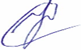 «31» августа 2023 г                     Утвержденоприказом МАОУ СОШ №18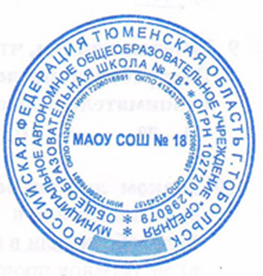 от 31.08.2023 №151-О№ п/п Наименование разделов и тем программы Количество часовКоличество часовКоличество часовЭлектронные (цифровые) образовательные ресурсы Виды деятельности по формированию функциональности грамотности обучающихсяВоспитательный компонент, профор-ый минимумОсновные виды деят-ти обуч-ся№ п/п Наименование разделов и тем программы Всего Контр. работы Практ. работы Электронные (цифровые) образовательные ресурсы Виды деятельности по формированию функциональности грамотности обучающихсяВоспитательный компонент, профор-ый минимумОсновные виды деят-ти обуч-сяРаздел 1. Мир моего «я»Раздел 1. Мир моего «я»Раздел 1. Мир моего «я»Раздел 1. Мир моего «я»Раздел 1. Мир моего «я»Раздел 1. Мир моего «я»1.1Приветствие\знакомство 3 https://foxford.ru/wiki/angliyskiy-yazyk/and-or-but-because-primaryhttps://www.yaklass.ru/p/anglijskij-yazyk/24-klass/vocabulary-104181/my-country-284630https://resh.edu.ru/subject/lesson/6054/main/166814/https://www.yaklass.ru/p/anglijskij-yazyk/24-klass/vocabulary-104181/holidays-291461Читательская грамотность,глобальные компетенции,креативное мышление,математическая грамотность,критическое мышлениеФормирование у учеников уважения и интересов к культуре и народу страны изучаемого языка;Воспитание культуры общения;в поддержании интереса к учению и формированию познавательной активности;Воспитание потребности в практическом использовании языка в различных сферах деятельности.Диалогическая речь; 
Монологическая речь; Аудирование; 
Смысловое чтение; 
Письмо; 
Фонетическая сторона речи; 
Графика, орфография и пунктуация; 
Лексическая сторона 
речи; 
Грамматическая 
сторона речи; 
Социокультурные 
знания и умения1.2Моя семья 13 https://foxford.ru/wiki/angliyskiy-yazyk/and-or-but-because-primaryhttps://www.yaklass.ru/p/anglijskij-yazyk/24-klass/vocabulary-104181/my-country-284630https://resh.edu.ru/subject/lesson/6054/main/166814/https://www.yaklass.ru/p/anglijskij-yazyk/24-klass/vocabulary-104181/holidays-291461Читательская грамотность,глобальные компетенции,креативное мышление,математическая грамотность,критическое мышлениеФормирование у учеников уважения и интересов к культуре и народу страны изучаемого языка;Воспитание культуры общения;в поддержании интереса к учению и формированию познавательной активности;Воспитание потребности в практическом использовании языка в различных сферах деятельности.Диалогическая речь; 
Монологическая речь; Аудирование; 
Смысловое чтение; 
Письмо; 
Фонетическая сторона речи; 
Графика, орфография и пунктуация; 
Лексическая сторона 
речи; 
Грамматическая 
сторона речи; 
Социокультурные 
знания и умения1.3Мой день рождения 4 https://foxford.ru/wiki/angliyskiy-yazyk/and-or-but-because-primaryhttps://www.yaklass.ru/p/anglijskij-yazyk/24-klass/vocabulary-104181/my-country-284630https://resh.edu.ru/subject/lesson/6054/main/166814/https://www.yaklass.ru/p/anglijskij-yazyk/24-klass/vocabulary-104181/holidays-291461Читательская грамотность,глобальные компетенции,креативное мышление,математическая грамотность,критическое мышлениеФормирование у учеников уважения и интересов к культуре и народу страны изучаемого языка;Воспитание культуры общения;в поддержании интереса к учению и формированию познавательной активности;Воспитание потребности в практическом использовании языка в различных сферах деятельности.Диалогическая речь; 
Монологическая речь; Аудирование; 
Смысловое чтение; 
Письмо; 
Фонетическая сторона речи; 
Графика, орфография и пунктуация; 
Лексическая сторона 
речи; 
Грамматическая 
сторона речи; 
Социокультурные 
знания и умения1.4Моя любимая еда 5 https://foxford.ru/wiki/angliyskiy-yazyk/and-or-but-because-primaryhttps://www.yaklass.ru/p/anglijskij-yazyk/24-klass/vocabulary-104181/my-country-284630https://resh.edu.ru/subject/lesson/6054/main/166814/https://www.yaklass.ru/p/anglijskij-yazyk/24-klass/vocabulary-104181/holidays-291461Читательская грамотность,глобальные компетенции,креативное мышление,математическая грамотность,критическое мышлениеФормирование у учеников уважения и интересов к культуре и народу страны изучаемого языка;Воспитание культуры общения;в поддержании интереса к учению и формированию познавательной активности;Воспитание потребности в практическом использовании языка в различных сферах деятельности.Диалогическая речь; 
Монологическая речь; Аудирование; 
Смысловое чтение; 
Письмо; 
Фонетическая сторона речи; 
Графика, орфография и пунктуация; 
Лексическая сторона 
речи; 
Грамматическая 
сторона речи; 
Социокультурные 
знания и умения1.5Обобщение и контроль 2  1 https://foxford.ru/wiki/angliyskiy-yazyk/and-or-but-because-primaryhttps://www.yaklass.ru/p/anglijskij-yazyk/24-klass/vocabulary-104181/my-country-284630https://resh.edu.ru/subject/lesson/6054/main/166814/https://www.yaklass.ru/p/anglijskij-yazyk/24-klass/vocabulary-104181/holidays-291461Читательская грамотность,глобальные компетенции,креативное мышление,математическая грамотность,критическое мышлениеФормирование у учеников уважения и интересов к культуре и народу страны изучаемого языка;Воспитание культуры общения;в поддержании интереса к учению и формированию познавательной активности;Воспитание потребности в практическом использовании языка в различных сферах деятельности.Диалогическая речь; 
Монологическая речь; Аудирование; 
Смысловое чтение; 
Письмо; 
Фонетическая сторона речи; 
Графика, орфография и пунктуация; 
Лексическая сторона 
речи; 
Грамматическая 
сторона речи; 
Социокультурные 
знания и уменияИтого по разделуИтого по разделу 27 Раздел 2. Мир моих увлеченийРаздел 2. Мир моих увлеченийРаздел 2. Мир моих увлеченийРаздел 2. Мир моих увлеченийРаздел 2. Мир моих увлеченийРаздел 2. Мир моих увлечений2.1Мой любимый цвет, игрушка 7 https://foxford.ru/wiki/angliyskiy-yazyk/and-or-but-because-primaryhttps://www.yaklass.ru/p/anglijskij-yazyk/24-klass/vocabulary-104181/my-country-284630https://resh.edu.ru/subject/lesson/6054/main/166814/https://www.yaklass.ru/p/anglijskij-yazyk/24-klass/vocabulary-104181/holidays-291461Читательская грамотность,глобальные компетенции,креативное мышление,математическая грамотность,критическое мышлениеФормирование у учеников уважения и интересов к культуре и народу страны изучаемого языка;Воспитание культуры общения;в поддержании интереса к учению и формированию познавательной активности;Воспитание потребности в практическом использовании языка в различных сферах деятельности.Диалогическая речь; 
Монологическая речь; Аудирование; 
Смысловое чтение; 
Письмо; 
Фонетическая сторона речи; 
Графика, орфография и пунктуация; 
Лексическая сторона 
речи; 
Грамматическая 
сторона речи; 
Социокультурные 
знания и умения2.2Любимые занятия 2 https://foxford.ru/wiki/angliyskiy-yazyk/and-or-but-because-primaryhttps://www.yaklass.ru/p/anglijskij-yazyk/24-klass/vocabulary-104181/my-country-284630https://resh.edu.ru/subject/lesson/6054/main/166814/https://www.yaklass.ru/p/anglijskij-yazyk/24-klass/vocabulary-104181/holidays-291461Читательская грамотность,глобальные компетенции,креативное мышление,математическая грамотность,критическое мышлениеФормирование у учеников уважения и интересов к культуре и народу страны изучаемого языка;Воспитание культуры общения;в поддержании интереса к учению и формированию познавательной активности;Воспитание потребности в практическом использовании языка в различных сферах деятельности.Диалогическая речь; 
Монологическая речь; Аудирование; 
Смысловое чтение; 
Письмо; 
Фонетическая сторона речи; 
Графика, орфография и пунктуация; 
Лексическая сторона 
речи; 
Грамматическая 
сторона речи; 
Социокультурные 
знания и умения2.3Мой питомец 3 https://foxford.ru/wiki/angliyskiy-yazyk/and-or-but-because-primaryhttps://www.yaklass.ru/p/anglijskij-yazyk/24-klass/vocabulary-104181/my-country-284630https://resh.edu.ru/subject/lesson/6054/main/166814/https://www.yaklass.ru/p/anglijskij-yazyk/24-klass/vocabulary-104181/holidays-291461Читательская грамотность,глобальные компетенции,креативное мышление,математическая грамотность,критическое мышлениеФормирование у учеников уважения и интересов к культуре и народу страны изучаемого языка;Воспитание культуры общения;в поддержании интереса к учению и формированию познавательной активности;Воспитание потребности в практическом использовании языка в различных сферах деятельности.Диалогическая речь; 
Монологическая речь; Аудирование; 
Смысловое чтение; 
Письмо; 
Фонетическая сторона речи; 
Графика, орфография и пунктуация; 
Лексическая сторона 
речи; 
Грамматическая 
сторона речи; 
Социокультурные 
знания и умения2.4Выходной день 3 https://foxford.ru/wiki/angliyskiy-yazyk/and-or-but-because-primaryhttps://www.yaklass.ru/p/anglijskij-yazyk/24-klass/vocabulary-104181/my-country-284630https://resh.edu.ru/subject/lesson/6054/main/166814/https://www.yaklass.ru/p/anglijskij-yazyk/24-klass/vocabulary-104181/holidays-291461Читательская грамотность,глобальные компетенции,креативное мышление,математическая грамотность,критическое мышлениеФормирование у учеников уважения и интересов к культуре и народу страны изучаемого языка;Воспитание культуры общения;в поддержании интереса к учению и формированию познавательной активности;Воспитание потребности в практическом использовании языка в различных сферах деятельности.Диалогическая речь; 
Монологическая речь; Аудирование; 
Смысловое чтение; 
Письмо; 
Фонетическая сторона речи; 
Графика, орфография и пунктуация; 
Лексическая сторона 
речи; 
Грамматическая 
сторона речи; 
Социокультурные 
знания и умения2.5Обобщение и контроль 2  1 https://foxford.ru/wiki/angliyskiy-yazyk/and-or-but-because-primaryhttps://www.yaklass.ru/p/anglijskij-yazyk/24-klass/vocabulary-104181/my-country-284630https://resh.edu.ru/subject/lesson/6054/main/166814/https://www.yaklass.ru/p/anglijskij-yazyk/24-klass/vocabulary-104181/holidays-291461Читательская грамотность,глобальные компетенции,креативное мышление,математическая грамотность,критическое мышлениеФормирование у учеников уважения и интересов к культуре и народу страны изучаемого языка;Воспитание культуры общения;в поддержании интереса к учению и формированию познавательной активности;Воспитание потребности в практическом использовании языка в различных сферах деятельности.Диалогическая речь; 
Монологическая речь; Аудирование; 
Смысловое чтение; 
Письмо; 
Фонетическая сторона речи; 
Графика, орфография и пунктуация; 
Лексическая сторона 
речи; 
Грамматическая 
сторона речи; 
Социокультурные 
знания и уменияИтого по разделуИтого по разделу 17 Раздел 3. Мир вокруг меняРаздел 3. Мир вокруг меняРаздел 3. Мир вокруг меняРаздел 3. Мир вокруг меняРаздел 3. Мир вокруг меняРаздел 3. Мир вокруг меняЧитательская грамотность,глобальные компетенции,креативное мышление,математическая грамотность,критическое мышлениеФормирование у учеников уважения и интересов к культуре и народу страны изучаемого языка;Воспитание культуры общения;в поддержании интереса к учению и формированию познавательной активности;Воспитание потребности в практическом использовании языка в различных сферах деятельности.Диалогическая речь; 
Монологическая речь; Аудирование; 
Смысловое чтение; 
Письмо; 
Фонетическая сторона речи; 
Графика, орфография и пунктуация; 
Лексическая сторона 
речи; 
Грамматическая 
сторона речи; 
Социокультурные 
знания и умения3.1Моя школа 2 https://foxford.ru/wiki/angliyskiy-yazyk/and-or-but-because-primaryhttps://www.yaklass.ru/p/anglijskij-yazyk/24-klass/vocabulary-104181/my-country-284630https://resh.edu.ru/subject/lesson/6054/main/166814/https://www.yaklass.ru/p/anglijskij-yazyk/24-klass/vocabulary-104181/holidays-291461Читательская грамотность,глобальные компетенции,креативное мышление,математическая грамотность,критическое мышлениеФормирование у учеников уважения и интересов к культуре и народу страны изучаемого языка;Воспитание культуры общения;в поддержании интереса к учению и формированию познавательной активности;Воспитание потребности в практическом использовании языка в различных сферах деятельности.Диалогическая речь; 
Монологическая речь; Аудирование; 
Смысловое чтение; 
Письмо; 
Фонетическая сторона речи; 
Графика, орфография и пунктуация; 
Лексическая сторона 
речи; 
Грамматическая 
сторона речи; 
Социокультурные 
знания и умения3.2Мои друзья 2 https://foxford.ru/wiki/angliyskiy-yazyk/and-or-but-because-primaryhttps://www.yaklass.ru/p/anglijskij-yazyk/24-klass/vocabulary-104181/my-country-284630https://resh.edu.ru/subject/lesson/6054/main/166814/https://www.yaklass.ru/p/anglijskij-yazyk/24-klass/vocabulary-104181/holidays-291461Читательская грамотность,глобальные компетенции,креативное мышление,математическая грамотность,критическое мышлениеФормирование у учеников уважения и интересов к культуре и народу страны изучаемого языка;Воспитание культуры общения;в поддержании интереса к учению и формированию познавательной активности;Воспитание потребности в практическом использовании языка в различных сферах деятельности.Диалогическая речь; 
Монологическая речь; Аудирование; 
Смысловое чтение; 
Письмо; 
Фонетическая сторона речи; 
Графика, орфография и пунктуация; 
Лексическая сторона 
речи; 
Грамматическая 
сторона речи; 
Социокультурные 
знания и умения3.3Моя малая родина (город, село) 6 https://foxford.ru/wiki/angliyskiy-yazyk/and-or-but-because-primaryhttps://www.yaklass.ru/p/anglijskij-yazyk/24-klass/vocabulary-104181/my-country-284630https://resh.edu.ru/subject/lesson/6054/main/166814/https://www.yaklass.ru/p/anglijskij-yazyk/24-klass/vocabulary-104181/holidays-291461Читательская грамотность,глобальные компетенции,креативное мышление,математическая грамотность,критическое мышлениеФормирование у учеников уважения и интересов к культуре и народу страны изучаемого языка;Воспитание культуры общения;в поддержании интереса к учению и формированию познавательной активности;Воспитание потребности в практическом использовании языка в различных сферах деятельности.Диалогическая речь; 
Монологическая речь; Аудирование; 
Смысловое чтение; 
Письмо; 
Фонетическая сторона речи; 
Графика, орфография и пунктуация; 
Лексическая сторона 
речи; 
Грамматическая 
сторона речи; 
Социокультурные 
знания и умения3.4Обобщение и контроль 2  1 https://foxford.ru/wiki/angliyskiy-yazyk/and-or-but-because-primaryhttps://www.yaklass.ru/p/anglijskij-yazyk/24-klass/vocabulary-104181/my-country-284630https://resh.edu.ru/subject/lesson/6054/main/166814/https://www.yaklass.ru/p/anglijskij-yazyk/24-klass/vocabulary-104181/holidays-291461Читательская грамотность,глобальные компетенции,креативное мышление,математическая грамотность,критическое мышлениеФормирование у учеников уважения и интересов к культуре и народу страны изучаемого языка;Воспитание культуры общения;в поддержании интереса к учению и формированию познавательной активности;Воспитание потребности в практическом использовании языка в различных сферах деятельности.Диалогическая речь; 
Монологическая речь; Аудирование; 
Смысловое чтение; 
Письмо; 
Фонетическая сторона речи; 
Графика, орфография и пунктуация; 
Лексическая сторона 
речи; 
Грамматическая 
сторона речи; 
Социокультурные 
знания и уменияИтого по разделуИтого по разделу 12 Раздел 4. Родная страна и страны изучаемого языкаРаздел 4. Родная страна и страны изучаемого языкаРаздел 4. Родная страна и страны изучаемого языкаРаздел 4. Родная страна и страны изучаемого языкаРаздел 4. Родная страна и страны изучаемого языкаРаздел 4. Родная страна и страны изучаемого языка4.1Названия родной страны и страны/стран изучаемого языка; их столиц 2 https://foxford.ru/wiki/angliyskiy-yazyk/and-or-but-because-primaryhttps://www.yaklass.ru/p/anglijskij-yazyk/24-klass/vocabulary-104181/my-country-284630https://resh.edu.ru/subject/lesson/6054/main/166814/https://www.yaklass.ru/p/anglijskij-yazyk/24-klass/vocabulary-104181/holidays-291461Читательская грамотность,глобальные компетенции,креативное мышление,математическая грамотность,критическое мышлениеФормирование у учеников уважения и интересов к культуре и народу страны изучаемого языка;Воспитание культуры общения;в поддержании интереса к учению и формированию познавательной активности;Воспитание потребности в практическом использовании языка в различных сферах деятельности.Диалогическая речь; 
Монологическая речь; Аудирование; 
Смысловое чтение; 
Письмо; 
Фонетическая сторона речи; 
Графика, орфография и пунктуация; 
Лексическая сторона 
речи; 
Грамматическая 
сторона речи; 
Социокультурные 
знания и умения4.2Произведения детского фольклора 1 https://foxford.ru/wiki/angliyskiy-yazyk/and-or-but-because-primaryhttps://www.yaklass.ru/p/anglijskij-yazyk/24-klass/vocabulary-104181/my-country-284630https://resh.edu.ru/subject/lesson/6054/main/166814/https://www.yaklass.ru/p/anglijskij-yazyk/24-klass/vocabulary-104181/holidays-291461Читательская грамотность,глобальные компетенции,креативное мышление,математическая грамотность,критическое мышлениеФормирование у учеников уважения и интересов к культуре и народу страны изучаемого языка;Воспитание культуры общения;в поддержании интереса к учению и формированию познавательной активности;Воспитание потребности в практическом использовании языка в различных сферах деятельности.Диалогическая речь; 
Монологическая речь; Аудирование; 
Смысловое чтение; 
Письмо; 
Фонетическая сторона речи; 
Графика, орфография и пунктуация; 
Лексическая сторона 
речи; 
Грамматическая 
сторона речи; 
Социокультурные 
знания и умения4.3Литературные персонажи детских книг 5 https://foxford.ru/wiki/angliyskiy-yazyk/and-or-but-because-primaryhttps://www.yaklass.ru/p/anglijskij-yazyk/24-klass/vocabulary-104181/my-country-284630https://resh.edu.ru/subject/lesson/6054/main/166814/https://www.yaklass.ru/p/anglijskij-yazyk/24-klass/vocabulary-104181/holidays-291461Читательская грамотность,глобальные компетенции,креативное мышление,математическая грамотность,критическое мышлениеФормирование у учеников уважения и интересов к культуре и народу страны изучаемого языка;Воспитание культуры общения;в поддержании интереса к учению и формированию познавательной активности;Воспитание потребности в практическом использовании языка в различных сферах деятельности.Диалогическая речь; 
Монологическая речь; Аудирование; 
Смысловое чтение; 
Письмо; 
Фонетическая сторона речи; 
Графика, орфография и пунктуация; 
Лексическая сторона 
речи; 
Грамматическая 
сторона речи; 
Социокультурные 
знания и умения4.4Праздники родной страны и страны/стран изучаемого языка 2 https://foxford.ru/wiki/angliyskiy-yazyk/and-or-but-because-primaryhttps://www.yaklass.ru/p/anglijskij-yazyk/24-klass/vocabulary-104181/my-country-284630https://resh.edu.ru/subject/lesson/6054/main/166814/https://www.yaklass.ru/p/anglijskij-yazyk/24-klass/vocabulary-104181/holidays-291461Читательская грамотность,глобальные компетенции,креативное мышление,математическая грамотность,критическое мышлениеФормирование у учеников уважения и интересов к культуре и народу страны изучаемого языка;Воспитание культуры общения;в поддержании интереса к учению и формированию познавательной активности;Воспитание потребности в практическом использовании языка в различных сферах деятельности.Диалогическая речь; 
Монологическая речь; Аудирование; 
Смысловое чтение; 
Письмо; 
Фонетическая сторона речи; 
Графика, орфография и пунктуация; 
Лексическая сторона 
речи; 
Грамматическая 
сторона речи; 
Социокультурные 
знания и умения4.5Обобщение и контроль 2  1 Читательская грамотность,глобальные компетенции,креативное мышление,математическая грамотность,критическое мышлениеФормирование у учеников уважения и интересов к культуре и народу страны изучаемого языка;Воспитание культуры общения;в поддержании интереса к учению и формированию познавательной активности;Воспитание потребности в практическом использовании языка в различных сферах деятельности.Диалогическая речь; 
Монологическая речь; Аудирование; 
Смысловое чтение; 
Письмо; 
Фонетическая сторона речи; 
Графика, орфография и пунктуация; 
Лексическая сторона 
речи; 
Грамматическая 
сторона речи; 
Социокультурные 
знания и уменияИтого по разделуИтого по разделу 12 ОБЩЕЕ КОЛИЧЕСТВО ЧАСОВ ПО ПРОГРАММЕОБЩЕЕ КОЛИЧЕСТВО ЧАСОВ ПО ПРОГРАММЕ 68  4  0 № п/п Тема урока Количество часовКоличество часовКоличество часовДата по плануДата по фактуЭлектронные цифровые образовательные ресурсы Виды и формы контроля№ п/п Тема урока Всего Контр.работы Прак.работы Дата по плануДата по фактуЭлектронные цифровые образовательные ресурсы Виды и формы контроля1Знакомство (приветствие и прощание) 1 https://foxford.ru/wiki/angliyskiy-yazyk/and-or-but-because-primaryhttps://www.yaklass.ru/p/anglijskij-yazyk/24-klass/vocabulary-104181/my-country-284630https://resh.edu.ru/subject/lesson/6054/main/166814/https://www.yaklass.ru/p/anglijskij-yazyk/24-klass/vocabulary-104181/holidays-291461https://foxford.ru/wiki/angliyskiy-yazyk/and-or-but-because-primaryhttps://www.yaklass.ru/p/anglijskij-yazyk/24-klass/vocabulary-104181/my-country-284630https://resh.edu.ru/subject/lesson/6054/main/166814/https://www.yaklass.ru/p/anglijskij-yazyk/24-klass/vocabulary-104181/holidays-291461https://foxford.ru/wiki/angliyskiy-yazyk/and-or-but-because-primaryhttps://www.yaklass.ru/p/anglijskij-yazyk/24-klass/vocabulary-104181/my-country-284630https://resh.edu.ru/subject/lesson/6054/main/166814/https://www.yaklass.ru/p/anglijskij-yazyk/24-klass/vocabulary-104181/holidays-291461https://foxford.ru/wiki/angliyskiy-yazyk/and-or-but-because-primaryhttps://www.yaklass.ru/p/anglijskij-yazyk/24-klass/vocabulary-104181/my-country-284630https://resh.edu.ru/subject/lesson/6054/main/166814/https://www.yaklass.ru/p/anglijskij-yazyk/24-klass/vocabulary-104181/holidays-291461https://foxford.ru/wiki/angliyskiy-yazyk/and-or-but-because-primaryhttps://www.yaklass.ru/p/anglijskij-yazyk/24-klass/vocabulary-104181/my-country-284630https://resh.edu.ru/subject/lesson/6054/main/166814/https://www.yaklass.ru/p/anglijskij-yazyk/24-klass/vocabulary-104181/holidays-291461https://foxford.ru/wiki/angliyskiy-yazyk/and-or-but-because-primaryhttps://www.yaklass.ru/p/anglijskij-yazyk/24-klass/vocabulary-104181/my-country-284630https://resh.edu.ru/subject/lesson/6054/main/166814/https://www.yaklass.ru/p/anglijskij-yazyk/24-klass/vocabulary-104181/holidays-291461Текущий контрольУстный опрос2Знакомство (как тебя зовут?) 1 https://foxford.ru/wiki/angliyskiy-yazyk/and-or-but-because-primaryhttps://www.yaklass.ru/p/anglijskij-yazyk/24-klass/vocabulary-104181/my-country-284630https://resh.edu.ru/subject/lesson/6054/main/166814/https://www.yaklass.ru/p/anglijskij-yazyk/24-klass/vocabulary-104181/holidays-291461https://foxford.ru/wiki/angliyskiy-yazyk/and-or-but-because-primaryhttps://www.yaklass.ru/p/anglijskij-yazyk/24-klass/vocabulary-104181/my-country-284630https://resh.edu.ru/subject/lesson/6054/main/166814/https://www.yaklass.ru/p/anglijskij-yazyk/24-klass/vocabulary-104181/holidays-291461https://foxford.ru/wiki/angliyskiy-yazyk/and-or-but-because-primaryhttps://www.yaklass.ru/p/anglijskij-yazyk/24-klass/vocabulary-104181/my-country-284630https://resh.edu.ru/subject/lesson/6054/main/166814/https://www.yaklass.ru/p/anglijskij-yazyk/24-klass/vocabulary-104181/holidays-291461https://foxford.ru/wiki/angliyskiy-yazyk/and-or-but-because-primaryhttps://www.yaklass.ru/p/anglijskij-yazyk/24-klass/vocabulary-104181/my-country-284630https://resh.edu.ru/subject/lesson/6054/main/166814/https://www.yaklass.ru/p/anglijskij-yazyk/24-klass/vocabulary-104181/holidays-291461https://foxford.ru/wiki/angliyskiy-yazyk/and-or-but-because-primaryhttps://www.yaklass.ru/p/anglijskij-yazyk/24-klass/vocabulary-104181/my-country-284630https://resh.edu.ru/subject/lesson/6054/main/166814/https://www.yaklass.ru/p/anglijskij-yazyk/24-klass/vocabulary-104181/holidays-291461https://foxford.ru/wiki/angliyskiy-yazyk/and-or-but-because-primaryhttps://www.yaklass.ru/p/anglijskij-yazyk/24-klass/vocabulary-104181/my-country-284630https://resh.edu.ru/subject/lesson/6054/main/166814/https://www.yaklass.ru/p/anglijskij-yazyk/24-klass/vocabulary-104181/holidays-291461Текущий контрольУстный опрос3Знакомство (как у тебя дела?) 1 https://foxford.ru/wiki/angliyskiy-yazyk/and-or-but-because-primaryhttps://www.yaklass.ru/p/anglijskij-yazyk/24-klass/vocabulary-104181/my-country-284630https://resh.edu.ru/subject/lesson/6054/main/166814/https://www.yaklass.ru/p/anglijskij-yazyk/24-klass/vocabulary-104181/holidays-291461https://foxford.ru/wiki/angliyskiy-yazyk/and-or-but-because-primaryhttps://www.yaklass.ru/p/anglijskij-yazyk/24-klass/vocabulary-104181/my-country-284630https://resh.edu.ru/subject/lesson/6054/main/166814/https://www.yaklass.ru/p/anglijskij-yazyk/24-klass/vocabulary-104181/holidays-291461https://foxford.ru/wiki/angliyskiy-yazyk/and-or-but-because-primaryhttps://www.yaklass.ru/p/anglijskij-yazyk/24-klass/vocabulary-104181/my-country-284630https://resh.edu.ru/subject/lesson/6054/main/166814/https://www.yaklass.ru/p/anglijskij-yazyk/24-klass/vocabulary-104181/holidays-291461https://foxford.ru/wiki/angliyskiy-yazyk/and-or-but-because-primaryhttps://www.yaklass.ru/p/anglijskij-yazyk/24-klass/vocabulary-104181/my-country-284630https://resh.edu.ru/subject/lesson/6054/main/166814/https://www.yaklass.ru/p/anglijskij-yazyk/24-klass/vocabulary-104181/holidays-291461https://foxford.ru/wiki/angliyskiy-yazyk/and-or-but-because-primaryhttps://www.yaklass.ru/p/anglijskij-yazyk/24-klass/vocabulary-104181/my-country-284630https://resh.edu.ru/subject/lesson/6054/main/166814/https://www.yaklass.ru/p/anglijskij-yazyk/24-klass/vocabulary-104181/holidays-291461https://foxford.ru/wiki/angliyskiy-yazyk/and-or-but-because-primaryhttps://www.yaklass.ru/p/anglijskij-yazyk/24-klass/vocabulary-104181/my-country-284630https://resh.edu.ru/subject/lesson/6054/main/166814/https://www.yaklass.ru/p/anglijskij-yazyk/24-klass/vocabulary-104181/holidays-291461Текущий контрольУстный опрос4Моя семья (представляем свою семью) 1 https://foxford.ru/wiki/angliyskiy-yazyk/and-or-but-because-primaryhttps://www.yaklass.ru/p/anglijskij-yazyk/24-klass/vocabulary-104181/my-country-284630https://resh.edu.ru/subject/lesson/6054/main/166814/https://www.yaklass.ru/p/anglijskij-yazyk/24-klass/vocabulary-104181/holidays-291461https://foxford.ru/wiki/angliyskiy-yazyk/and-or-but-because-primaryhttps://www.yaklass.ru/p/anglijskij-yazyk/24-klass/vocabulary-104181/my-country-284630https://resh.edu.ru/subject/lesson/6054/main/166814/https://www.yaklass.ru/p/anglijskij-yazyk/24-klass/vocabulary-104181/holidays-291461https://foxford.ru/wiki/angliyskiy-yazyk/and-or-but-because-primaryhttps://www.yaklass.ru/p/anglijskij-yazyk/24-klass/vocabulary-104181/my-country-284630https://resh.edu.ru/subject/lesson/6054/main/166814/https://www.yaklass.ru/p/anglijskij-yazyk/24-klass/vocabulary-104181/holidays-291461https://foxford.ru/wiki/angliyskiy-yazyk/and-or-but-because-primaryhttps://www.yaklass.ru/p/anglijskij-yazyk/24-klass/vocabulary-104181/my-country-284630https://resh.edu.ru/subject/lesson/6054/main/166814/https://www.yaklass.ru/p/anglijskij-yazyk/24-klass/vocabulary-104181/holidays-291461https://foxford.ru/wiki/angliyskiy-yazyk/and-or-but-because-primaryhttps://www.yaklass.ru/p/anglijskij-yazyk/24-klass/vocabulary-104181/my-country-284630https://resh.edu.ru/subject/lesson/6054/main/166814/https://www.yaklass.ru/p/anglijskij-yazyk/24-klass/vocabulary-104181/holidays-291461https://foxford.ru/wiki/angliyskiy-yazyk/and-or-but-because-primaryhttps://www.yaklass.ru/p/anglijskij-yazyk/24-klass/vocabulary-104181/my-country-284630https://resh.edu.ru/subject/lesson/6054/main/166814/https://www.yaklass.ru/p/anglijskij-yazyk/24-klass/vocabulary-104181/holidays-291461Текущий контрольУстный опрос5Моя семья (члены семьи, этикет знакомства) 1 https://foxford.ru/wiki/angliyskiy-yazyk/and-or-but-because-primaryhttps://www.yaklass.ru/p/anglijskij-yazyk/24-klass/vocabulary-104181/my-country-284630https://resh.edu.ru/subject/lesson/6054/main/166814/https://www.yaklass.ru/p/anglijskij-yazyk/24-klass/vocabulary-104181/holidays-291461https://foxford.ru/wiki/angliyskiy-yazyk/and-or-but-because-primaryhttps://www.yaklass.ru/p/anglijskij-yazyk/24-klass/vocabulary-104181/my-country-284630https://resh.edu.ru/subject/lesson/6054/main/166814/https://www.yaklass.ru/p/anglijskij-yazyk/24-klass/vocabulary-104181/holidays-291461https://foxford.ru/wiki/angliyskiy-yazyk/and-or-but-because-primaryhttps://www.yaklass.ru/p/anglijskij-yazyk/24-klass/vocabulary-104181/my-country-284630https://resh.edu.ru/subject/lesson/6054/main/166814/https://www.yaklass.ru/p/anglijskij-yazyk/24-klass/vocabulary-104181/holidays-291461https://foxford.ru/wiki/angliyskiy-yazyk/and-or-but-because-primaryhttps://www.yaklass.ru/p/anglijskij-yazyk/24-klass/vocabulary-104181/my-country-284630https://resh.edu.ru/subject/lesson/6054/main/166814/https://www.yaklass.ru/p/anglijskij-yazyk/24-klass/vocabulary-104181/holidays-291461https://foxford.ru/wiki/angliyskiy-yazyk/and-or-but-because-primaryhttps://www.yaklass.ru/p/anglijskij-yazyk/24-klass/vocabulary-104181/my-country-284630https://resh.edu.ru/subject/lesson/6054/main/166814/https://www.yaklass.ru/p/anglijskij-yazyk/24-klass/vocabulary-104181/holidays-291461https://foxford.ru/wiki/angliyskiy-yazyk/and-or-but-because-primaryhttps://www.yaklass.ru/p/anglijskij-yazyk/24-klass/vocabulary-104181/my-country-284630https://resh.edu.ru/subject/lesson/6054/main/166814/https://www.yaklass.ru/p/anglijskij-yazyk/24-klass/vocabulary-104181/holidays-291461Текущий контрольУстный опрос6Моя семья (описание родственников: внешность) 1 1https://foxford.ru/wiki/angliyskiy-yazyk/and-or-but-because-primaryhttps://www.yaklass.ru/p/anglijskij-yazyk/24-klass/vocabulary-104181/my-country-284630https://resh.edu.ru/subject/lesson/6054/main/166814/https://www.yaklass.ru/p/anglijskij-yazyk/24-klass/vocabulary-104181/holidays-291461https://foxford.ru/wiki/angliyskiy-yazyk/and-or-but-because-primaryhttps://www.yaklass.ru/p/anglijskij-yazyk/24-klass/vocabulary-104181/my-country-284630https://resh.edu.ru/subject/lesson/6054/main/166814/https://www.yaklass.ru/p/anglijskij-yazyk/24-klass/vocabulary-104181/holidays-291461https://foxford.ru/wiki/angliyskiy-yazyk/and-or-but-because-primaryhttps://www.yaklass.ru/p/anglijskij-yazyk/24-klass/vocabulary-104181/my-country-284630https://resh.edu.ru/subject/lesson/6054/main/166814/https://www.yaklass.ru/p/anglijskij-yazyk/24-klass/vocabulary-104181/holidays-291461https://foxford.ru/wiki/angliyskiy-yazyk/and-or-but-because-primaryhttps://www.yaklass.ru/p/anglijskij-yazyk/24-klass/vocabulary-104181/my-country-284630https://resh.edu.ru/subject/lesson/6054/main/166814/https://www.yaklass.ru/p/anglijskij-yazyk/24-klass/vocabulary-104181/holidays-291461https://foxford.ru/wiki/angliyskiy-yazyk/and-or-but-because-primaryhttps://www.yaklass.ru/p/anglijskij-yazyk/24-klass/vocabulary-104181/my-country-284630https://resh.edu.ru/subject/lesson/6054/main/166814/https://www.yaklass.ru/p/anglijskij-yazyk/24-klass/vocabulary-104181/holidays-291461https://foxford.ru/wiki/angliyskiy-yazyk/and-or-but-because-primaryhttps://www.yaklass.ru/p/anglijskij-yazyk/24-klass/vocabulary-104181/my-country-284630https://resh.edu.ru/subject/lesson/6054/main/166814/https://www.yaklass.ru/p/anglijskij-yazyk/24-klass/vocabulary-104181/holidays-291461Текущий контрольУстный опросПисьменная проверка7Моя семья (описание родственников: характер) 1 https://foxford.ru/wiki/angliyskiy-yazyk/and-or-but-because-primaryhttps://www.yaklass.ru/p/anglijskij-yazyk/24-klass/vocabulary-104181/my-country-284630https://resh.edu.ru/subject/lesson/6054/main/166814/https://www.yaklass.ru/p/anglijskij-yazyk/24-klass/vocabulary-104181/holidays-291461https://foxford.ru/wiki/angliyskiy-yazyk/and-or-but-because-primaryhttps://www.yaklass.ru/p/anglijskij-yazyk/24-klass/vocabulary-104181/my-country-284630https://resh.edu.ru/subject/lesson/6054/main/166814/https://www.yaklass.ru/p/anglijskij-yazyk/24-klass/vocabulary-104181/holidays-291461https://foxford.ru/wiki/angliyskiy-yazyk/and-or-but-because-primaryhttps://www.yaklass.ru/p/anglijskij-yazyk/24-klass/vocabulary-104181/my-country-284630https://resh.edu.ru/subject/lesson/6054/main/166814/https://www.yaklass.ru/p/anglijskij-yazyk/24-klass/vocabulary-104181/holidays-291461https://foxford.ru/wiki/angliyskiy-yazyk/and-or-but-because-primaryhttps://www.yaklass.ru/p/anglijskij-yazyk/24-klass/vocabulary-104181/my-country-284630https://resh.edu.ru/subject/lesson/6054/main/166814/https://www.yaklass.ru/p/anglijskij-yazyk/24-klass/vocabulary-104181/holidays-291461https://foxford.ru/wiki/angliyskiy-yazyk/and-or-but-because-primaryhttps://www.yaklass.ru/p/anglijskij-yazyk/24-klass/vocabulary-104181/my-country-284630https://resh.edu.ru/subject/lesson/6054/main/166814/https://www.yaklass.ru/p/anglijskij-yazyk/24-klass/vocabulary-104181/holidays-291461https://foxford.ru/wiki/angliyskiy-yazyk/and-or-but-because-primaryhttps://www.yaklass.ru/p/anglijskij-yazyk/24-klass/vocabulary-104181/my-country-284630https://resh.edu.ru/subject/lesson/6054/main/166814/https://www.yaklass.ru/p/anglijskij-yazyk/24-klass/vocabulary-104181/holidays-291461Текущий контрольУстный опрос8Моя семья (наши увлечения) 1 https://foxford.ru/wiki/angliyskiy-yazyk/and-or-but-because-primaryhttps://www.yaklass.ru/p/anglijskij-yazyk/24-klass/vocabulary-104181/my-country-284630https://resh.edu.ru/subject/lesson/6054/main/166814/https://www.yaklass.ru/p/anglijskij-yazyk/24-klass/vocabulary-104181/holidays-291461https://foxford.ru/wiki/angliyskiy-yazyk/and-or-but-because-primaryhttps://www.yaklass.ru/p/anglijskij-yazyk/24-klass/vocabulary-104181/my-country-284630https://resh.edu.ru/subject/lesson/6054/main/166814/https://www.yaklass.ru/p/anglijskij-yazyk/24-klass/vocabulary-104181/holidays-291461https://foxford.ru/wiki/angliyskiy-yazyk/and-or-but-because-primaryhttps://www.yaklass.ru/p/anglijskij-yazyk/24-klass/vocabulary-104181/my-country-284630https://resh.edu.ru/subject/lesson/6054/main/166814/https://www.yaklass.ru/p/anglijskij-yazyk/24-klass/vocabulary-104181/holidays-291461https://foxford.ru/wiki/angliyskiy-yazyk/and-or-but-because-primaryhttps://www.yaklass.ru/p/anglijskij-yazyk/24-klass/vocabulary-104181/my-country-284630https://resh.edu.ru/subject/lesson/6054/main/166814/https://www.yaklass.ru/p/anglijskij-yazyk/24-klass/vocabulary-104181/holidays-291461https://foxford.ru/wiki/angliyskiy-yazyk/and-or-but-because-primaryhttps://www.yaklass.ru/p/anglijskij-yazyk/24-klass/vocabulary-104181/my-country-284630https://resh.edu.ru/subject/lesson/6054/main/166814/https://www.yaklass.ru/p/anglijskij-yazyk/24-klass/vocabulary-104181/holidays-291461https://foxford.ru/wiki/angliyskiy-yazyk/and-or-but-because-primaryhttps://www.yaklass.ru/p/anglijskij-yazyk/24-klass/vocabulary-104181/my-country-284630https://resh.edu.ru/subject/lesson/6054/main/166814/https://www.yaklass.ru/p/anglijskij-yazyk/24-klass/vocabulary-104181/holidays-291461Текущий контрольУстный опрос9Моя семья (знакомство с семьёй друга) 1 https://foxford.ru/wiki/angliyskiy-yazyk/and-or-but-because-primaryhttps://www.yaklass.ru/p/anglijskij-yazyk/24-klass/vocabulary-104181/my-country-284630https://resh.edu.ru/subject/lesson/6054/main/166814/https://www.yaklass.ru/p/anglijskij-yazyk/24-klass/vocabulary-104181/holidays-291461https://foxford.ru/wiki/angliyskiy-yazyk/and-or-but-because-primaryhttps://www.yaklass.ru/p/anglijskij-yazyk/24-klass/vocabulary-104181/my-country-284630https://resh.edu.ru/subject/lesson/6054/main/166814/https://www.yaklass.ru/p/anglijskij-yazyk/24-klass/vocabulary-104181/holidays-291461https://foxford.ru/wiki/angliyskiy-yazyk/and-or-but-because-primaryhttps://www.yaklass.ru/p/anglijskij-yazyk/24-klass/vocabulary-104181/my-country-284630https://resh.edu.ru/subject/lesson/6054/main/166814/https://www.yaklass.ru/p/anglijskij-yazyk/24-klass/vocabulary-104181/holidays-291461https://foxford.ru/wiki/angliyskiy-yazyk/and-or-but-because-primaryhttps://www.yaklass.ru/p/anglijskij-yazyk/24-klass/vocabulary-104181/my-country-284630https://resh.edu.ru/subject/lesson/6054/main/166814/https://www.yaklass.ru/p/anglijskij-yazyk/24-klass/vocabulary-104181/holidays-291461https://foxford.ru/wiki/angliyskiy-yazyk/and-or-but-because-primaryhttps://www.yaklass.ru/p/anglijskij-yazyk/24-klass/vocabulary-104181/my-country-284630https://resh.edu.ru/subject/lesson/6054/main/166814/https://www.yaklass.ru/p/anglijskij-yazyk/24-klass/vocabulary-104181/holidays-291461https://foxford.ru/wiki/angliyskiy-yazyk/and-or-but-because-primaryhttps://www.yaklass.ru/p/anglijskij-yazyk/24-klass/vocabulary-104181/my-country-284630https://resh.edu.ru/subject/lesson/6054/main/166814/https://www.yaklass.ru/p/anglijskij-yazyk/24-klass/vocabulary-104181/holidays-291461Текущий контрольУстный опрос10Мой дом/квартира (предметы интерьера) 1 1https://foxford.ru/wiki/angliyskiy-yazyk/and-or-but-because-primaryhttps://www.yaklass.ru/p/anglijskij-yazyk/24-klass/vocabulary-104181/my-country-284630https://resh.edu.ru/subject/lesson/6054/main/166814/https://www.yaklass.ru/p/anglijskij-yazyk/24-klass/vocabulary-104181/holidays-291461https://foxford.ru/wiki/angliyskiy-yazyk/and-or-but-because-primaryhttps://www.yaklass.ru/p/anglijskij-yazyk/24-klass/vocabulary-104181/my-country-284630https://resh.edu.ru/subject/lesson/6054/main/166814/https://www.yaklass.ru/p/anglijskij-yazyk/24-klass/vocabulary-104181/holidays-291461https://foxford.ru/wiki/angliyskiy-yazyk/and-or-but-because-primaryhttps://www.yaklass.ru/p/anglijskij-yazyk/24-klass/vocabulary-104181/my-country-284630https://resh.edu.ru/subject/lesson/6054/main/166814/https://www.yaklass.ru/p/anglijskij-yazyk/24-klass/vocabulary-104181/holidays-291461https://foxford.ru/wiki/angliyskiy-yazyk/and-or-but-because-primaryhttps://www.yaklass.ru/p/anglijskij-yazyk/24-klass/vocabulary-104181/my-country-284630https://resh.edu.ru/subject/lesson/6054/main/166814/https://www.yaklass.ru/p/anglijskij-yazyk/24-klass/vocabulary-104181/holidays-291461https://foxford.ru/wiki/angliyskiy-yazyk/and-or-but-because-primaryhttps://www.yaklass.ru/p/anglijskij-yazyk/24-klass/vocabulary-104181/my-country-284630https://resh.edu.ru/subject/lesson/6054/main/166814/https://www.yaklass.ru/p/anglijskij-yazyk/24-klass/vocabulary-104181/holidays-291461https://foxford.ru/wiki/angliyskiy-yazyk/and-or-but-because-primaryhttps://www.yaklass.ru/p/anglijskij-yazyk/24-klass/vocabulary-104181/my-country-284630https://resh.edu.ru/subject/lesson/6054/main/166814/https://www.yaklass.ru/p/anglijskij-yazyk/24-klass/vocabulary-104181/holidays-291461Текущий контрольУстный опросПисьменная проверка11Мой дом/квартира (названия комнат) 1 https://foxford.ru/wiki/angliyskiy-yazyk/and-or-but-because-primaryhttps://www.yaklass.ru/p/anglijskij-yazyk/24-klass/vocabulary-104181/my-country-284630https://resh.edu.ru/subject/lesson/6054/main/166814/https://www.yaklass.ru/p/anglijskij-yazyk/24-klass/vocabulary-104181/holidays-291461https://foxford.ru/wiki/angliyskiy-yazyk/and-or-but-because-primaryhttps://www.yaklass.ru/p/anglijskij-yazyk/24-klass/vocabulary-104181/my-country-284630https://resh.edu.ru/subject/lesson/6054/main/166814/https://www.yaklass.ru/p/anglijskij-yazyk/24-klass/vocabulary-104181/holidays-291461https://foxford.ru/wiki/angliyskiy-yazyk/and-or-but-because-primaryhttps://www.yaklass.ru/p/anglijskij-yazyk/24-klass/vocabulary-104181/my-country-284630https://resh.edu.ru/subject/lesson/6054/main/166814/https://www.yaklass.ru/p/anglijskij-yazyk/24-klass/vocabulary-104181/holidays-291461https://foxford.ru/wiki/angliyskiy-yazyk/and-or-but-because-primaryhttps://www.yaklass.ru/p/anglijskij-yazyk/24-klass/vocabulary-104181/my-country-284630https://resh.edu.ru/subject/lesson/6054/main/166814/https://www.yaklass.ru/p/anglijskij-yazyk/24-klass/vocabulary-104181/holidays-291461https://foxford.ru/wiki/angliyskiy-yazyk/and-or-but-because-primaryhttps://www.yaklass.ru/p/anglijskij-yazyk/24-klass/vocabulary-104181/my-country-284630https://resh.edu.ru/subject/lesson/6054/main/166814/https://www.yaklass.ru/p/anglijskij-yazyk/24-klass/vocabulary-104181/holidays-291461https://foxford.ru/wiki/angliyskiy-yazyk/and-or-but-because-primaryhttps://www.yaklass.ru/p/anglijskij-yazyk/24-klass/vocabulary-104181/my-country-284630https://resh.edu.ru/subject/lesson/6054/main/166814/https://www.yaklass.ru/p/anglijskij-yazyk/24-klass/vocabulary-104181/holidays-291461Текущий контрольУстный опрос12Мой дом/квартира (мое любимое место в доме) 1 https://foxford.ru/wiki/angliyskiy-yazyk/and-or-but-because-primaryhttps://www.yaklass.ru/p/anglijskij-yazyk/24-klass/vocabulary-104181/my-country-284630https://resh.edu.ru/subject/lesson/6054/main/166814/https://www.yaklass.ru/p/anglijskij-yazyk/24-klass/vocabulary-104181/holidays-291461https://foxford.ru/wiki/angliyskiy-yazyk/and-or-but-because-primaryhttps://www.yaklass.ru/p/anglijskij-yazyk/24-klass/vocabulary-104181/my-country-284630https://resh.edu.ru/subject/lesson/6054/main/166814/https://www.yaklass.ru/p/anglijskij-yazyk/24-klass/vocabulary-104181/holidays-291461https://foxford.ru/wiki/angliyskiy-yazyk/and-or-but-because-primaryhttps://www.yaklass.ru/p/anglijskij-yazyk/24-klass/vocabulary-104181/my-country-284630https://resh.edu.ru/subject/lesson/6054/main/166814/https://www.yaklass.ru/p/anglijskij-yazyk/24-klass/vocabulary-104181/holidays-291461https://foxford.ru/wiki/angliyskiy-yazyk/and-or-but-because-primaryhttps://www.yaklass.ru/p/anglijskij-yazyk/24-klass/vocabulary-104181/my-country-284630https://resh.edu.ru/subject/lesson/6054/main/166814/https://www.yaklass.ru/p/anglijskij-yazyk/24-klass/vocabulary-104181/holidays-291461https://foxford.ru/wiki/angliyskiy-yazyk/and-or-but-because-primaryhttps://www.yaklass.ru/p/anglijskij-yazyk/24-klass/vocabulary-104181/my-country-284630https://resh.edu.ru/subject/lesson/6054/main/166814/https://www.yaklass.ru/p/anglijskij-yazyk/24-klass/vocabulary-104181/holidays-291461https://foxford.ru/wiki/angliyskiy-yazyk/and-or-but-because-primaryhttps://www.yaklass.ru/p/anglijskij-yazyk/24-klass/vocabulary-104181/my-country-284630https://resh.edu.ru/subject/lesson/6054/main/166814/https://www.yaklass.ru/p/anglijskij-yazyk/24-klass/vocabulary-104181/holidays-291461Текущий контрольУстный опрос13Мой дом/квартира (расположение предметов в доме/квартире) 1 https://foxford.ru/wiki/angliyskiy-yazyk/and-or-but-because-primaryhttps://www.yaklass.ru/p/anglijskij-yazyk/24-klass/vocabulary-104181/my-country-284630https://resh.edu.ru/subject/lesson/6054/main/166814/https://www.yaklass.ru/p/anglijskij-yazyk/24-klass/vocabulary-104181/holidays-291461https://foxford.ru/wiki/angliyskiy-yazyk/and-or-but-because-primaryhttps://www.yaklass.ru/p/anglijskij-yazyk/24-klass/vocabulary-104181/my-country-284630https://resh.edu.ru/subject/lesson/6054/main/166814/https://www.yaklass.ru/p/anglijskij-yazyk/24-klass/vocabulary-104181/holidays-291461https://foxford.ru/wiki/angliyskiy-yazyk/and-or-but-because-primaryhttps://www.yaklass.ru/p/anglijskij-yazyk/24-klass/vocabulary-104181/my-country-284630https://resh.edu.ru/subject/lesson/6054/main/166814/https://www.yaklass.ru/p/anglijskij-yazyk/24-klass/vocabulary-104181/holidays-291461https://foxford.ru/wiki/angliyskiy-yazyk/and-or-but-because-primaryhttps://www.yaklass.ru/p/anglijskij-yazyk/24-klass/vocabulary-104181/my-country-284630https://resh.edu.ru/subject/lesson/6054/main/166814/https://www.yaklass.ru/p/anglijskij-yazyk/24-klass/vocabulary-104181/holidays-291461https://foxford.ru/wiki/angliyskiy-yazyk/and-or-but-because-primaryhttps://www.yaklass.ru/p/anglijskij-yazyk/24-klass/vocabulary-104181/my-country-284630https://resh.edu.ru/subject/lesson/6054/main/166814/https://www.yaklass.ru/p/anglijskij-yazyk/24-klass/vocabulary-104181/holidays-291461https://foxford.ru/wiki/angliyskiy-yazyk/and-or-but-because-primaryhttps://www.yaklass.ru/p/anglijskij-yazyk/24-klass/vocabulary-104181/my-country-284630https://resh.edu.ru/subject/lesson/6054/main/166814/https://www.yaklass.ru/p/anglijskij-yazyk/24-klass/vocabulary-104181/holidays-291461Текущий контрольУстный опрос14Мой дом/квартира (описание дома, квартиры) 1 https://foxford.ru/wiki/angliyskiy-yazyk/and-or-but-because-primaryhttps://www.yaklass.ru/p/anglijskij-yazyk/24-klass/vocabulary-104181/my-country-284630https://resh.edu.ru/subject/lesson/6054/main/166814/https://www.yaklass.ru/p/anglijskij-yazyk/24-klass/vocabulary-104181/holidays-291461https://foxford.ru/wiki/angliyskiy-yazyk/and-or-but-because-primaryhttps://www.yaklass.ru/p/anglijskij-yazyk/24-klass/vocabulary-104181/my-country-284630https://resh.edu.ru/subject/lesson/6054/main/166814/https://www.yaklass.ru/p/anglijskij-yazyk/24-klass/vocabulary-104181/holidays-291461https://foxford.ru/wiki/angliyskiy-yazyk/and-or-but-because-primaryhttps://www.yaklass.ru/p/anglijskij-yazyk/24-klass/vocabulary-104181/my-country-284630https://resh.edu.ru/subject/lesson/6054/main/166814/https://www.yaklass.ru/p/anglijskij-yazyk/24-klass/vocabulary-104181/holidays-291461https://foxford.ru/wiki/angliyskiy-yazyk/and-or-but-because-primaryhttps://www.yaklass.ru/p/anglijskij-yazyk/24-klass/vocabulary-104181/my-country-284630https://resh.edu.ru/subject/lesson/6054/main/166814/https://www.yaklass.ru/p/anglijskij-yazyk/24-klass/vocabulary-104181/holidays-291461https://foxford.ru/wiki/angliyskiy-yazyk/and-or-but-because-primaryhttps://www.yaklass.ru/p/anglijskij-yazyk/24-klass/vocabulary-104181/my-country-284630https://resh.edu.ru/subject/lesson/6054/main/166814/https://www.yaklass.ru/p/anglijskij-yazyk/24-klass/vocabulary-104181/holidays-291461https://foxford.ru/wiki/angliyskiy-yazyk/and-or-but-because-primaryhttps://www.yaklass.ru/p/anglijskij-yazyk/24-klass/vocabulary-104181/my-country-284630https://resh.edu.ru/subject/lesson/6054/main/166814/https://www.yaklass.ru/p/anglijskij-yazyk/24-klass/vocabulary-104181/holidays-291461Текущий контрольУстный опрос15Мой дом/квартира (дом, квартира мечты) 1 https://foxford.ru/wiki/angliyskiy-yazyk/and-or-but-because-primaryhttps://www.yaklass.ru/p/anglijskij-yazyk/24-klass/vocabulary-104181/my-country-284630https://resh.edu.ru/subject/lesson/6054/main/166814/https://www.yaklass.ru/p/anglijskij-yazyk/24-klass/vocabulary-104181/holidays-291461https://foxford.ru/wiki/angliyskiy-yazyk/and-or-but-because-primaryhttps://www.yaklass.ru/p/anglijskij-yazyk/24-klass/vocabulary-104181/my-country-284630https://resh.edu.ru/subject/lesson/6054/main/166814/https://www.yaklass.ru/p/anglijskij-yazyk/24-klass/vocabulary-104181/holidays-291461https://foxford.ru/wiki/angliyskiy-yazyk/and-or-but-because-primaryhttps://www.yaklass.ru/p/anglijskij-yazyk/24-klass/vocabulary-104181/my-country-284630https://resh.edu.ru/subject/lesson/6054/main/166814/https://www.yaklass.ru/p/anglijskij-yazyk/24-klass/vocabulary-104181/holidays-291461https://foxford.ru/wiki/angliyskiy-yazyk/and-or-but-because-primaryhttps://www.yaklass.ru/p/anglijskij-yazyk/24-klass/vocabulary-104181/my-country-284630https://resh.edu.ru/subject/lesson/6054/main/166814/https://www.yaklass.ru/p/anglijskij-yazyk/24-klass/vocabulary-104181/holidays-291461https://foxford.ru/wiki/angliyskiy-yazyk/and-or-but-because-primaryhttps://www.yaklass.ru/p/anglijskij-yazyk/24-klass/vocabulary-104181/my-country-284630https://resh.edu.ru/subject/lesson/6054/main/166814/https://www.yaklass.ru/p/anglijskij-yazyk/24-klass/vocabulary-104181/holidays-291461https://foxford.ru/wiki/angliyskiy-yazyk/and-or-but-because-primaryhttps://www.yaklass.ru/p/anglijskij-yazyk/24-klass/vocabulary-104181/my-country-284630https://resh.edu.ru/subject/lesson/6054/main/166814/https://www.yaklass.ru/p/anglijskij-yazyk/24-klass/vocabulary-104181/holidays-291461Текущий контрольУстный опрос16Мой дом/квартира (моя комната) 1 1https://foxford.ru/wiki/angliyskiy-yazyk/and-or-but-because-primaryhttps://www.yaklass.ru/p/anglijskij-yazyk/24-klass/vocabulary-104181/my-country-284630https://resh.edu.ru/subject/lesson/6054/main/166814/https://www.yaklass.ru/p/anglijskij-yazyk/24-klass/vocabulary-104181/holidays-291461https://foxford.ru/wiki/angliyskiy-yazyk/and-or-but-because-primaryhttps://www.yaklass.ru/p/anglijskij-yazyk/24-klass/vocabulary-104181/my-country-284630https://resh.edu.ru/subject/lesson/6054/main/166814/https://www.yaklass.ru/p/anglijskij-yazyk/24-klass/vocabulary-104181/holidays-291461https://foxford.ru/wiki/angliyskiy-yazyk/and-or-but-because-primaryhttps://www.yaklass.ru/p/anglijskij-yazyk/24-klass/vocabulary-104181/my-country-284630https://resh.edu.ru/subject/lesson/6054/main/166814/https://www.yaklass.ru/p/anglijskij-yazyk/24-klass/vocabulary-104181/holidays-291461https://foxford.ru/wiki/angliyskiy-yazyk/and-or-but-because-primaryhttps://www.yaklass.ru/p/anglijskij-yazyk/24-klass/vocabulary-104181/my-country-284630https://resh.edu.ru/subject/lesson/6054/main/166814/https://www.yaklass.ru/p/anglijskij-yazyk/24-klass/vocabulary-104181/holidays-291461https://foxford.ru/wiki/angliyskiy-yazyk/and-or-but-because-primaryhttps://www.yaklass.ru/p/anglijskij-yazyk/24-klass/vocabulary-104181/my-country-284630https://resh.edu.ru/subject/lesson/6054/main/166814/https://www.yaklass.ru/p/anglijskij-yazyk/24-klass/vocabulary-104181/holidays-291461https://foxford.ru/wiki/angliyskiy-yazyk/and-or-but-because-primaryhttps://www.yaklass.ru/p/anglijskij-yazyk/24-klass/vocabulary-104181/my-country-284630https://resh.edu.ru/subject/lesson/6054/main/166814/https://www.yaklass.ru/p/anglijskij-yazyk/24-klass/vocabulary-104181/holidays-291461Текущий контрольУстный опросПисьменная проверка17Мой день рождения (сколько тебе лет?) 1 https://foxford.ru/wiki/angliyskiy-yazyk/and-or-but-because-primaryhttps://www.yaklass.ru/p/anglijskij-yazyk/24-klass/vocabulary-104181/my-country-284630https://resh.edu.ru/subject/lesson/6054/main/166814/https://www.yaklass.ru/p/anglijskij-yazyk/24-klass/vocabulary-104181/holidays-291461https://foxford.ru/wiki/angliyskiy-yazyk/and-or-but-because-primaryhttps://www.yaklass.ru/p/anglijskij-yazyk/24-klass/vocabulary-104181/my-country-284630https://resh.edu.ru/subject/lesson/6054/main/166814/https://www.yaklass.ru/p/anglijskij-yazyk/24-klass/vocabulary-104181/holidays-291461https://foxford.ru/wiki/angliyskiy-yazyk/and-or-but-because-primaryhttps://www.yaklass.ru/p/anglijskij-yazyk/24-klass/vocabulary-104181/my-country-284630https://resh.edu.ru/subject/lesson/6054/main/166814/https://www.yaklass.ru/p/anglijskij-yazyk/24-klass/vocabulary-104181/holidays-291461https://foxford.ru/wiki/angliyskiy-yazyk/and-or-but-because-primaryhttps://www.yaklass.ru/p/anglijskij-yazyk/24-klass/vocabulary-104181/my-country-284630https://resh.edu.ru/subject/lesson/6054/main/166814/https://www.yaklass.ru/p/anglijskij-yazyk/24-klass/vocabulary-104181/holidays-291461https://foxford.ru/wiki/angliyskiy-yazyk/and-or-but-because-primaryhttps://www.yaklass.ru/p/anglijskij-yazyk/24-klass/vocabulary-104181/my-country-284630https://resh.edu.ru/subject/lesson/6054/main/166814/https://www.yaklass.ru/p/anglijskij-yazyk/24-klass/vocabulary-104181/holidays-291461https://foxford.ru/wiki/angliyskiy-yazyk/and-or-but-because-primaryhttps://www.yaklass.ru/p/anglijskij-yazyk/24-klass/vocabulary-104181/my-country-284630https://resh.edu.ru/subject/lesson/6054/main/166814/https://www.yaklass.ru/p/anglijskij-yazyk/24-klass/vocabulary-104181/holidays-291461Текущий контрольУстный опрос18Мой день рождения (идеи для праздника) 1 https://foxford.ru/wiki/angliyskiy-yazyk/and-or-but-because-primaryhttps://www.yaklass.ru/p/anglijskij-yazyk/24-klass/vocabulary-104181/my-country-284630https://resh.edu.ru/subject/lesson/6054/main/166814/https://www.yaklass.ru/p/anglijskij-yazyk/24-klass/vocabulary-104181/holidays-291461https://foxford.ru/wiki/angliyskiy-yazyk/and-or-but-because-primaryhttps://www.yaklass.ru/p/anglijskij-yazyk/24-klass/vocabulary-104181/my-country-284630https://resh.edu.ru/subject/lesson/6054/main/166814/https://www.yaklass.ru/p/anglijskij-yazyk/24-klass/vocabulary-104181/holidays-291461https://foxford.ru/wiki/angliyskiy-yazyk/and-or-but-because-primaryhttps://www.yaklass.ru/p/anglijskij-yazyk/24-klass/vocabulary-104181/my-country-284630https://resh.edu.ru/subject/lesson/6054/main/166814/https://www.yaklass.ru/p/anglijskij-yazyk/24-klass/vocabulary-104181/holidays-291461https://foxford.ru/wiki/angliyskiy-yazyk/and-or-but-because-primaryhttps://www.yaklass.ru/p/anglijskij-yazyk/24-klass/vocabulary-104181/my-country-284630https://resh.edu.ru/subject/lesson/6054/main/166814/https://www.yaklass.ru/p/anglijskij-yazyk/24-klass/vocabulary-104181/holidays-291461https://foxford.ru/wiki/angliyskiy-yazyk/and-or-but-because-primaryhttps://www.yaklass.ru/p/anglijskij-yazyk/24-klass/vocabulary-104181/my-country-284630https://resh.edu.ru/subject/lesson/6054/main/166814/https://www.yaklass.ru/p/anglijskij-yazyk/24-klass/vocabulary-104181/holidays-291461https://foxford.ru/wiki/angliyskiy-yazyk/and-or-but-because-primaryhttps://www.yaklass.ru/p/anglijskij-yazyk/24-klass/vocabulary-104181/my-country-284630https://resh.edu.ru/subject/lesson/6054/main/166814/https://www.yaklass.ru/p/anglijskij-yazyk/24-klass/vocabulary-104181/holidays-291461Текущий контрольУстный опрос19День рождения моего друга (пишем поздравительную открытку) 1 https://foxford.ru/wiki/angliyskiy-yazyk/and-or-but-because-primaryhttps://www.yaklass.ru/p/anglijskij-yazyk/24-klass/vocabulary-104181/my-country-284630https://resh.edu.ru/subject/lesson/6054/main/166814/https://www.yaklass.ru/p/anglijskij-yazyk/24-klass/vocabulary-104181/holidays-291461https://foxford.ru/wiki/angliyskiy-yazyk/and-or-but-because-primaryhttps://www.yaklass.ru/p/anglijskij-yazyk/24-klass/vocabulary-104181/my-country-284630https://resh.edu.ru/subject/lesson/6054/main/166814/https://www.yaklass.ru/p/anglijskij-yazyk/24-klass/vocabulary-104181/holidays-291461https://foxford.ru/wiki/angliyskiy-yazyk/and-or-but-because-primaryhttps://www.yaklass.ru/p/anglijskij-yazyk/24-klass/vocabulary-104181/my-country-284630https://resh.edu.ru/subject/lesson/6054/main/166814/https://www.yaklass.ru/p/anglijskij-yazyk/24-klass/vocabulary-104181/holidays-291461https://foxford.ru/wiki/angliyskiy-yazyk/and-or-but-because-primaryhttps://www.yaklass.ru/p/anglijskij-yazyk/24-klass/vocabulary-104181/my-country-284630https://resh.edu.ru/subject/lesson/6054/main/166814/https://www.yaklass.ru/p/anglijskij-yazyk/24-klass/vocabulary-104181/holidays-291461https://foxford.ru/wiki/angliyskiy-yazyk/and-or-but-because-primaryhttps://www.yaklass.ru/p/anglijskij-yazyk/24-klass/vocabulary-104181/my-country-284630https://resh.edu.ru/subject/lesson/6054/main/166814/https://www.yaklass.ru/p/anglijskij-yazyk/24-klass/vocabulary-104181/holidays-291461https://foxford.ru/wiki/angliyskiy-yazyk/and-or-but-because-primaryhttps://www.yaklass.ru/p/anglijskij-yazyk/24-klass/vocabulary-104181/my-country-284630https://resh.edu.ru/subject/lesson/6054/main/166814/https://www.yaklass.ru/p/anglijskij-yazyk/24-klass/vocabulary-104181/holidays-291461Текущий контрольУстный опрос20День рождения (подарки) 1 https://foxford.ru/wiki/angliyskiy-yazyk/and-or-but-because-primaryhttps://www.yaklass.ru/p/anglijskij-yazyk/24-klass/vocabulary-104181/my-country-284630https://resh.edu.ru/subject/lesson/6054/main/166814/https://www.yaklass.ru/p/anglijskij-yazyk/24-klass/vocabulary-104181/holidays-291461https://foxford.ru/wiki/angliyskiy-yazyk/and-or-but-because-primaryhttps://www.yaklass.ru/p/anglijskij-yazyk/24-klass/vocabulary-104181/my-country-284630https://resh.edu.ru/subject/lesson/6054/main/166814/https://www.yaklass.ru/p/anglijskij-yazyk/24-klass/vocabulary-104181/holidays-291461https://foxford.ru/wiki/angliyskiy-yazyk/and-or-but-because-primaryhttps://www.yaklass.ru/p/anglijskij-yazyk/24-klass/vocabulary-104181/my-country-284630https://resh.edu.ru/subject/lesson/6054/main/166814/https://www.yaklass.ru/p/anglijskij-yazyk/24-klass/vocabulary-104181/holidays-291461https://foxford.ru/wiki/angliyskiy-yazyk/and-or-but-because-primaryhttps://www.yaklass.ru/p/anglijskij-yazyk/24-klass/vocabulary-104181/my-country-284630https://resh.edu.ru/subject/lesson/6054/main/166814/https://www.yaklass.ru/p/anglijskij-yazyk/24-klass/vocabulary-104181/holidays-291461https://foxford.ru/wiki/angliyskiy-yazyk/and-or-but-because-primaryhttps://www.yaklass.ru/p/anglijskij-yazyk/24-klass/vocabulary-104181/my-country-284630https://resh.edu.ru/subject/lesson/6054/main/166814/https://www.yaklass.ru/p/anglijskij-yazyk/24-klass/vocabulary-104181/holidays-291461https://foxford.ru/wiki/angliyskiy-yazyk/and-or-but-because-primaryhttps://www.yaklass.ru/p/anglijskij-yazyk/24-klass/vocabulary-104181/my-country-284630https://resh.edu.ru/subject/lesson/6054/main/166814/https://www.yaklass.ru/p/anglijskij-yazyk/24-klass/vocabulary-104181/holidays-291461Текущий контрольУстный опрос21Моя любимая еда 1 https://foxford.ru/wiki/angliyskiy-yazyk/and-or-but-because-primaryhttps://www.yaklass.ru/p/anglijskij-yazyk/24-klass/vocabulary-104181/my-country-284630https://resh.edu.ru/subject/lesson/6054/main/166814/https://www.yaklass.ru/p/anglijskij-yazyk/24-klass/vocabulary-104181/holidays-291461https://foxford.ru/wiki/angliyskiy-yazyk/and-or-but-because-primaryhttps://www.yaklass.ru/p/anglijskij-yazyk/24-klass/vocabulary-104181/my-country-284630https://resh.edu.ru/subject/lesson/6054/main/166814/https://www.yaklass.ru/p/anglijskij-yazyk/24-klass/vocabulary-104181/holidays-291461https://foxford.ru/wiki/angliyskiy-yazyk/and-or-but-because-primaryhttps://www.yaklass.ru/p/anglijskij-yazyk/24-klass/vocabulary-104181/my-country-284630https://resh.edu.ru/subject/lesson/6054/main/166814/https://www.yaklass.ru/p/anglijskij-yazyk/24-klass/vocabulary-104181/holidays-291461https://foxford.ru/wiki/angliyskiy-yazyk/and-or-but-because-primaryhttps://www.yaklass.ru/p/anglijskij-yazyk/24-klass/vocabulary-104181/my-country-284630https://resh.edu.ru/subject/lesson/6054/main/166814/https://www.yaklass.ru/p/anglijskij-yazyk/24-klass/vocabulary-104181/holidays-291461https://foxford.ru/wiki/angliyskiy-yazyk/and-or-but-because-primaryhttps://www.yaklass.ru/p/anglijskij-yazyk/24-klass/vocabulary-104181/my-country-284630https://resh.edu.ru/subject/lesson/6054/main/166814/https://www.yaklass.ru/p/anglijskij-yazyk/24-klass/vocabulary-104181/holidays-291461https://foxford.ru/wiki/angliyskiy-yazyk/and-or-but-because-primaryhttps://www.yaklass.ru/p/anglijskij-yazyk/24-klass/vocabulary-104181/my-country-284630https://resh.edu.ru/subject/lesson/6054/main/166814/https://www.yaklass.ru/p/anglijskij-yazyk/24-klass/vocabulary-104181/holidays-291461Текущий контрольУстный опрос22Любимая еда моей семьи 1 https://foxford.ru/wiki/angliyskiy-yazyk/and-or-but-because-primaryhttps://www.yaklass.ru/p/anglijskij-yazyk/24-klass/vocabulary-104181/my-country-284630https://resh.edu.ru/subject/lesson/6054/main/166814/https://www.yaklass.ru/p/anglijskij-yazyk/24-klass/vocabulary-104181/holidays-291461https://foxford.ru/wiki/angliyskiy-yazyk/and-or-but-because-primaryhttps://www.yaklass.ru/p/anglijskij-yazyk/24-klass/vocabulary-104181/my-country-284630https://resh.edu.ru/subject/lesson/6054/main/166814/https://www.yaklass.ru/p/anglijskij-yazyk/24-klass/vocabulary-104181/holidays-291461https://foxford.ru/wiki/angliyskiy-yazyk/and-or-but-because-primaryhttps://www.yaklass.ru/p/anglijskij-yazyk/24-klass/vocabulary-104181/my-country-284630https://resh.edu.ru/subject/lesson/6054/main/166814/https://www.yaklass.ru/p/anglijskij-yazyk/24-klass/vocabulary-104181/holidays-291461https://foxford.ru/wiki/angliyskiy-yazyk/and-or-but-because-primaryhttps://www.yaklass.ru/p/anglijskij-yazyk/24-klass/vocabulary-104181/my-country-284630https://resh.edu.ru/subject/lesson/6054/main/166814/https://www.yaklass.ru/p/anglijskij-yazyk/24-klass/vocabulary-104181/holidays-291461https://foxford.ru/wiki/angliyskiy-yazyk/and-or-but-because-primaryhttps://www.yaklass.ru/p/anglijskij-yazyk/24-klass/vocabulary-104181/my-country-284630https://resh.edu.ru/subject/lesson/6054/main/166814/https://www.yaklass.ru/p/anglijskij-yazyk/24-klass/vocabulary-104181/holidays-291461https://foxford.ru/wiki/angliyskiy-yazyk/and-or-but-because-primaryhttps://www.yaklass.ru/p/anglijskij-yazyk/24-klass/vocabulary-104181/my-country-284630https://resh.edu.ru/subject/lesson/6054/main/166814/https://www.yaklass.ru/p/anglijskij-yazyk/24-klass/vocabulary-104181/holidays-291461Текущий контрольУстный опрос23Популярная еда в России 1 https://foxford.ru/wiki/angliyskiy-yazyk/and-or-but-because-primaryhttps://www.yaklass.ru/p/anglijskij-yazyk/24-klass/vocabulary-104181/my-country-284630https://resh.edu.ru/subject/lesson/6054/main/166814/https://www.yaklass.ru/p/anglijskij-yazyk/24-klass/vocabulary-104181/holidays-291461https://foxford.ru/wiki/angliyskiy-yazyk/and-or-but-because-primaryhttps://www.yaklass.ru/p/anglijskij-yazyk/24-klass/vocabulary-104181/my-country-284630https://resh.edu.ru/subject/lesson/6054/main/166814/https://www.yaklass.ru/p/anglijskij-yazyk/24-klass/vocabulary-104181/holidays-291461https://foxford.ru/wiki/angliyskiy-yazyk/and-or-but-because-primaryhttps://www.yaklass.ru/p/anglijskij-yazyk/24-klass/vocabulary-104181/my-country-284630https://resh.edu.ru/subject/lesson/6054/main/166814/https://www.yaklass.ru/p/anglijskij-yazyk/24-klass/vocabulary-104181/holidays-291461https://foxford.ru/wiki/angliyskiy-yazyk/and-or-but-because-primaryhttps://www.yaklass.ru/p/anglijskij-yazyk/24-klass/vocabulary-104181/my-country-284630https://resh.edu.ru/subject/lesson/6054/main/166814/https://www.yaklass.ru/p/anglijskij-yazyk/24-klass/vocabulary-104181/holidays-291461https://foxford.ru/wiki/angliyskiy-yazyk/and-or-but-because-primaryhttps://www.yaklass.ru/p/anglijskij-yazyk/24-klass/vocabulary-104181/my-country-284630https://resh.edu.ru/subject/lesson/6054/main/166814/https://www.yaklass.ru/p/anglijskij-yazyk/24-klass/vocabulary-104181/holidays-291461https://foxford.ru/wiki/angliyskiy-yazyk/and-or-but-because-primaryhttps://www.yaklass.ru/p/anglijskij-yazyk/24-klass/vocabulary-104181/my-country-284630https://resh.edu.ru/subject/lesson/6054/main/166814/https://www.yaklass.ru/p/anglijskij-yazyk/24-klass/vocabulary-104181/holidays-291461Текущий контрольУстный опрос24Любимая еда на праздниках. День рождения и Новый Год 1 https://foxford.ru/wiki/angliyskiy-yazyk/and-or-but-because-primaryhttps://www.yaklass.ru/p/anglijskij-yazyk/24-klass/vocabulary-104181/my-country-284630https://resh.edu.ru/subject/lesson/6054/main/166814/https://www.yaklass.ru/p/anglijskij-yazyk/24-klass/vocabulary-104181/holidays-291461https://foxford.ru/wiki/angliyskiy-yazyk/and-or-but-because-primaryhttps://www.yaklass.ru/p/anglijskij-yazyk/24-klass/vocabulary-104181/my-country-284630https://resh.edu.ru/subject/lesson/6054/main/166814/https://www.yaklass.ru/p/anglijskij-yazyk/24-klass/vocabulary-104181/holidays-291461https://foxford.ru/wiki/angliyskiy-yazyk/and-or-but-because-primaryhttps://www.yaklass.ru/p/anglijskij-yazyk/24-klass/vocabulary-104181/my-country-284630https://resh.edu.ru/subject/lesson/6054/main/166814/https://www.yaklass.ru/p/anglijskij-yazyk/24-klass/vocabulary-104181/holidays-291461https://foxford.ru/wiki/angliyskiy-yazyk/and-or-but-because-primaryhttps://www.yaklass.ru/p/anglijskij-yazyk/24-klass/vocabulary-104181/my-country-284630https://resh.edu.ru/subject/lesson/6054/main/166814/https://www.yaklass.ru/p/anglijskij-yazyk/24-klass/vocabulary-104181/holidays-291461https://foxford.ru/wiki/angliyskiy-yazyk/and-or-but-because-primaryhttps://www.yaklass.ru/p/anglijskij-yazyk/24-klass/vocabulary-104181/my-country-284630https://resh.edu.ru/subject/lesson/6054/main/166814/https://www.yaklass.ru/p/anglijskij-yazyk/24-klass/vocabulary-104181/holidays-291461https://foxford.ru/wiki/angliyskiy-yazyk/and-or-but-because-primaryhttps://www.yaklass.ru/p/anglijskij-yazyk/24-klass/vocabulary-104181/my-country-284630https://resh.edu.ru/subject/lesson/6054/main/166814/https://www.yaklass.ru/p/anglijskij-yazyk/24-klass/vocabulary-104181/holidays-291461Текущий контрольУстный опрос25Любимая еда моих друзей 1 https://foxford.ru/wiki/angliyskiy-yazyk/and-or-but-because-primaryhttps://www.yaklass.ru/p/anglijskij-yazyk/24-klass/vocabulary-104181/my-country-284630https://resh.edu.ru/subject/lesson/6054/main/166814/https://www.yaklass.ru/p/anglijskij-yazyk/24-klass/vocabulary-104181/holidays-291461https://foxford.ru/wiki/angliyskiy-yazyk/and-or-but-because-primaryhttps://www.yaklass.ru/p/anglijskij-yazyk/24-klass/vocabulary-104181/my-country-284630https://resh.edu.ru/subject/lesson/6054/main/166814/https://www.yaklass.ru/p/anglijskij-yazyk/24-klass/vocabulary-104181/holidays-291461https://foxford.ru/wiki/angliyskiy-yazyk/and-or-but-because-primaryhttps://www.yaklass.ru/p/anglijskij-yazyk/24-klass/vocabulary-104181/my-country-284630https://resh.edu.ru/subject/lesson/6054/main/166814/https://www.yaklass.ru/p/anglijskij-yazyk/24-klass/vocabulary-104181/holidays-291461https://foxford.ru/wiki/angliyskiy-yazyk/and-or-but-because-primaryhttps://www.yaklass.ru/p/anglijskij-yazyk/24-klass/vocabulary-104181/my-country-284630https://resh.edu.ru/subject/lesson/6054/main/166814/https://www.yaklass.ru/p/anglijskij-yazyk/24-klass/vocabulary-104181/holidays-291461https://foxford.ru/wiki/angliyskiy-yazyk/and-or-but-because-primaryhttps://www.yaklass.ru/p/anglijskij-yazyk/24-klass/vocabulary-104181/my-country-284630https://resh.edu.ru/subject/lesson/6054/main/166814/https://www.yaklass.ru/p/anglijskij-yazyk/24-klass/vocabulary-104181/holidays-291461https://foxford.ru/wiki/angliyskiy-yazyk/and-or-but-because-primaryhttps://www.yaklass.ru/p/anglijskij-yazyk/24-klass/vocabulary-104181/my-country-284630https://resh.edu.ru/subject/lesson/6054/main/166814/https://www.yaklass.ru/p/anglijskij-yazyk/24-klass/vocabulary-104181/holidays-291461Текущий контрольУстный опрос26Обобщение по теме «Мир моего "я"» 1 https://foxford.ru/wiki/angliyskiy-yazyk/and-or-but-because-primaryhttps://www.yaklass.ru/p/anglijskij-yazyk/24-klass/vocabulary-104181/my-country-284630https://resh.edu.ru/subject/lesson/6054/main/166814/https://www.yaklass.ru/p/anglijskij-yazyk/24-klass/vocabulary-104181/holidays-291461https://foxford.ru/wiki/angliyskiy-yazyk/and-or-but-because-primaryhttps://www.yaklass.ru/p/anglijskij-yazyk/24-klass/vocabulary-104181/my-country-284630https://resh.edu.ru/subject/lesson/6054/main/166814/https://www.yaklass.ru/p/anglijskij-yazyk/24-klass/vocabulary-104181/holidays-291461https://foxford.ru/wiki/angliyskiy-yazyk/and-or-but-because-primaryhttps://www.yaklass.ru/p/anglijskij-yazyk/24-klass/vocabulary-104181/my-country-284630https://resh.edu.ru/subject/lesson/6054/main/166814/https://www.yaklass.ru/p/anglijskij-yazyk/24-klass/vocabulary-104181/holidays-291461https://foxford.ru/wiki/angliyskiy-yazyk/and-or-but-because-primaryhttps://www.yaklass.ru/p/anglijskij-yazyk/24-klass/vocabulary-104181/my-country-284630https://resh.edu.ru/subject/lesson/6054/main/166814/https://www.yaklass.ru/p/anglijskij-yazyk/24-klass/vocabulary-104181/holidays-291461https://foxford.ru/wiki/angliyskiy-yazyk/and-or-but-because-primaryhttps://www.yaklass.ru/p/anglijskij-yazyk/24-klass/vocabulary-104181/my-country-284630https://resh.edu.ru/subject/lesson/6054/main/166814/https://www.yaklass.ru/p/anglijskij-yazyk/24-klass/vocabulary-104181/holidays-291461https://foxford.ru/wiki/angliyskiy-yazyk/and-or-but-because-primaryhttps://www.yaklass.ru/p/anglijskij-yazyk/24-klass/vocabulary-104181/my-country-284630https://resh.edu.ru/subject/lesson/6054/main/166814/https://www.yaklass.ru/p/anglijskij-yazyk/24-klass/vocabulary-104181/holidays-291461Текущий контрольУстный опрос27Контроль по теме «Мир моего "я"» 1  1 https://foxford.ru/wiki/angliyskiy-yazyk/and-or-but-because-primaryhttps://www.yaklass.ru/p/anglijskij-yazyk/24-klass/vocabulary-104181/my-country-284630https://resh.edu.ru/subject/lesson/6054/main/166814/https://www.yaklass.ru/p/anglijskij-yazyk/24-klass/vocabulary-104181/holidays-291461https://foxford.ru/wiki/angliyskiy-yazyk/and-or-but-because-primaryhttps://www.yaklass.ru/p/anglijskij-yazyk/24-klass/vocabulary-104181/my-country-284630https://resh.edu.ru/subject/lesson/6054/main/166814/https://www.yaklass.ru/p/anglijskij-yazyk/24-klass/vocabulary-104181/holidays-291461https://foxford.ru/wiki/angliyskiy-yazyk/and-or-but-because-primaryhttps://www.yaklass.ru/p/anglijskij-yazyk/24-klass/vocabulary-104181/my-country-284630https://resh.edu.ru/subject/lesson/6054/main/166814/https://www.yaklass.ru/p/anglijskij-yazyk/24-klass/vocabulary-104181/holidays-291461https://foxford.ru/wiki/angliyskiy-yazyk/and-or-but-because-primaryhttps://www.yaklass.ru/p/anglijskij-yazyk/24-klass/vocabulary-104181/my-country-284630https://resh.edu.ru/subject/lesson/6054/main/166814/https://www.yaklass.ru/p/anglijskij-yazyk/24-klass/vocabulary-104181/holidays-291461https://foxford.ru/wiki/angliyskiy-yazyk/and-or-but-because-primaryhttps://www.yaklass.ru/p/anglijskij-yazyk/24-klass/vocabulary-104181/my-country-284630https://resh.edu.ru/subject/lesson/6054/main/166814/https://www.yaklass.ru/p/anglijskij-yazyk/24-klass/vocabulary-104181/holidays-291461https://foxford.ru/wiki/angliyskiy-yazyk/and-or-but-because-primaryhttps://www.yaklass.ru/p/anglijskij-yazyk/24-klass/vocabulary-104181/my-country-284630https://resh.edu.ru/subject/lesson/6054/main/166814/https://www.yaklass.ru/p/anglijskij-yazyk/24-klass/vocabulary-104181/holidays-291461Текущий контрольУстный опросПисьменная проверка28Мой любимый цвет 1 https://foxford.ru/wiki/angliyskiy-yazyk/and-or-but-because-primaryhttps://www.yaklass.ru/p/anglijskij-yazyk/24-klass/vocabulary-104181/my-country-284630https://resh.edu.ru/subject/lesson/6054/main/166814/https://www.yaklass.ru/p/anglijskij-yazyk/24-klass/vocabulary-104181/holidays-291461https://foxford.ru/wiki/angliyskiy-yazyk/and-or-but-because-primaryhttps://www.yaklass.ru/p/anglijskij-yazyk/24-klass/vocabulary-104181/my-country-284630https://resh.edu.ru/subject/lesson/6054/main/166814/https://www.yaklass.ru/p/anglijskij-yazyk/24-klass/vocabulary-104181/holidays-291461https://foxford.ru/wiki/angliyskiy-yazyk/and-or-but-because-primaryhttps://www.yaklass.ru/p/anglijskij-yazyk/24-klass/vocabulary-104181/my-country-284630https://resh.edu.ru/subject/lesson/6054/main/166814/https://www.yaklass.ru/p/anglijskij-yazyk/24-klass/vocabulary-104181/holidays-291461https://foxford.ru/wiki/angliyskiy-yazyk/and-or-but-because-primaryhttps://www.yaklass.ru/p/anglijskij-yazyk/24-klass/vocabulary-104181/my-country-284630https://resh.edu.ru/subject/lesson/6054/main/166814/https://www.yaklass.ru/p/anglijskij-yazyk/24-klass/vocabulary-104181/holidays-291461https://foxford.ru/wiki/angliyskiy-yazyk/and-or-but-because-primaryhttps://www.yaklass.ru/p/anglijskij-yazyk/24-klass/vocabulary-104181/my-country-284630https://resh.edu.ru/subject/lesson/6054/main/166814/https://www.yaklass.ru/p/anglijskij-yazyk/24-klass/vocabulary-104181/holidays-291461https://foxford.ru/wiki/angliyskiy-yazyk/and-or-but-because-primaryhttps://www.yaklass.ru/p/anglijskij-yazyk/24-klass/vocabulary-104181/my-country-284630https://resh.edu.ru/subject/lesson/6054/main/166814/https://www.yaklass.ru/p/anglijskij-yazyk/24-klass/vocabulary-104181/holidays-291461Текущий контрольУстный опрос29Мои любимые игрушки 1 https://foxford.ru/wiki/angliyskiy-yazyk/and-or-but-because-primaryhttps://www.yaklass.ru/p/anglijskij-yazyk/24-klass/vocabulary-104181/my-country-284630https://resh.edu.ru/subject/lesson/6054/main/166814/https://www.yaklass.ru/p/anglijskij-yazyk/24-klass/vocabulary-104181/holidays-291461https://foxford.ru/wiki/angliyskiy-yazyk/and-or-but-because-primaryhttps://www.yaklass.ru/p/anglijskij-yazyk/24-klass/vocabulary-104181/my-country-284630https://resh.edu.ru/subject/lesson/6054/main/166814/https://www.yaklass.ru/p/anglijskij-yazyk/24-klass/vocabulary-104181/holidays-291461https://foxford.ru/wiki/angliyskiy-yazyk/and-or-but-because-primaryhttps://www.yaklass.ru/p/anglijskij-yazyk/24-klass/vocabulary-104181/my-country-284630https://resh.edu.ru/subject/lesson/6054/main/166814/https://www.yaklass.ru/p/anglijskij-yazyk/24-klass/vocabulary-104181/holidays-291461https://foxford.ru/wiki/angliyskiy-yazyk/and-or-but-because-primaryhttps://www.yaklass.ru/p/anglijskij-yazyk/24-klass/vocabulary-104181/my-country-284630https://resh.edu.ru/subject/lesson/6054/main/166814/https://www.yaklass.ru/p/anglijskij-yazyk/24-klass/vocabulary-104181/holidays-291461https://foxford.ru/wiki/angliyskiy-yazyk/and-or-but-because-primaryhttps://www.yaklass.ru/p/anglijskij-yazyk/24-klass/vocabulary-104181/my-country-284630https://resh.edu.ru/subject/lesson/6054/main/166814/https://www.yaklass.ru/p/anglijskij-yazyk/24-klass/vocabulary-104181/holidays-291461https://foxford.ru/wiki/angliyskiy-yazyk/and-or-but-because-primaryhttps://www.yaklass.ru/p/anglijskij-yazyk/24-klass/vocabulary-104181/my-country-284630https://resh.edu.ru/subject/lesson/6054/main/166814/https://www.yaklass.ru/p/anglijskij-yazyk/24-klass/vocabulary-104181/holidays-291461Текущий контрольУстный опрос30Любимые игрушки моей семьи 1 https://foxford.ru/wiki/angliyskiy-yazyk/and-or-but-because-primaryhttps://www.yaklass.ru/p/anglijskij-yazyk/24-klass/vocabulary-104181/my-country-284630https://resh.edu.ru/subject/lesson/6054/main/166814/https://www.yaklass.ru/p/anglijskij-yazyk/24-klass/vocabulary-104181/holidays-291461https://foxford.ru/wiki/angliyskiy-yazyk/and-or-but-because-primaryhttps://www.yaklass.ru/p/anglijskij-yazyk/24-klass/vocabulary-104181/my-country-284630https://resh.edu.ru/subject/lesson/6054/main/166814/https://www.yaklass.ru/p/anglijskij-yazyk/24-klass/vocabulary-104181/holidays-291461https://foxford.ru/wiki/angliyskiy-yazyk/and-or-but-because-primaryhttps://www.yaklass.ru/p/anglijskij-yazyk/24-klass/vocabulary-104181/my-country-284630https://resh.edu.ru/subject/lesson/6054/main/166814/https://www.yaklass.ru/p/anglijskij-yazyk/24-klass/vocabulary-104181/holidays-291461https://foxford.ru/wiki/angliyskiy-yazyk/and-or-but-because-primaryhttps://www.yaklass.ru/p/anglijskij-yazyk/24-klass/vocabulary-104181/my-country-284630https://resh.edu.ru/subject/lesson/6054/main/166814/https://www.yaklass.ru/p/anglijskij-yazyk/24-klass/vocabulary-104181/holidays-291461https://foxford.ru/wiki/angliyskiy-yazyk/and-or-but-because-primaryhttps://www.yaklass.ru/p/anglijskij-yazyk/24-klass/vocabulary-104181/my-country-284630https://resh.edu.ru/subject/lesson/6054/main/166814/https://www.yaklass.ru/p/anglijskij-yazyk/24-klass/vocabulary-104181/holidays-291461https://foxford.ru/wiki/angliyskiy-yazyk/and-or-but-because-primaryhttps://www.yaklass.ru/p/anglijskij-yazyk/24-klass/vocabulary-104181/my-country-284630https://resh.edu.ru/subject/lesson/6054/main/166814/https://www.yaklass.ru/p/anglijskij-yazyk/24-klass/vocabulary-104181/holidays-291461Текущий контрольУстный опрос31Мои любимые игрушки (описание) 1 https://foxford.ru/wiki/angliyskiy-yazyk/and-or-but-because-primaryhttps://www.yaklass.ru/p/anglijskij-yazyk/24-klass/vocabulary-104181/my-country-284630https://resh.edu.ru/subject/lesson/6054/main/166814/https://www.yaklass.ru/p/anglijskij-yazyk/24-klass/vocabulary-104181/holidays-291461https://foxford.ru/wiki/angliyskiy-yazyk/and-or-but-because-primaryhttps://www.yaklass.ru/p/anglijskij-yazyk/24-klass/vocabulary-104181/my-country-284630https://resh.edu.ru/subject/lesson/6054/main/166814/https://www.yaklass.ru/p/anglijskij-yazyk/24-klass/vocabulary-104181/holidays-291461https://foxford.ru/wiki/angliyskiy-yazyk/and-or-but-because-primaryhttps://www.yaklass.ru/p/anglijskij-yazyk/24-klass/vocabulary-104181/my-country-284630https://resh.edu.ru/subject/lesson/6054/main/166814/https://www.yaklass.ru/p/anglijskij-yazyk/24-klass/vocabulary-104181/holidays-291461https://foxford.ru/wiki/angliyskiy-yazyk/and-or-but-because-primaryhttps://www.yaklass.ru/p/anglijskij-yazyk/24-klass/vocabulary-104181/my-country-284630https://resh.edu.ru/subject/lesson/6054/main/166814/https://www.yaklass.ru/p/anglijskij-yazyk/24-klass/vocabulary-104181/holidays-291461https://foxford.ru/wiki/angliyskiy-yazyk/and-or-but-because-primaryhttps://www.yaklass.ru/p/anglijskij-yazyk/24-klass/vocabulary-104181/my-country-284630https://resh.edu.ru/subject/lesson/6054/main/166814/https://www.yaklass.ru/p/anglijskij-yazyk/24-klass/vocabulary-104181/holidays-291461https://foxford.ru/wiki/angliyskiy-yazyk/and-or-but-because-primaryhttps://www.yaklass.ru/p/anglijskij-yazyk/24-klass/vocabulary-104181/my-country-284630https://resh.edu.ru/subject/lesson/6054/main/166814/https://www.yaklass.ru/p/anglijskij-yazyk/24-klass/vocabulary-104181/holidays-291461Текущий контрольУстный опрос32Игрушки моих друзей и одноклассников 1 https://foxford.ru/wiki/angliyskiy-yazyk/and-or-but-because-primaryhttps://www.yaklass.ru/p/anglijskij-yazyk/24-klass/vocabulary-104181/my-country-284630https://resh.edu.ru/subject/lesson/6054/main/166814/https://www.yaklass.ru/p/anglijskij-yazyk/24-klass/vocabulary-104181/holidays-291461https://foxford.ru/wiki/angliyskiy-yazyk/and-or-but-because-primaryhttps://www.yaklass.ru/p/anglijskij-yazyk/24-klass/vocabulary-104181/my-country-284630https://resh.edu.ru/subject/lesson/6054/main/166814/https://www.yaklass.ru/p/anglijskij-yazyk/24-klass/vocabulary-104181/holidays-291461https://foxford.ru/wiki/angliyskiy-yazyk/and-or-but-because-primaryhttps://www.yaklass.ru/p/anglijskij-yazyk/24-klass/vocabulary-104181/my-country-284630https://resh.edu.ru/subject/lesson/6054/main/166814/https://www.yaklass.ru/p/anglijskij-yazyk/24-klass/vocabulary-104181/holidays-291461https://foxford.ru/wiki/angliyskiy-yazyk/and-or-but-because-primaryhttps://www.yaklass.ru/p/anglijskij-yazyk/24-klass/vocabulary-104181/my-country-284630https://resh.edu.ru/subject/lesson/6054/main/166814/https://www.yaklass.ru/p/anglijskij-yazyk/24-klass/vocabulary-104181/holidays-291461https://foxford.ru/wiki/angliyskiy-yazyk/and-or-but-because-primaryhttps://www.yaklass.ru/p/anglijskij-yazyk/24-klass/vocabulary-104181/my-country-284630https://resh.edu.ru/subject/lesson/6054/main/166814/https://www.yaklass.ru/p/anglijskij-yazyk/24-klass/vocabulary-104181/holidays-291461https://foxford.ru/wiki/angliyskiy-yazyk/and-or-but-because-primaryhttps://www.yaklass.ru/p/anglijskij-yazyk/24-klass/vocabulary-104181/my-country-284630https://resh.edu.ru/subject/lesson/6054/main/166814/https://www.yaklass.ru/p/anglijskij-yazyk/24-klass/vocabulary-104181/holidays-291461Текущий контрольУстный опрос33Игрушки детей из разных стран 1 https://foxford.ru/wiki/angliyskiy-yazyk/and-or-but-because-primaryhttps://www.yaklass.ru/p/anglijskij-yazyk/24-klass/vocabulary-104181/my-country-284630https://resh.edu.ru/subject/lesson/6054/main/166814/https://www.yaklass.ru/p/anglijskij-yazyk/24-klass/vocabulary-104181/holidays-291461https://foxford.ru/wiki/angliyskiy-yazyk/and-or-but-because-primaryhttps://www.yaklass.ru/p/anglijskij-yazyk/24-klass/vocabulary-104181/my-country-284630https://resh.edu.ru/subject/lesson/6054/main/166814/https://www.yaklass.ru/p/anglijskij-yazyk/24-klass/vocabulary-104181/holidays-291461https://foxford.ru/wiki/angliyskiy-yazyk/and-or-but-because-primaryhttps://www.yaklass.ru/p/anglijskij-yazyk/24-klass/vocabulary-104181/my-country-284630https://resh.edu.ru/subject/lesson/6054/main/166814/https://www.yaklass.ru/p/anglijskij-yazyk/24-klass/vocabulary-104181/holidays-291461https://foxford.ru/wiki/angliyskiy-yazyk/and-or-but-because-primaryhttps://www.yaklass.ru/p/anglijskij-yazyk/24-klass/vocabulary-104181/my-country-284630https://resh.edu.ru/subject/lesson/6054/main/166814/https://www.yaklass.ru/p/anglijskij-yazyk/24-klass/vocabulary-104181/holidays-291461https://foxford.ru/wiki/angliyskiy-yazyk/and-or-but-because-primaryhttps://www.yaklass.ru/p/anglijskij-yazyk/24-klass/vocabulary-104181/my-country-284630https://resh.edu.ru/subject/lesson/6054/main/166814/https://www.yaklass.ru/p/anglijskij-yazyk/24-klass/vocabulary-104181/holidays-291461https://foxford.ru/wiki/angliyskiy-yazyk/and-or-but-because-primaryhttps://www.yaklass.ru/p/anglijskij-yazyk/24-klass/vocabulary-104181/my-country-284630https://resh.edu.ru/subject/lesson/6054/main/166814/https://www.yaklass.ru/p/anglijskij-yazyk/24-klass/vocabulary-104181/holidays-291461Текущий контрольУстный опрос34Игрушки (отгадай по описанию) 1 https://foxford.ru/wiki/angliyskiy-yazyk/and-or-but-because-primaryhttps://www.yaklass.ru/p/anglijskij-yazyk/24-klass/vocabulary-104181/my-country-284630https://resh.edu.ru/subject/lesson/6054/main/166814/https://www.yaklass.ru/p/anglijskij-yazyk/24-klass/vocabulary-104181/holidays-291461https://foxford.ru/wiki/angliyskiy-yazyk/and-or-but-because-primaryhttps://www.yaklass.ru/p/anglijskij-yazyk/24-klass/vocabulary-104181/my-country-284630https://resh.edu.ru/subject/lesson/6054/main/166814/https://www.yaklass.ru/p/anglijskij-yazyk/24-klass/vocabulary-104181/holidays-291461https://foxford.ru/wiki/angliyskiy-yazyk/and-or-but-because-primaryhttps://www.yaklass.ru/p/anglijskij-yazyk/24-klass/vocabulary-104181/my-country-284630https://resh.edu.ru/subject/lesson/6054/main/166814/https://www.yaklass.ru/p/anglijskij-yazyk/24-klass/vocabulary-104181/holidays-291461https://foxford.ru/wiki/angliyskiy-yazyk/and-or-but-because-primaryhttps://www.yaklass.ru/p/anglijskij-yazyk/24-klass/vocabulary-104181/my-country-284630https://resh.edu.ru/subject/lesson/6054/main/166814/https://www.yaklass.ru/p/anglijskij-yazyk/24-klass/vocabulary-104181/holidays-291461https://foxford.ru/wiki/angliyskiy-yazyk/and-or-but-because-primaryhttps://www.yaklass.ru/p/anglijskij-yazyk/24-klass/vocabulary-104181/my-country-284630https://resh.edu.ru/subject/lesson/6054/main/166814/https://www.yaklass.ru/p/anglijskij-yazyk/24-klass/vocabulary-104181/holidays-291461https://foxford.ru/wiki/angliyskiy-yazyk/and-or-but-because-primaryhttps://www.yaklass.ru/p/anglijskij-yazyk/24-klass/vocabulary-104181/my-country-284630https://resh.edu.ru/subject/lesson/6054/main/166814/https://www.yaklass.ru/p/anglijskij-yazyk/24-klass/vocabulary-104181/holidays-291461Текущий контрольУстный опрос35Любимые занятия (что я умею и люблю делать) 1 https://foxford.ru/wiki/angliyskiy-yazyk/and-or-but-because-primaryhttps://www.yaklass.ru/p/anglijskij-yazyk/24-klass/vocabulary-104181/my-country-284630https://resh.edu.ru/subject/lesson/6054/main/166814/https://www.yaklass.ru/p/anglijskij-yazyk/24-klass/vocabulary-104181/holidays-291461https://foxford.ru/wiki/angliyskiy-yazyk/and-or-but-because-primaryhttps://www.yaklass.ru/p/anglijskij-yazyk/24-klass/vocabulary-104181/my-country-284630https://resh.edu.ru/subject/lesson/6054/main/166814/https://www.yaklass.ru/p/anglijskij-yazyk/24-klass/vocabulary-104181/holidays-291461https://foxford.ru/wiki/angliyskiy-yazyk/and-or-but-because-primaryhttps://www.yaklass.ru/p/anglijskij-yazyk/24-klass/vocabulary-104181/my-country-284630https://resh.edu.ru/subject/lesson/6054/main/166814/https://www.yaklass.ru/p/anglijskij-yazyk/24-klass/vocabulary-104181/holidays-291461https://foxford.ru/wiki/angliyskiy-yazyk/and-or-but-because-primaryhttps://www.yaklass.ru/p/anglijskij-yazyk/24-klass/vocabulary-104181/my-country-284630https://resh.edu.ru/subject/lesson/6054/main/166814/https://www.yaklass.ru/p/anglijskij-yazyk/24-klass/vocabulary-104181/holidays-291461https://foxford.ru/wiki/angliyskiy-yazyk/and-or-but-because-primaryhttps://www.yaklass.ru/p/anglijskij-yazyk/24-klass/vocabulary-104181/my-country-284630https://resh.edu.ru/subject/lesson/6054/main/166814/https://www.yaklass.ru/p/anglijskij-yazyk/24-klass/vocabulary-104181/holidays-291461https://foxford.ru/wiki/angliyskiy-yazyk/and-or-but-because-primaryhttps://www.yaklass.ru/p/anglijskij-yazyk/24-klass/vocabulary-104181/my-country-284630https://resh.edu.ru/subject/lesson/6054/main/166814/https://www.yaklass.ru/p/anglijskij-yazyk/24-klass/vocabulary-104181/holidays-291461Текущий контрольУстный опрос36Любимые занятия (что умеют и любят делать мои друзья) 1 https://foxford.ru/wiki/angliyskiy-yazyk/and-or-but-because-primaryhttps://www.yaklass.ru/p/anglijskij-yazyk/24-klass/vocabulary-104181/my-country-284630https://resh.edu.ru/subject/lesson/6054/main/166814/https://www.yaklass.ru/p/anglijskij-yazyk/24-klass/vocabulary-104181/holidays-291461https://foxford.ru/wiki/angliyskiy-yazyk/and-or-but-because-primaryhttps://www.yaklass.ru/p/anglijskij-yazyk/24-klass/vocabulary-104181/my-country-284630https://resh.edu.ru/subject/lesson/6054/main/166814/https://www.yaklass.ru/p/anglijskij-yazyk/24-klass/vocabulary-104181/holidays-291461https://foxford.ru/wiki/angliyskiy-yazyk/and-or-but-because-primaryhttps://www.yaklass.ru/p/anglijskij-yazyk/24-klass/vocabulary-104181/my-country-284630https://resh.edu.ru/subject/lesson/6054/main/166814/https://www.yaklass.ru/p/anglijskij-yazyk/24-klass/vocabulary-104181/holidays-291461https://foxford.ru/wiki/angliyskiy-yazyk/and-or-but-because-primaryhttps://www.yaklass.ru/p/anglijskij-yazyk/24-klass/vocabulary-104181/my-country-284630https://resh.edu.ru/subject/lesson/6054/main/166814/https://www.yaklass.ru/p/anglijskij-yazyk/24-klass/vocabulary-104181/holidays-291461https://foxford.ru/wiki/angliyskiy-yazyk/and-or-but-because-primaryhttps://www.yaklass.ru/p/anglijskij-yazyk/24-klass/vocabulary-104181/my-country-284630https://resh.edu.ru/subject/lesson/6054/main/166814/https://www.yaklass.ru/p/anglijskij-yazyk/24-klass/vocabulary-104181/holidays-291461https://foxford.ru/wiki/angliyskiy-yazyk/and-or-but-because-primaryhttps://www.yaklass.ru/p/anglijskij-yazyk/24-klass/vocabulary-104181/my-country-284630https://resh.edu.ru/subject/lesson/6054/main/166814/https://www.yaklass.ru/p/anglijskij-yazyk/24-klass/vocabulary-104181/holidays-291461Текущий контрольУстный опрос37Мой питомец (описание) 1 1https://foxford.ru/wiki/angliyskiy-yazyk/and-or-but-because-primaryhttps://www.yaklass.ru/p/anglijskij-yazyk/24-klass/vocabulary-104181/my-country-284630https://resh.edu.ru/subject/lesson/6054/main/166814/https://www.yaklass.ru/p/anglijskij-yazyk/24-klass/vocabulary-104181/holidays-291461https://foxford.ru/wiki/angliyskiy-yazyk/and-or-but-because-primaryhttps://www.yaklass.ru/p/anglijskij-yazyk/24-klass/vocabulary-104181/my-country-284630https://resh.edu.ru/subject/lesson/6054/main/166814/https://www.yaklass.ru/p/anglijskij-yazyk/24-klass/vocabulary-104181/holidays-291461https://foxford.ru/wiki/angliyskiy-yazyk/and-or-but-because-primaryhttps://www.yaklass.ru/p/anglijskij-yazyk/24-klass/vocabulary-104181/my-country-284630https://resh.edu.ru/subject/lesson/6054/main/166814/https://www.yaklass.ru/p/anglijskij-yazyk/24-klass/vocabulary-104181/holidays-291461https://foxford.ru/wiki/angliyskiy-yazyk/and-or-but-because-primaryhttps://www.yaklass.ru/p/anglijskij-yazyk/24-klass/vocabulary-104181/my-country-284630https://resh.edu.ru/subject/lesson/6054/main/166814/https://www.yaklass.ru/p/anglijskij-yazyk/24-klass/vocabulary-104181/holidays-291461https://foxford.ru/wiki/angliyskiy-yazyk/and-or-but-because-primaryhttps://www.yaklass.ru/p/anglijskij-yazyk/24-klass/vocabulary-104181/my-country-284630https://resh.edu.ru/subject/lesson/6054/main/166814/https://www.yaklass.ru/p/anglijskij-yazyk/24-klass/vocabulary-104181/holidays-291461https://foxford.ru/wiki/angliyskiy-yazyk/and-or-but-because-primaryhttps://www.yaklass.ru/p/anglijskij-yazyk/24-klass/vocabulary-104181/my-country-284630https://resh.edu.ru/subject/lesson/6054/main/166814/https://www.yaklass.ru/p/anglijskij-yazyk/24-klass/vocabulary-104181/holidays-291461Текущий контрольУстный опросПисьменная проверка38Мой питомец (любимые занятия) 1 https://foxford.ru/wiki/angliyskiy-yazyk/and-or-but-because-primaryhttps://www.yaklass.ru/p/anglijskij-yazyk/24-klass/vocabulary-104181/my-country-284630https://resh.edu.ru/subject/lesson/6054/main/166814/https://www.yaklass.ru/p/anglijskij-yazyk/24-klass/vocabulary-104181/holidays-291461https://foxford.ru/wiki/angliyskiy-yazyk/and-or-but-because-primaryhttps://www.yaklass.ru/p/anglijskij-yazyk/24-klass/vocabulary-104181/my-country-284630https://resh.edu.ru/subject/lesson/6054/main/166814/https://www.yaklass.ru/p/anglijskij-yazyk/24-klass/vocabulary-104181/holidays-291461https://foxford.ru/wiki/angliyskiy-yazyk/and-or-but-because-primaryhttps://www.yaklass.ru/p/anglijskij-yazyk/24-klass/vocabulary-104181/my-country-284630https://resh.edu.ru/subject/lesson/6054/main/166814/https://www.yaklass.ru/p/anglijskij-yazyk/24-klass/vocabulary-104181/holidays-291461https://foxford.ru/wiki/angliyskiy-yazyk/and-or-but-because-primaryhttps://www.yaklass.ru/p/anglijskij-yazyk/24-klass/vocabulary-104181/my-country-284630https://resh.edu.ru/subject/lesson/6054/main/166814/https://www.yaklass.ru/p/anglijskij-yazyk/24-klass/vocabulary-104181/holidays-291461https://foxford.ru/wiki/angliyskiy-yazyk/and-or-but-because-primaryhttps://www.yaklass.ru/p/anglijskij-yazyk/24-klass/vocabulary-104181/my-country-284630https://resh.edu.ru/subject/lesson/6054/main/166814/https://www.yaklass.ru/p/anglijskij-yazyk/24-klass/vocabulary-104181/holidays-291461https://foxford.ru/wiki/angliyskiy-yazyk/and-or-but-because-primaryhttps://www.yaklass.ru/p/anglijskij-yazyk/24-klass/vocabulary-104181/my-country-284630https://resh.edu.ru/subject/lesson/6054/main/166814/https://www.yaklass.ru/p/anglijskij-yazyk/24-klass/vocabulary-104181/holidays-291461Текущий контрольУстный опрос39Питомец моего друга 1 https://foxford.ru/wiki/angliyskiy-yazyk/and-or-but-because-primaryhttps://www.yaklass.ru/p/anglijskij-yazyk/24-klass/vocabulary-104181/my-country-284630https://resh.edu.ru/subject/lesson/6054/main/166814/https://www.yaklass.ru/p/anglijskij-yazyk/24-klass/vocabulary-104181/holidays-291461https://foxford.ru/wiki/angliyskiy-yazyk/and-or-but-because-primaryhttps://www.yaklass.ru/p/anglijskij-yazyk/24-klass/vocabulary-104181/my-country-284630https://resh.edu.ru/subject/lesson/6054/main/166814/https://www.yaklass.ru/p/anglijskij-yazyk/24-klass/vocabulary-104181/holidays-291461https://foxford.ru/wiki/angliyskiy-yazyk/and-or-but-because-primaryhttps://www.yaklass.ru/p/anglijskij-yazyk/24-klass/vocabulary-104181/my-country-284630https://resh.edu.ru/subject/lesson/6054/main/166814/https://www.yaklass.ru/p/anglijskij-yazyk/24-klass/vocabulary-104181/holidays-291461https://foxford.ru/wiki/angliyskiy-yazyk/and-or-but-because-primaryhttps://www.yaklass.ru/p/anglijskij-yazyk/24-klass/vocabulary-104181/my-country-284630https://resh.edu.ru/subject/lesson/6054/main/166814/https://www.yaklass.ru/p/anglijskij-yazyk/24-klass/vocabulary-104181/holidays-291461https://foxford.ru/wiki/angliyskiy-yazyk/and-or-but-because-primaryhttps://www.yaklass.ru/p/anglijskij-yazyk/24-klass/vocabulary-104181/my-country-284630https://resh.edu.ru/subject/lesson/6054/main/166814/https://www.yaklass.ru/p/anglijskij-yazyk/24-klass/vocabulary-104181/holidays-291461https://foxford.ru/wiki/angliyskiy-yazyk/and-or-but-because-primaryhttps://www.yaklass.ru/p/anglijskij-yazyk/24-klass/vocabulary-104181/my-country-284630https://resh.edu.ru/subject/lesson/6054/main/166814/https://www.yaklass.ru/p/anglijskij-yazyk/24-klass/vocabulary-104181/holidays-291461Текущий контрольУстный опрос40Выходной день с семьёй 1 https://foxford.ru/wiki/angliyskiy-yazyk/and-or-but-because-primaryhttps://www.yaklass.ru/p/anglijskij-yazyk/24-klass/vocabulary-104181/my-country-284630https://resh.edu.ru/subject/lesson/6054/main/166814/https://www.yaklass.ru/p/anglijskij-yazyk/24-klass/vocabulary-104181/holidays-291461https://foxford.ru/wiki/angliyskiy-yazyk/and-or-but-because-primaryhttps://www.yaklass.ru/p/anglijskij-yazyk/24-klass/vocabulary-104181/my-country-284630https://resh.edu.ru/subject/lesson/6054/main/166814/https://www.yaklass.ru/p/anglijskij-yazyk/24-klass/vocabulary-104181/holidays-291461https://foxford.ru/wiki/angliyskiy-yazyk/and-or-but-because-primaryhttps://www.yaklass.ru/p/anglijskij-yazyk/24-klass/vocabulary-104181/my-country-284630https://resh.edu.ru/subject/lesson/6054/main/166814/https://www.yaklass.ru/p/anglijskij-yazyk/24-klass/vocabulary-104181/holidays-291461https://foxford.ru/wiki/angliyskiy-yazyk/and-or-but-because-primaryhttps://www.yaklass.ru/p/anglijskij-yazyk/24-klass/vocabulary-104181/my-country-284630https://resh.edu.ru/subject/lesson/6054/main/166814/https://www.yaklass.ru/p/anglijskij-yazyk/24-klass/vocabulary-104181/holidays-291461https://foxford.ru/wiki/angliyskiy-yazyk/and-or-but-because-primaryhttps://www.yaklass.ru/p/anglijskij-yazyk/24-klass/vocabulary-104181/my-country-284630https://resh.edu.ru/subject/lesson/6054/main/166814/https://www.yaklass.ru/p/anglijskij-yazyk/24-klass/vocabulary-104181/holidays-291461https://foxford.ru/wiki/angliyskiy-yazyk/and-or-but-because-primaryhttps://www.yaklass.ru/p/anglijskij-yazyk/24-klass/vocabulary-104181/my-country-284630https://resh.edu.ru/subject/lesson/6054/main/166814/https://www.yaklass.ru/p/anglijskij-yazyk/24-klass/vocabulary-104181/holidays-291461Текущий контрольУстный опрос41Идеи для выходного дня 1 https://foxford.ru/wiki/angliyskiy-yazyk/and-or-but-because-primaryhttps://www.yaklass.ru/p/anglijskij-yazyk/24-klass/vocabulary-104181/my-country-284630https://resh.edu.ru/subject/lesson/6054/main/166814/https://www.yaklass.ru/p/anglijskij-yazyk/24-klass/vocabulary-104181/holidays-291461https://foxford.ru/wiki/angliyskiy-yazyk/and-or-but-because-primaryhttps://www.yaklass.ru/p/anglijskij-yazyk/24-klass/vocabulary-104181/my-country-284630https://resh.edu.ru/subject/lesson/6054/main/166814/https://www.yaklass.ru/p/anglijskij-yazyk/24-klass/vocabulary-104181/holidays-291461https://foxford.ru/wiki/angliyskiy-yazyk/and-or-but-because-primaryhttps://www.yaklass.ru/p/anglijskij-yazyk/24-klass/vocabulary-104181/my-country-284630https://resh.edu.ru/subject/lesson/6054/main/166814/https://www.yaklass.ru/p/anglijskij-yazyk/24-klass/vocabulary-104181/holidays-291461https://foxford.ru/wiki/angliyskiy-yazyk/and-or-but-because-primaryhttps://www.yaklass.ru/p/anglijskij-yazyk/24-klass/vocabulary-104181/my-country-284630https://resh.edu.ru/subject/lesson/6054/main/166814/https://www.yaklass.ru/p/anglijskij-yazyk/24-klass/vocabulary-104181/holidays-291461https://foxford.ru/wiki/angliyskiy-yazyk/and-or-but-because-primaryhttps://www.yaklass.ru/p/anglijskij-yazyk/24-klass/vocabulary-104181/my-country-284630https://resh.edu.ru/subject/lesson/6054/main/166814/https://www.yaklass.ru/p/anglijskij-yazyk/24-klass/vocabulary-104181/holidays-291461https://foxford.ru/wiki/angliyskiy-yazyk/and-or-but-because-primaryhttps://www.yaklass.ru/p/anglijskij-yazyk/24-klass/vocabulary-104181/my-country-284630https://resh.edu.ru/subject/lesson/6054/main/166814/https://www.yaklass.ru/p/anglijskij-yazyk/24-klass/vocabulary-104181/holidays-291461Текущий контрольУстный опрос42Летний отдых моей мечты 1 https://foxford.ru/wiki/angliyskiy-yazyk/and-or-but-because-primaryhttps://www.yaklass.ru/p/anglijskij-yazyk/24-klass/vocabulary-104181/my-country-284630https://resh.edu.ru/subject/lesson/6054/main/166814/https://www.yaklass.ru/p/anglijskij-yazyk/24-klass/vocabulary-104181/holidays-291461https://foxford.ru/wiki/angliyskiy-yazyk/and-or-but-because-primaryhttps://www.yaklass.ru/p/anglijskij-yazyk/24-klass/vocabulary-104181/my-country-284630https://resh.edu.ru/subject/lesson/6054/main/166814/https://www.yaklass.ru/p/anglijskij-yazyk/24-klass/vocabulary-104181/holidays-291461https://foxford.ru/wiki/angliyskiy-yazyk/and-or-but-because-primaryhttps://www.yaklass.ru/p/anglijskij-yazyk/24-klass/vocabulary-104181/my-country-284630https://resh.edu.ru/subject/lesson/6054/main/166814/https://www.yaklass.ru/p/anglijskij-yazyk/24-klass/vocabulary-104181/holidays-291461https://foxford.ru/wiki/angliyskiy-yazyk/and-or-but-because-primaryhttps://www.yaklass.ru/p/anglijskij-yazyk/24-klass/vocabulary-104181/my-country-284630https://resh.edu.ru/subject/lesson/6054/main/166814/https://www.yaklass.ru/p/anglijskij-yazyk/24-klass/vocabulary-104181/holidays-291461https://foxford.ru/wiki/angliyskiy-yazyk/and-or-but-because-primaryhttps://www.yaklass.ru/p/anglijskij-yazyk/24-klass/vocabulary-104181/my-country-284630https://resh.edu.ru/subject/lesson/6054/main/166814/https://www.yaklass.ru/p/anglijskij-yazyk/24-klass/vocabulary-104181/holidays-291461https://foxford.ru/wiki/angliyskiy-yazyk/and-or-but-because-primaryhttps://www.yaklass.ru/p/anglijskij-yazyk/24-klass/vocabulary-104181/my-country-284630https://resh.edu.ru/subject/lesson/6054/main/166814/https://www.yaklass.ru/p/anglijskij-yazyk/24-klass/vocabulary-104181/holidays-291461Текущий контрольУстный опрос43Обобщение по теме «Мир моих увлечений» 1 https://foxford.ru/wiki/angliyskiy-yazyk/and-or-but-because-primaryhttps://www.yaklass.ru/p/anglijskij-yazyk/24-klass/vocabulary-104181/my-country-284630https://resh.edu.ru/subject/lesson/6054/main/166814/https://www.yaklass.ru/p/anglijskij-yazyk/24-klass/vocabulary-104181/holidays-291461https://foxford.ru/wiki/angliyskiy-yazyk/and-or-but-because-primaryhttps://www.yaklass.ru/p/anglijskij-yazyk/24-klass/vocabulary-104181/my-country-284630https://resh.edu.ru/subject/lesson/6054/main/166814/https://www.yaklass.ru/p/anglijskij-yazyk/24-klass/vocabulary-104181/holidays-291461https://foxford.ru/wiki/angliyskiy-yazyk/and-or-but-because-primaryhttps://www.yaklass.ru/p/anglijskij-yazyk/24-klass/vocabulary-104181/my-country-284630https://resh.edu.ru/subject/lesson/6054/main/166814/https://www.yaklass.ru/p/anglijskij-yazyk/24-klass/vocabulary-104181/holidays-291461https://foxford.ru/wiki/angliyskiy-yazyk/and-or-but-because-primaryhttps://www.yaklass.ru/p/anglijskij-yazyk/24-klass/vocabulary-104181/my-country-284630https://resh.edu.ru/subject/lesson/6054/main/166814/https://www.yaklass.ru/p/anglijskij-yazyk/24-klass/vocabulary-104181/holidays-291461https://foxford.ru/wiki/angliyskiy-yazyk/and-or-but-because-primaryhttps://www.yaklass.ru/p/anglijskij-yazyk/24-klass/vocabulary-104181/my-country-284630https://resh.edu.ru/subject/lesson/6054/main/166814/https://www.yaklass.ru/p/anglijskij-yazyk/24-klass/vocabulary-104181/holidays-291461https://foxford.ru/wiki/angliyskiy-yazyk/and-or-but-because-primaryhttps://www.yaklass.ru/p/anglijskij-yazyk/24-klass/vocabulary-104181/my-country-284630https://resh.edu.ru/subject/lesson/6054/main/166814/https://www.yaklass.ru/p/anglijskij-yazyk/24-klass/vocabulary-104181/holidays-291461Текущий контрольУстный опрос44Контроль по теме «Мир моих увлечений» 1  1 https://foxford.ru/wiki/angliyskiy-yazyk/and-or-but-because-primaryhttps://www.yaklass.ru/p/anglijskij-yazyk/24-klass/vocabulary-104181/my-country-284630https://resh.edu.ru/subject/lesson/6054/main/166814/https://www.yaklass.ru/p/anglijskij-yazyk/24-klass/vocabulary-104181/holidays-291461https://foxford.ru/wiki/angliyskiy-yazyk/and-or-but-because-primaryhttps://www.yaklass.ru/p/anglijskij-yazyk/24-klass/vocabulary-104181/my-country-284630https://resh.edu.ru/subject/lesson/6054/main/166814/https://www.yaklass.ru/p/anglijskij-yazyk/24-klass/vocabulary-104181/holidays-291461https://foxford.ru/wiki/angliyskiy-yazyk/and-or-but-because-primaryhttps://www.yaklass.ru/p/anglijskij-yazyk/24-klass/vocabulary-104181/my-country-284630https://resh.edu.ru/subject/lesson/6054/main/166814/https://www.yaklass.ru/p/anglijskij-yazyk/24-klass/vocabulary-104181/holidays-291461https://foxford.ru/wiki/angliyskiy-yazyk/and-or-but-because-primaryhttps://www.yaklass.ru/p/anglijskij-yazyk/24-klass/vocabulary-104181/my-country-284630https://resh.edu.ru/subject/lesson/6054/main/166814/https://www.yaklass.ru/p/anglijskij-yazyk/24-klass/vocabulary-104181/holidays-291461https://foxford.ru/wiki/angliyskiy-yazyk/and-or-but-because-primaryhttps://www.yaklass.ru/p/anglijskij-yazyk/24-klass/vocabulary-104181/my-country-284630https://resh.edu.ru/subject/lesson/6054/main/166814/https://www.yaklass.ru/p/anglijskij-yazyk/24-klass/vocabulary-104181/holidays-291461https://foxford.ru/wiki/angliyskiy-yazyk/and-or-but-because-primaryhttps://www.yaklass.ru/p/anglijskij-yazyk/24-klass/vocabulary-104181/my-country-284630https://resh.edu.ru/subject/lesson/6054/main/166814/https://www.yaklass.ru/p/anglijskij-yazyk/24-klass/vocabulary-104181/holidays-291461Текущий контрольУстный опрос45Моя школа (школьные принадлежности) 1 https://foxford.ru/wiki/angliyskiy-yazyk/and-or-but-because-primaryhttps://www.yaklass.ru/p/anglijskij-yazyk/24-klass/vocabulary-104181/my-country-284630https://resh.edu.ru/subject/lesson/6054/main/166814/https://www.yaklass.ru/p/anglijskij-yazyk/24-klass/vocabulary-104181/holidays-291461https://foxford.ru/wiki/angliyskiy-yazyk/and-or-but-because-primaryhttps://www.yaklass.ru/p/anglijskij-yazyk/24-klass/vocabulary-104181/my-country-284630https://resh.edu.ru/subject/lesson/6054/main/166814/https://www.yaklass.ru/p/anglijskij-yazyk/24-klass/vocabulary-104181/holidays-291461https://foxford.ru/wiki/angliyskiy-yazyk/and-or-but-because-primaryhttps://www.yaklass.ru/p/anglijskij-yazyk/24-klass/vocabulary-104181/my-country-284630https://resh.edu.ru/subject/lesson/6054/main/166814/https://www.yaklass.ru/p/anglijskij-yazyk/24-klass/vocabulary-104181/holidays-291461https://foxford.ru/wiki/angliyskiy-yazyk/and-or-but-because-primaryhttps://www.yaklass.ru/p/anglijskij-yazyk/24-klass/vocabulary-104181/my-country-284630https://resh.edu.ru/subject/lesson/6054/main/166814/https://www.yaklass.ru/p/anglijskij-yazyk/24-klass/vocabulary-104181/holidays-291461https://foxford.ru/wiki/angliyskiy-yazyk/and-or-but-because-primaryhttps://www.yaklass.ru/p/anglijskij-yazyk/24-klass/vocabulary-104181/my-country-284630https://resh.edu.ru/subject/lesson/6054/main/166814/https://www.yaklass.ru/p/anglijskij-yazyk/24-klass/vocabulary-104181/holidays-291461https://foxford.ru/wiki/angliyskiy-yazyk/and-or-but-because-primaryhttps://www.yaklass.ru/p/anglijskij-yazyk/24-klass/vocabulary-104181/my-country-284630https://resh.edu.ru/subject/lesson/6054/main/166814/https://www.yaklass.ru/p/anglijskij-yazyk/24-klass/vocabulary-104181/holidays-291461Текущий контрольУстный опрос46Моя школа (мои любимые предметы) 1 https://foxford.ru/wiki/angliyskiy-yazyk/and-or-but-because-primaryhttps://www.yaklass.ru/p/anglijskij-yazyk/24-klass/vocabulary-104181/my-country-284630https://resh.edu.ru/subject/lesson/6054/main/166814/https://www.yaklass.ru/p/anglijskij-yazyk/24-klass/vocabulary-104181/holidays-291461https://foxford.ru/wiki/angliyskiy-yazyk/and-or-but-because-primaryhttps://www.yaklass.ru/p/anglijskij-yazyk/24-klass/vocabulary-104181/my-country-284630https://resh.edu.ru/subject/lesson/6054/main/166814/https://www.yaklass.ru/p/anglijskij-yazyk/24-klass/vocabulary-104181/holidays-291461https://foxford.ru/wiki/angliyskiy-yazyk/and-or-but-because-primaryhttps://www.yaklass.ru/p/anglijskij-yazyk/24-klass/vocabulary-104181/my-country-284630https://resh.edu.ru/subject/lesson/6054/main/166814/https://www.yaklass.ru/p/anglijskij-yazyk/24-klass/vocabulary-104181/holidays-291461https://foxford.ru/wiki/angliyskiy-yazyk/and-or-but-because-primaryhttps://www.yaklass.ru/p/anglijskij-yazyk/24-klass/vocabulary-104181/my-country-284630https://resh.edu.ru/subject/lesson/6054/main/166814/https://www.yaklass.ru/p/anglijskij-yazyk/24-klass/vocabulary-104181/holidays-291461https://foxford.ru/wiki/angliyskiy-yazyk/and-or-but-because-primaryhttps://www.yaklass.ru/p/anglijskij-yazyk/24-klass/vocabulary-104181/my-country-284630https://resh.edu.ru/subject/lesson/6054/main/166814/https://www.yaklass.ru/p/anglijskij-yazyk/24-klass/vocabulary-104181/holidays-291461https://foxford.ru/wiki/angliyskiy-yazyk/and-or-but-because-primaryhttps://www.yaklass.ru/p/anglijskij-yazyk/24-klass/vocabulary-104181/my-country-284630https://resh.edu.ru/subject/lesson/6054/main/166814/https://www.yaklass.ru/p/anglijskij-yazyk/24-klass/vocabulary-104181/holidays-291461Текущий контрольУстный опрос47Мои друзья (имя, возраст, страна, город) 1 https://foxford.ru/wiki/angliyskiy-yazyk/and-or-but-because-primaryhttps://www.yaklass.ru/p/anglijskij-yazyk/24-klass/vocabulary-104181/my-country-284630https://resh.edu.ru/subject/lesson/6054/main/166814/https://www.yaklass.ru/p/anglijskij-yazyk/24-klass/vocabulary-104181/holidays-291461https://foxford.ru/wiki/angliyskiy-yazyk/and-or-but-because-primaryhttps://www.yaklass.ru/p/anglijskij-yazyk/24-klass/vocabulary-104181/my-country-284630https://resh.edu.ru/subject/lesson/6054/main/166814/https://www.yaklass.ru/p/anglijskij-yazyk/24-klass/vocabulary-104181/holidays-291461https://foxford.ru/wiki/angliyskiy-yazyk/and-or-but-because-primaryhttps://www.yaklass.ru/p/anglijskij-yazyk/24-klass/vocabulary-104181/my-country-284630https://resh.edu.ru/subject/lesson/6054/main/166814/https://www.yaklass.ru/p/anglijskij-yazyk/24-klass/vocabulary-104181/holidays-291461https://foxford.ru/wiki/angliyskiy-yazyk/and-or-but-because-primaryhttps://www.yaklass.ru/p/anglijskij-yazyk/24-klass/vocabulary-104181/my-country-284630https://resh.edu.ru/subject/lesson/6054/main/166814/https://www.yaklass.ru/p/anglijskij-yazyk/24-klass/vocabulary-104181/holidays-291461https://foxford.ru/wiki/angliyskiy-yazyk/and-or-but-because-primaryhttps://www.yaklass.ru/p/anglijskij-yazyk/24-klass/vocabulary-104181/my-country-284630https://resh.edu.ru/subject/lesson/6054/main/166814/https://www.yaklass.ru/p/anglijskij-yazyk/24-klass/vocabulary-104181/holidays-291461https://foxford.ru/wiki/angliyskiy-yazyk/and-or-but-because-primaryhttps://www.yaklass.ru/p/anglijskij-yazyk/24-klass/vocabulary-104181/my-country-284630https://resh.edu.ru/subject/lesson/6054/main/166814/https://www.yaklass.ru/p/anglijskij-yazyk/24-klass/vocabulary-104181/holidays-291461Текущий контрольУстный опрос48Мои друзья (выходные с другом) 1 https://foxford.ru/wiki/angliyskiy-yazyk/and-or-but-because-primaryhttps://www.yaklass.ru/p/anglijskij-yazyk/24-klass/vocabulary-104181/my-country-284630https://resh.edu.ru/subject/lesson/6054/main/166814/https://www.yaklass.ru/p/anglijskij-yazyk/24-klass/vocabulary-104181/holidays-291461https://foxford.ru/wiki/angliyskiy-yazyk/and-or-but-because-primaryhttps://www.yaklass.ru/p/anglijskij-yazyk/24-klass/vocabulary-104181/my-country-284630https://resh.edu.ru/subject/lesson/6054/main/166814/https://www.yaklass.ru/p/anglijskij-yazyk/24-klass/vocabulary-104181/holidays-291461https://foxford.ru/wiki/angliyskiy-yazyk/and-or-but-because-primaryhttps://www.yaklass.ru/p/anglijskij-yazyk/24-klass/vocabulary-104181/my-country-284630https://resh.edu.ru/subject/lesson/6054/main/166814/https://www.yaklass.ru/p/anglijskij-yazyk/24-klass/vocabulary-104181/holidays-291461https://foxford.ru/wiki/angliyskiy-yazyk/and-or-but-because-primaryhttps://www.yaklass.ru/p/anglijskij-yazyk/24-klass/vocabulary-104181/my-country-284630https://resh.edu.ru/subject/lesson/6054/main/166814/https://www.yaklass.ru/p/anglijskij-yazyk/24-klass/vocabulary-104181/holidays-291461https://foxford.ru/wiki/angliyskiy-yazyk/and-or-but-because-primaryhttps://www.yaklass.ru/p/anglijskij-yazyk/24-klass/vocabulary-104181/my-country-284630https://resh.edu.ru/subject/lesson/6054/main/166814/https://www.yaklass.ru/p/anglijskij-yazyk/24-klass/vocabulary-104181/holidays-291461https://foxford.ru/wiki/angliyskiy-yazyk/and-or-but-because-primaryhttps://www.yaklass.ru/p/anglijskij-yazyk/24-klass/vocabulary-104181/my-country-284630https://resh.edu.ru/subject/lesson/6054/main/166814/https://www.yaklass.ru/p/anglijskij-yazyk/24-klass/vocabulary-104181/holidays-291461Текущий контрольУстный опрос49Моя малая родина: город/село (отдыхаем с семьёй) 1 https://foxford.ru/wiki/angliyskiy-yazyk/and-or-but-because-primaryhttps://www.yaklass.ru/p/anglijskij-yazyk/24-klass/vocabulary-104181/my-country-284630https://resh.edu.ru/subject/lesson/6054/main/166814/https://www.yaklass.ru/p/anglijskij-yazyk/24-klass/vocabulary-104181/holidays-291461https://foxford.ru/wiki/angliyskiy-yazyk/and-or-but-because-primaryhttps://www.yaklass.ru/p/anglijskij-yazyk/24-klass/vocabulary-104181/my-country-284630https://resh.edu.ru/subject/lesson/6054/main/166814/https://www.yaklass.ru/p/anglijskij-yazyk/24-klass/vocabulary-104181/holidays-291461https://foxford.ru/wiki/angliyskiy-yazyk/and-or-but-because-primaryhttps://www.yaklass.ru/p/anglijskij-yazyk/24-klass/vocabulary-104181/my-country-284630https://resh.edu.ru/subject/lesson/6054/main/166814/https://www.yaklass.ru/p/anglijskij-yazyk/24-klass/vocabulary-104181/holidays-291461https://foxford.ru/wiki/angliyskiy-yazyk/and-or-but-because-primaryhttps://www.yaklass.ru/p/anglijskij-yazyk/24-klass/vocabulary-104181/my-country-284630https://resh.edu.ru/subject/lesson/6054/main/166814/https://www.yaklass.ru/p/anglijskij-yazyk/24-klass/vocabulary-104181/holidays-291461https://foxford.ru/wiki/angliyskiy-yazyk/and-or-but-because-primaryhttps://www.yaklass.ru/p/anglijskij-yazyk/24-klass/vocabulary-104181/my-country-284630https://resh.edu.ru/subject/lesson/6054/main/166814/https://www.yaklass.ru/p/anglijskij-yazyk/24-klass/vocabulary-104181/holidays-291461https://foxford.ru/wiki/angliyskiy-yazyk/and-or-but-because-primaryhttps://www.yaklass.ru/p/anglijskij-yazyk/24-klass/vocabulary-104181/my-country-284630https://resh.edu.ru/subject/lesson/6054/main/166814/https://www.yaklass.ru/p/anglijskij-yazyk/24-klass/vocabulary-104181/holidays-291461Текущий контрольУстный опрос50Моя малая Родина: город/село (традиционная еда) 1 https://foxford.ru/wiki/angliyskiy-yazyk/and-or-but-because-primaryhttps://www.yaklass.ru/p/anglijskij-yazyk/24-klass/vocabulary-104181/my-country-284630https://resh.edu.ru/subject/lesson/6054/main/166814/https://www.yaklass.ru/p/anglijskij-yazyk/24-klass/vocabulary-104181/holidays-291461https://foxford.ru/wiki/angliyskiy-yazyk/and-or-but-because-primaryhttps://www.yaklass.ru/p/anglijskij-yazyk/24-klass/vocabulary-104181/my-country-284630https://resh.edu.ru/subject/lesson/6054/main/166814/https://www.yaklass.ru/p/anglijskij-yazyk/24-klass/vocabulary-104181/holidays-291461https://foxford.ru/wiki/angliyskiy-yazyk/and-or-but-because-primaryhttps://www.yaklass.ru/p/anglijskij-yazyk/24-klass/vocabulary-104181/my-country-284630https://resh.edu.ru/subject/lesson/6054/main/166814/https://www.yaklass.ru/p/anglijskij-yazyk/24-klass/vocabulary-104181/holidays-291461https://foxford.ru/wiki/angliyskiy-yazyk/and-or-but-because-primaryhttps://www.yaklass.ru/p/anglijskij-yazyk/24-klass/vocabulary-104181/my-country-284630https://resh.edu.ru/subject/lesson/6054/main/166814/https://www.yaklass.ru/p/anglijskij-yazyk/24-klass/vocabulary-104181/holidays-291461https://foxford.ru/wiki/angliyskiy-yazyk/and-or-but-because-primaryhttps://www.yaklass.ru/p/anglijskij-yazyk/24-klass/vocabulary-104181/my-country-284630https://resh.edu.ru/subject/lesson/6054/main/166814/https://www.yaklass.ru/p/anglijskij-yazyk/24-klass/vocabulary-104181/holidays-291461https://foxford.ru/wiki/angliyskiy-yazyk/and-or-but-because-primaryhttps://www.yaklass.ru/p/anglijskij-yazyk/24-klass/vocabulary-104181/my-country-284630https://resh.edu.ru/subject/lesson/6054/main/166814/https://www.yaklass.ru/p/anglijskij-yazyk/24-klass/vocabulary-104181/holidays-291461Текущий контрольУстный опрос51Времена года 1 https://foxford.ru/wiki/angliyskiy-yazyk/and-or-but-because-primaryhttps://www.yaklass.ru/p/anglijskij-yazyk/24-klass/vocabulary-104181/my-country-284630https://resh.edu.ru/subject/lesson/6054/main/166814/https://www.yaklass.ru/p/anglijskij-yazyk/24-klass/vocabulary-104181/holidays-291461https://foxford.ru/wiki/angliyskiy-yazyk/and-or-but-because-primaryhttps://www.yaklass.ru/p/anglijskij-yazyk/24-klass/vocabulary-104181/my-country-284630https://resh.edu.ru/subject/lesson/6054/main/166814/https://www.yaklass.ru/p/anglijskij-yazyk/24-klass/vocabulary-104181/holidays-291461https://foxford.ru/wiki/angliyskiy-yazyk/and-or-but-because-primaryhttps://www.yaklass.ru/p/anglijskij-yazyk/24-klass/vocabulary-104181/my-country-284630https://resh.edu.ru/subject/lesson/6054/main/166814/https://www.yaklass.ru/p/anglijskij-yazyk/24-klass/vocabulary-104181/holidays-291461https://foxford.ru/wiki/angliyskiy-yazyk/and-or-but-because-primaryhttps://www.yaklass.ru/p/anglijskij-yazyk/24-klass/vocabulary-104181/my-country-284630https://resh.edu.ru/subject/lesson/6054/main/166814/https://www.yaklass.ru/p/anglijskij-yazyk/24-klass/vocabulary-104181/holidays-291461https://foxford.ru/wiki/angliyskiy-yazyk/and-or-but-because-primaryhttps://www.yaklass.ru/p/anglijskij-yazyk/24-klass/vocabulary-104181/my-country-284630https://resh.edu.ru/subject/lesson/6054/main/166814/https://www.yaklass.ru/p/anglijskij-yazyk/24-klass/vocabulary-104181/holidays-291461https://foxford.ru/wiki/angliyskiy-yazyk/and-or-but-because-primaryhttps://www.yaklass.ru/p/anglijskij-yazyk/24-klass/vocabulary-104181/my-country-284630https://resh.edu.ru/subject/lesson/6054/main/166814/https://www.yaklass.ru/p/anglijskij-yazyk/24-klass/vocabulary-104181/holidays-291461Текущий контрольУстный опрос52Любимое время года 1 https://foxford.ru/wiki/angliyskiy-yazyk/and-or-but-because-primaryhttps://www.yaklass.ru/p/anglijskij-yazyk/24-klass/vocabulary-104181/my-country-284630https://resh.edu.ru/subject/lesson/6054/main/166814/https://www.yaklass.ru/p/anglijskij-yazyk/24-klass/vocabulary-104181/holidays-291461https://foxford.ru/wiki/angliyskiy-yazyk/and-or-but-because-primaryhttps://www.yaklass.ru/p/anglijskij-yazyk/24-klass/vocabulary-104181/my-country-284630https://resh.edu.ru/subject/lesson/6054/main/166814/https://www.yaklass.ru/p/anglijskij-yazyk/24-klass/vocabulary-104181/holidays-291461https://foxford.ru/wiki/angliyskiy-yazyk/and-or-but-because-primaryhttps://www.yaklass.ru/p/anglijskij-yazyk/24-klass/vocabulary-104181/my-country-284630https://resh.edu.ru/subject/lesson/6054/main/166814/https://www.yaklass.ru/p/anglijskij-yazyk/24-klass/vocabulary-104181/holidays-291461https://foxford.ru/wiki/angliyskiy-yazyk/and-or-but-because-primaryhttps://www.yaklass.ru/p/anglijskij-yazyk/24-klass/vocabulary-104181/my-country-284630https://resh.edu.ru/subject/lesson/6054/main/166814/https://www.yaklass.ru/p/anglijskij-yazyk/24-klass/vocabulary-104181/holidays-291461https://foxford.ru/wiki/angliyskiy-yazyk/and-or-but-because-primaryhttps://www.yaklass.ru/p/anglijskij-yazyk/24-klass/vocabulary-104181/my-country-284630https://resh.edu.ru/subject/lesson/6054/main/166814/https://www.yaklass.ru/p/anglijskij-yazyk/24-klass/vocabulary-104181/holidays-291461https://foxford.ru/wiki/angliyskiy-yazyk/and-or-but-because-primaryhttps://www.yaklass.ru/p/anglijskij-yazyk/24-klass/vocabulary-104181/my-country-284630https://resh.edu.ru/subject/lesson/6054/main/166814/https://www.yaklass.ru/p/anglijskij-yazyk/24-klass/vocabulary-104181/holidays-291461Текущий контрольУстный опрос53Любимое время года моих одноклассников 1 https://foxford.ru/wiki/angliyskiy-yazyk/and-or-but-because-primaryhttps://www.yaklass.ru/p/anglijskij-yazyk/24-klass/vocabulary-104181/my-country-284630https://resh.edu.ru/subject/lesson/6054/main/166814/https://www.yaklass.ru/p/anglijskij-yazyk/24-klass/vocabulary-104181/holidays-291461https://foxford.ru/wiki/angliyskiy-yazyk/and-or-but-because-primaryhttps://www.yaklass.ru/p/anglijskij-yazyk/24-klass/vocabulary-104181/my-country-284630https://resh.edu.ru/subject/lesson/6054/main/166814/https://www.yaklass.ru/p/anglijskij-yazyk/24-klass/vocabulary-104181/holidays-291461https://foxford.ru/wiki/angliyskiy-yazyk/and-or-but-because-primaryhttps://www.yaklass.ru/p/anglijskij-yazyk/24-klass/vocabulary-104181/my-country-284630https://resh.edu.ru/subject/lesson/6054/main/166814/https://www.yaklass.ru/p/anglijskij-yazyk/24-klass/vocabulary-104181/holidays-291461https://foxford.ru/wiki/angliyskiy-yazyk/and-or-but-because-primaryhttps://www.yaklass.ru/p/anglijskij-yazyk/24-klass/vocabulary-104181/my-country-284630https://resh.edu.ru/subject/lesson/6054/main/166814/https://www.yaklass.ru/p/anglijskij-yazyk/24-klass/vocabulary-104181/holidays-291461https://foxford.ru/wiki/angliyskiy-yazyk/and-or-but-because-primaryhttps://www.yaklass.ru/p/anglijskij-yazyk/24-klass/vocabulary-104181/my-country-284630https://resh.edu.ru/subject/lesson/6054/main/166814/https://www.yaklass.ru/p/anglijskij-yazyk/24-klass/vocabulary-104181/holidays-291461https://foxford.ru/wiki/angliyskiy-yazyk/and-or-but-because-primaryhttps://www.yaklass.ru/p/anglijskij-yazyk/24-klass/vocabulary-104181/my-country-284630https://resh.edu.ru/subject/lesson/6054/main/166814/https://www.yaklass.ru/p/anglijskij-yazyk/24-klass/vocabulary-104181/holidays-291461Текущий контрольУстный опрос54Одеваемся по погоде 1 https://foxford.ru/wiki/angliyskiy-yazyk/and-or-but-because-primaryhttps://www.yaklass.ru/p/anglijskij-yazyk/24-klass/vocabulary-104181/my-country-284630https://resh.edu.ru/subject/lesson/6054/main/166814/https://www.yaklass.ru/p/anglijskij-yazyk/24-klass/vocabulary-104181/holidays-291461https://foxford.ru/wiki/angliyskiy-yazyk/and-or-but-because-primaryhttps://www.yaklass.ru/p/anglijskij-yazyk/24-klass/vocabulary-104181/my-country-284630https://resh.edu.ru/subject/lesson/6054/main/166814/https://www.yaklass.ru/p/anglijskij-yazyk/24-klass/vocabulary-104181/holidays-291461https://foxford.ru/wiki/angliyskiy-yazyk/and-or-but-because-primaryhttps://www.yaklass.ru/p/anglijskij-yazyk/24-klass/vocabulary-104181/my-country-284630https://resh.edu.ru/subject/lesson/6054/main/166814/https://www.yaklass.ru/p/anglijskij-yazyk/24-klass/vocabulary-104181/holidays-291461https://foxford.ru/wiki/angliyskiy-yazyk/and-or-but-because-primaryhttps://www.yaklass.ru/p/anglijskij-yazyk/24-klass/vocabulary-104181/my-country-284630https://resh.edu.ru/subject/lesson/6054/main/166814/https://www.yaklass.ru/p/anglijskij-yazyk/24-klass/vocabulary-104181/holidays-291461https://foxford.ru/wiki/angliyskiy-yazyk/and-or-but-because-primaryhttps://www.yaklass.ru/p/anglijskij-yazyk/24-klass/vocabulary-104181/my-country-284630https://resh.edu.ru/subject/lesson/6054/main/166814/https://www.yaklass.ru/p/anglijskij-yazyk/24-klass/vocabulary-104181/holidays-291461https://foxford.ru/wiki/angliyskiy-yazyk/and-or-but-because-primaryhttps://www.yaklass.ru/p/anglijskij-yazyk/24-klass/vocabulary-104181/my-country-284630https://resh.edu.ru/subject/lesson/6054/main/166814/https://www.yaklass.ru/p/anglijskij-yazyk/24-klass/vocabulary-104181/holidays-291461Текущий контрольУстный опрос55Обобщение по теме «Мир вокруг меня» 1 https://foxford.ru/wiki/angliyskiy-yazyk/and-or-but-because-primaryhttps://www.yaklass.ru/p/anglijskij-yazyk/24-klass/vocabulary-104181/my-country-284630https://resh.edu.ru/subject/lesson/6054/main/166814/https://www.yaklass.ru/p/anglijskij-yazyk/24-klass/vocabulary-104181/holidays-291461https://foxford.ru/wiki/angliyskiy-yazyk/and-or-but-because-primaryhttps://www.yaklass.ru/p/anglijskij-yazyk/24-klass/vocabulary-104181/my-country-284630https://resh.edu.ru/subject/lesson/6054/main/166814/https://www.yaklass.ru/p/anglijskij-yazyk/24-klass/vocabulary-104181/holidays-291461https://foxford.ru/wiki/angliyskiy-yazyk/and-or-but-because-primaryhttps://www.yaklass.ru/p/anglijskij-yazyk/24-klass/vocabulary-104181/my-country-284630https://resh.edu.ru/subject/lesson/6054/main/166814/https://www.yaklass.ru/p/anglijskij-yazyk/24-klass/vocabulary-104181/holidays-291461https://foxford.ru/wiki/angliyskiy-yazyk/and-or-but-because-primaryhttps://www.yaklass.ru/p/anglijskij-yazyk/24-klass/vocabulary-104181/my-country-284630https://resh.edu.ru/subject/lesson/6054/main/166814/https://www.yaklass.ru/p/anglijskij-yazyk/24-klass/vocabulary-104181/holidays-291461https://foxford.ru/wiki/angliyskiy-yazyk/and-or-but-because-primaryhttps://www.yaklass.ru/p/anglijskij-yazyk/24-klass/vocabulary-104181/my-country-284630https://resh.edu.ru/subject/lesson/6054/main/166814/https://www.yaklass.ru/p/anglijskij-yazyk/24-klass/vocabulary-104181/holidays-291461https://foxford.ru/wiki/angliyskiy-yazyk/and-or-but-because-primaryhttps://www.yaklass.ru/p/anglijskij-yazyk/24-klass/vocabulary-104181/my-country-284630https://resh.edu.ru/subject/lesson/6054/main/166814/https://www.yaklass.ru/p/anglijskij-yazyk/24-klass/vocabulary-104181/holidays-291461Текущий контрольУстный опрос56Контроль по теме «Мир вокруг меня» 1  1 https://foxford.ru/wiki/angliyskiy-yazyk/and-or-but-because-primaryhttps://www.yaklass.ru/p/anglijskij-yazyk/24-klass/vocabulary-104181/my-country-284630https://resh.edu.ru/subject/lesson/6054/main/166814/https://www.yaklass.ru/p/anglijskij-yazyk/24-klass/vocabulary-104181/holidays-291461https://foxford.ru/wiki/angliyskiy-yazyk/and-or-but-because-primaryhttps://www.yaklass.ru/p/anglijskij-yazyk/24-klass/vocabulary-104181/my-country-284630https://resh.edu.ru/subject/lesson/6054/main/166814/https://www.yaklass.ru/p/anglijskij-yazyk/24-klass/vocabulary-104181/holidays-291461https://foxford.ru/wiki/angliyskiy-yazyk/and-or-but-because-primaryhttps://www.yaklass.ru/p/anglijskij-yazyk/24-klass/vocabulary-104181/my-country-284630https://resh.edu.ru/subject/lesson/6054/main/166814/https://www.yaklass.ru/p/anglijskij-yazyk/24-klass/vocabulary-104181/holidays-291461https://foxford.ru/wiki/angliyskiy-yazyk/and-or-but-because-primaryhttps://www.yaklass.ru/p/anglijskij-yazyk/24-klass/vocabulary-104181/my-country-284630https://resh.edu.ru/subject/lesson/6054/main/166814/https://www.yaklass.ru/p/anglijskij-yazyk/24-klass/vocabulary-104181/holidays-291461https://foxford.ru/wiki/angliyskiy-yazyk/and-or-but-because-primaryhttps://www.yaklass.ru/p/anglijskij-yazyk/24-klass/vocabulary-104181/my-country-284630https://resh.edu.ru/subject/lesson/6054/main/166814/https://www.yaklass.ru/p/anglijskij-yazyk/24-klass/vocabulary-104181/holidays-291461https://foxford.ru/wiki/angliyskiy-yazyk/and-or-but-because-primaryhttps://www.yaklass.ru/p/anglijskij-yazyk/24-klass/vocabulary-104181/my-country-284630https://resh.edu.ru/subject/lesson/6054/main/166814/https://www.yaklass.ru/p/anglijskij-yazyk/24-klass/vocabulary-104181/holidays-291461Текущий контрольУстный опросПисьменная проверка57Родная страна и страны изучаемого языка (столицы, Москва – столица России, Лондон – столица Великобритании) 1 https://foxford.ru/wiki/angliyskiy-yazyk/and-or-but-because-primaryhttps://www.yaklass.ru/p/anglijskij-yazyk/24-klass/vocabulary-104181/my-country-284630https://resh.edu.ru/subject/lesson/6054/main/166814/https://www.yaklass.ru/p/anglijskij-yazyk/24-klass/vocabulary-104181/holidays-291461https://foxford.ru/wiki/angliyskiy-yazyk/and-or-but-because-primaryhttps://www.yaklass.ru/p/anglijskij-yazyk/24-klass/vocabulary-104181/my-country-284630https://resh.edu.ru/subject/lesson/6054/main/166814/https://www.yaklass.ru/p/anglijskij-yazyk/24-klass/vocabulary-104181/holidays-291461https://foxford.ru/wiki/angliyskiy-yazyk/and-or-but-because-primaryhttps://www.yaklass.ru/p/anglijskij-yazyk/24-klass/vocabulary-104181/my-country-284630https://resh.edu.ru/subject/lesson/6054/main/166814/https://www.yaklass.ru/p/anglijskij-yazyk/24-klass/vocabulary-104181/holidays-291461https://foxford.ru/wiki/angliyskiy-yazyk/and-or-but-because-primaryhttps://www.yaklass.ru/p/anglijskij-yazyk/24-klass/vocabulary-104181/my-country-284630https://resh.edu.ru/subject/lesson/6054/main/166814/https://www.yaklass.ru/p/anglijskij-yazyk/24-klass/vocabulary-104181/holidays-291461https://foxford.ru/wiki/angliyskiy-yazyk/and-or-but-because-primaryhttps://www.yaklass.ru/p/anglijskij-yazyk/24-klass/vocabulary-104181/my-country-284630https://resh.edu.ru/subject/lesson/6054/main/166814/https://www.yaklass.ru/p/anglijskij-yazyk/24-klass/vocabulary-104181/holidays-291461https://foxford.ru/wiki/angliyskiy-yazyk/and-or-but-because-primaryhttps://www.yaklass.ru/p/anglijskij-yazyk/24-klass/vocabulary-104181/my-country-284630https://resh.edu.ru/subject/lesson/6054/main/166814/https://www.yaklass.ru/p/anglijskij-yazyk/24-klass/vocabulary-104181/holidays-291461Текущий контрольУстный опрос58Страны изучаемого языка (Великобритания) 1 https://foxford.ru/wiki/angliyskiy-yazyk/and-or-but-because-primaryhttps://www.yaklass.ru/p/anglijskij-yazyk/24-klass/vocabulary-104181/my-country-284630https://resh.edu.ru/subject/lesson/6054/main/166814/https://www.yaklass.ru/p/anglijskij-yazyk/24-klass/vocabulary-104181/holidays-291461https://foxford.ru/wiki/angliyskiy-yazyk/and-or-but-because-primaryhttps://www.yaklass.ru/p/anglijskij-yazyk/24-klass/vocabulary-104181/my-country-284630https://resh.edu.ru/subject/lesson/6054/main/166814/https://www.yaklass.ru/p/anglijskij-yazyk/24-klass/vocabulary-104181/holidays-291461https://foxford.ru/wiki/angliyskiy-yazyk/and-or-but-because-primaryhttps://www.yaklass.ru/p/anglijskij-yazyk/24-klass/vocabulary-104181/my-country-284630https://resh.edu.ru/subject/lesson/6054/main/166814/https://www.yaklass.ru/p/anglijskij-yazyk/24-klass/vocabulary-104181/holidays-291461https://foxford.ru/wiki/angliyskiy-yazyk/and-or-but-because-primaryhttps://www.yaklass.ru/p/anglijskij-yazyk/24-klass/vocabulary-104181/my-country-284630https://resh.edu.ru/subject/lesson/6054/main/166814/https://www.yaklass.ru/p/anglijskij-yazyk/24-klass/vocabulary-104181/holidays-291461https://foxford.ru/wiki/angliyskiy-yazyk/and-or-but-because-primaryhttps://www.yaklass.ru/p/anglijskij-yazyk/24-klass/vocabulary-104181/my-country-284630https://resh.edu.ru/subject/lesson/6054/main/166814/https://www.yaklass.ru/p/anglijskij-yazyk/24-klass/vocabulary-104181/holidays-291461https://foxford.ru/wiki/angliyskiy-yazyk/and-or-but-because-primaryhttps://www.yaklass.ru/p/anglijskij-yazyk/24-klass/vocabulary-104181/my-country-284630https://resh.edu.ru/subject/lesson/6054/main/166814/https://www.yaklass.ru/p/anglijskij-yazyk/24-klass/vocabulary-104181/holidays-291461Текущий контрольУстный опрос59Детский фольклор (сказки и песни) 1 1https://foxford.ru/wiki/angliyskiy-yazyk/and-or-but-because-primaryhttps://www.yaklass.ru/p/anglijskij-yazyk/24-klass/vocabulary-104181/my-country-284630https://resh.edu.ru/subject/lesson/6054/main/166814/https://www.yaklass.ru/p/anglijskij-yazyk/24-klass/vocabulary-104181/holidays-291461https://foxford.ru/wiki/angliyskiy-yazyk/and-or-but-because-primaryhttps://www.yaklass.ru/p/anglijskij-yazyk/24-klass/vocabulary-104181/my-country-284630https://resh.edu.ru/subject/lesson/6054/main/166814/https://www.yaklass.ru/p/anglijskij-yazyk/24-klass/vocabulary-104181/holidays-291461https://foxford.ru/wiki/angliyskiy-yazyk/and-or-but-because-primaryhttps://www.yaklass.ru/p/anglijskij-yazyk/24-klass/vocabulary-104181/my-country-284630https://resh.edu.ru/subject/lesson/6054/main/166814/https://www.yaklass.ru/p/anglijskij-yazyk/24-klass/vocabulary-104181/holidays-291461https://foxford.ru/wiki/angliyskiy-yazyk/and-or-but-because-primaryhttps://www.yaklass.ru/p/anglijskij-yazyk/24-klass/vocabulary-104181/my-country-284630https://resh.edu.ru/subject/lesson/6054/main/166814/https://www.yaklass.ru/p/anglijskij-yazyk/24-klass/vocabulary-104181/holidays-291461https://foxford.ru/wiki/angliyskiy-yazyk/and-or-but-because-primaryhttps://www.yaklass.ru/p/anglijskij-yazyk/24-klass/vocabulary-104181/my-country-284630https://resh.edu.ru/subject/lesson/6054/main/166814/https://www.yaklass.ru/p/anglijskij-yazyk/24-klass/vocabulary-104181/holidays-291461https://foxford.ru/wiki/angliyskiy-yazyk/and-or-but-because-primaryhttps://www.yaklass.ru/p/anglijskij-yazyk/24-klass/vocabulary-104181/my-country-284630https://resh.edu.ru/subject/lesson/6054/main/166814/https://www.yaklass.ru/p/anglijskij-yazyk/24-klass/vocabulary-104181/holidays-291461Текущий контрольУстный опросПисьменная проверка60Моя любимая сказка (знакомство со сказкой) 1 https://foxford.ru/wiki/angliyskiy-yazyk/and-or-but-because-primaryhttps://www.yaklass.ru/p/anglijskij-yazyk/24-klass/vocabulary-104181/my-country-284630https://resh.edu.ru/subject/lesson/6054/main/166814/https://www.yaklass.ru/p/anglijskij-yazyk/24-klass/vocabulary-104181/holidays-291461https://foxford.ru/wiki/angliyskiy-yazyk/and-or-but-because-primaryhttps://www.yaklass.ru/p/anglijskij-yazyk/24-klass/vocabulary-104181/my-country-284630https://resh.edu.ru/subject/lesson/6054/main/166814/https://www.yaklass.ru/p/anglijskij-yazyk/24-klass/vocabulary-104181/holidays-291461https://foxford.ru/wiki/angliyskiy-yazyk/and-or-but-because-primaryhttps://www.yaklass.ru/p/anglijskij-yazyk/24-klass/vocabulary-104181/my-country-284630https://resh.edu.ru/subject/lesson/6054/main/166814/https://www.yaklass.ru/p/anglijskij-yazyk/24-klass/vocabulary-104181/holidays-291461https://foxford.ru/wiki/angliyskiy-yazyk/and-or-but-because-primaryhttps://www.yaklass.ru/p/anglijskij-yazyk/24-klass/vocabulary-104181/my-country-284630https://resh.edu.ru/subject/lesson/6054/main/166814/https://www.yaklass.ru/p/anglijskij-yazyk/24-klass/vocabulary-104181/holidays-291461https://foxford.ru/wiki/angliyskiy-yazyk/and-or-but-because-primaryhttps://www.yaklass.ru/p/anglijskij-yazyk/24-klass/vocabulary-104181/my-country-284630https://resh.edu.ru/subject/lesson/6054/main/166814/https://www.yaklass.ru/p/anglijskij-yazyk/24-klass/vocabulary-104181/holidays-291461https://foxford.ru/wiki/angliyskiy-yazyk/and-or-but-because-primaryhttps://www.yaklass.ru/p/anglijskij-yazyk/24-klass/vocabulary-104181/my-country-284630https://resh.edu.ru/subject/lesson/6054/main/166814/https://www.yaklass.ru/p/anglijskij-yazyk/24-klass/vocabulary-104181/holidays-291461Текущий контрольУстный опрос61Моя любимая сказка (знакомство с персонажами) 1 https://foxford.ru/wiki/angliyskiy-yazyk/and-or-but-because-primaryhttps://www.yaklass.ru/p/anglijskij-yazyk/24-klass/vocabulary-104181/my-country-284630https://resh.edu.ru/subject/lesson/6054/main/166814/https://www.yaklass.ru/p/anglijskij-yazyk/24-klass/vocabulary-104181/holidays-291461https://foxford.ru/wiki/angliyskiy-yazyk/and-or-but-because-primaryhttps://www.yaklass.ru/p/anglijskij-yazyk/24-klass/vocabulary-104181/my-country-284630https://resh.edu.ru/subject/lesson/6054/main/166814/https://www.yaklass.ru/p/anglijskij-yazyk/24-klass/vocabulary-104181/holidays-291461https://foxford.ru/wiki/angliyskiy-yazyk/and-or-but-because-primaryhttps://www.yaklass.ru/p/anglijskij-yazyk/24-klass/vocabulary-104181/my-country-284630https://resh.edu.ru/subject/lesson/6054/main/166814/https://www.yaklass.ru/p/anglijskij-yazyk/24-klass/vocabulary-104181/holidays-291461https://foxford.ru/wiki/angliyskiy-yazyk/and-or-but-because-primaryhttps://www.yaklass.ru/p/anglijskij-yazyk/24-klass/vocabulary-104181/my-country-284630https://resh.edu.ru/subject/lesson/6054/main/166814/https://www.yaklass.ru/p/anglijskij-yazyk/24-klass/vocabulary-104181/holidays-291461https://foxford.ru/wiki/angliyskiy-yazyk/and-or-but-because-primaryhttps://www.yaklass.ru/p/anglijskij-yazyk/24-klass/vocabulary-104181/my-country-284630https://resh.edu.ru/subject/lesson/6054/main/166814/https://www.yaklass.ru/p/anglijskij-yazyk/24-klass/vocabulary-104181/holidays-291461https://foxford.ru/wiki/angliyskiy-yazyk/and-or-but-because-primaryhttps://www.yaklass.ru/p/anglijskij-yazyk/24-klass/vocabulary-104181/my-country-284630https://resh.edu.ru/subject/lesson/6054/main/166814/https://www.yaklass.ru/p/anglijskij-yazyk/24-klass/vocabulary-104181/holidays-291461Текущий контрольУстный опрос62Моя любимая сказка (описание характера персонажей) 1 https://foxford.ru/wiki/angliyskiy-yazyk/and-or-but-because-primaryhttps://www.yaklass.ru/p/anglijskij-yazyk/24-klass/vocabulary-104181/my-country-284630https://resh.edu.ru/subject/lesson/6054/main/166814/https://www.yaklass.ru/p/anglijskij-yazyk/24-klass/vocabulary-104181/holidays-291461https://foxford.ru/wiki/angliyskiy-yazyk/and-or-but-because-primaryhttps://www.yaklass.ru/p/anglijskij-yazyk/24-klass/vocabulary-104181/my-country-284630https://resh.edu.ru/subject/lesson/6054/main/166814/https://www.yaklass.ru/p/anglijskij-yazyk/24-klass/vocabulary-104181/holidays-291461https://foxford.ru/wiki/angliyskiy-yazyk/and-or-but-because-primaryhttps://www.yaklass.ru/p/anglijskij-yazyk/24-klass/vocabulary-104181/my-country-284630https://resh.edu.ru/subject/lesson/6054/main/166814/https://www.yaklass.ru/p/anglijskij-yazyk/24-klass/vocabulary-104181/holidays-291461https://foxford.ru/wiki/angliyskiy-yazyk/and-or-but-because-primaryhttps://www.yaklass.ru/p/anglijskij-yazyk/24-klass/vocabulary-104181/my-country-284630https://resh.edu.ru/subject/lesson/6054/main/166814/https://www.yaklass.ru/p/anglijskij-yazyk/24-klass/vocabulary-104181/holidays-291461https://foxford.ru/wiki/angliyskiy-yazyk/and-or-but-because-primaryhttps://www.yaklass.ru/p/anglijskij-yazyk/24-klass/vocabulary-104181/my-country-284630https://resh.edu.ru/subject/lesson/6054/main/166814/https://www.yaklass.ru/p/anglijskij-yazyk/24-klass/vocabulary-104181/holidays-291461https://foxford.ru/wiki/angliyskiy-yazyk/and-or-but-because-primaryhttps://www.yaklass.ru/p/anglijskij-yazyk/24-klass/vocabulary-104181/my-country-284630https://resh.edu.ru/subject/lesson/6054/main/166814/https://www.yaklass.ru/p/anglijskij-yazyk/24-klass/vocabulary-104181/holidays-291461Текущий контрольУстный опрос63Моя любимая сказка (описание внешнего вида персонажей) 1 https://foxford.ru/wiki/angliyskiy-yazyk/and-or-but-because-primaryhttps://www.yaklass.ru/p/anglijskij-yazyk/24-klass/vocabulary-104181/my-country-284630https://resh.edu.ru/subject/lesson/6054/main/166814/https://www.yaklass.ru/p/anglijskij-yazyk/24-klass/vocabulary-104181/holidays-291461https://foxford.ru/wiki/angliyskiy-yazyk/and-or-but-because-primaryhttps://www.yaklass.ru/p/anglijskij-yazyk/24-klass/vocabulary-104181/my-country-284630https://resh.edu.ru/subject/lesson/6054/main/166814/https://www.yaklass.ru/p/anglijskij-yazyk/24-klass/vocabulary-104181/holidays-291461https://foxford.ru/wiki/angliyskiy-yazyk/and-or-but-because-primaryhttps://www.yaklass.ru/p/anglijskij-yazyk/24-klass/vocabulary-104181/my-country-284630https://resh.edu.ru/subject/lesson/6054/main/166814/https://www.yaklass.ru/p/anglijskij-yazyk/24-klass/vocabulary-104181/holidays-291461https://foxford.ru/wiki/angliyskiy-yazyk/and-or-but-because-primaryhttps://www.yaklass.ru/p/anglijskij-yazyk/24-klass/vocabulary-104181/my-country-284630https://resh.edu.ru/subject/lesson/6054/main/166814/https://www.yaklass.ru/p/anglijskij-yazyk/24-klass/vocabulary-104181/holidays-291461https://foxford.ru/wiki/angliyskiy-yazyk/and-or-but-because-primaryhttps://www.yaklass.ru/p/anglijskij-yazyk/24-klass/vocabulary-104181/my-country-284630https://resh.edu.ru/subject/lesson/6054/main/166814/https://www.yaklass.ru/p/anglijskij-yazyk/24-klass/vocabulary-104181/holidays-291461https://foxford.ru/wiki/angliyskiy-yazyk/and-or-but-because-primaryhttps://www.yaklass.ru/p/anglijskij-yazyk/24-klass/vocabulary-104181/my-country-284630https://resh.edu.ru/subject/lesson/6054/main/166814/https://www.yaklass.ru/p/anglijskij-yazyk/24-klass/vocabulary-104181/holidays-291461Текущий контрольУстный опрос64Моя любимая сказка (главный герой) 1 https://foxford.ru/wiki/angliyskiy-yazyk/and-or-but-because-primaryhttps://www.yaklass.ru/p/anglijskij-yazyk/24-klass/vocabulary-104181/my-country-284630https://resh.edu.ru/subject/lesson/6054/main/166814/https://www.yaklass.ru/p/anglijskij-yazyk/24-klass/vocabulary-104181/holidays-291461https://foxford.ru/wiki/angliyskiy-yazyk/and-or-but-because-primaryhttps://www.yaklass.ru/p/anglijskij-yazyk/24-klass/vocabulary-104181/my-country-284630https://resh.edu.ru/subject/lesson/6054/main/166814/https://www.yaklass.ru/p/anglijskij-yazyk/24-klass/vocabulary-104181/holidays-291461https://foxford.ru/wiki/angliyskiy-yazyk/and-or-but-because-primaryhttps://www.yaklass.ru/p/anglijskij-yazyk/24-klass/vocabulary-104181/my-country-284630https://resh.edu.ru/subject/lesson/6054/main/166814/https://www.yaklass.ru/p/anglijskij-yazyk/24-klass/vocabulary-104181/holidays-291461https://foxford.ru/wiki/angliyskiy-yazyk/and-or-but-because-primaryhttps://www.yaklass.ru/p/anglijskij-yazyk/24-klass/vocabulary-104181/my-country-284630https://resh.edu.ru/subject/lesson/6054/main/166814/https://www.yaklass.ru/p/anglijskij-yazyk/24-klass/vocabulary-104181/holidays-291461https://foxford.ru/wiki/angliyskiy-yazyk/and-or-but-because-primaryhttps://www.yaklass.ru/p/anglijskij-yazyk/24-klass/vocabulary-104181/my-country-284630https://resh.edu.ru/subject/lesson/6054/main/166814/https://www.yaklass.ru/p/anglijskij-yazyk/24-klass/vocabulary-104181/holidays-291461https://foxford.ru/wiki/angliyskiy-yazyk/and-or-but-because-primaryhttps://www.yaklass.ru/p/anglijskij-yazyk/24-klass/vocabulary-104181/my-country-284630https://resh.edu.ru/subject/lesson/6054/main/166814/https://www.yaklass.ru/p/anglijskij-yazyk/24-klass/vocabulary-104181/holidays-291461Текущий контрольУстный опрос65Праздники родной страны (Новый год, Рождество) 1 https://foxford.ru/wiki/angliyskiy-yazyk/and-or-but-because-primaryhttps://www.yaklass.ru/p/anglijskij-yazyk/24-klass/vocabulary-104181/my-country-284630https://resh.edu.ru/subject/lesson/6054/main/166814/https://www.yaklass.ru/p/anglijskij-yazyk/24-klass/vocabulary-104181/holidays-291461https://foxford.ru/wiki/angliyskiy-yazyk/and-or-but-because-primaryhttps://www.yaklass.ru/p/anglijskij-yazyk/24-klass/vocabulary-104181/my-country-284630https://resh.edu.ru/subject/lesson/6054/main/166814/https://www.yaklass.ru/p/anglijskij-yazyk/24-klass/vocabulary-104181/holidays-291461https://foxford.ru/wiki/angliyskiy-yazyk/and-or-but-because-primaryhttps://www.yaklass.ru/p/anglijskij-yazyk/24-klass/vocabulary-104181/my-country-284630https://resh.edu.ru/subject/lesson/6054/main/166814/https://www.yaklass.ru/p/anglijskij-yazyk/24-klass/vocabulary-104181/holidays-291461https://foxford.ru/wiki/angliyskiy-yazyk/and-or-but-because-primaryhttps://www.yaklass.ru/p/anglijskij-yazyk/24-klass/vocabulary-104181/my-country-284630https://resh.edu.ru/subject/lesson/6054/main/166814/https://www.yaklass.ru/p/anglijskij-yazyk/24-klass/vocabulary-104181/holidays-291461https://foxford.ru/wiki/angliyskiy-yazyk/and-or-but-because-primaryhttps://www.yaklass.ru/p/anglijskij-yazyk/24-klass/vocabulary-104181/my-country-284630https://resh.edu.ru/subject/lesson/6054/main/166814/https://www.yaklass.ru/p/anglijskij-yazyk/24-klass/vocabulary-104181/holidays-291461https://foxford.ru/wiki/angliyskiy-yazyk/and-or-but-because-primaryhttps://www.yaklass.ru/p/anglijskij-yazyk/24-klass/vocabulary-104181/my-country-284630https://resh.edu.ru/subject/lesson/6054/main/166814/https://www.yaklass.ru/p/anglijskij-yazyk/24-klass/vocabulary-104181/holidays-291461Текущий контрольУстный опрос66Праздники страны изучаемого языка (Рождество и Новый год в Великобритании) 1 https://foxford.ru/wiki/angliyskiy-yazyk/and-or-but-because-primaryhttps://www.yaklass.ru/p/anglijskij-yazyk/24-klass/vocabulary-104181/my-country-284630https://resh.edu.ru/subject/lesson/6054/main/166814/https://www.yaklass.ru/p/anglijskij-yazyk/24-klass/vocabulary-104181/holidays-291461https://foxford.ru/wiki/angliyskiy-yazyk/and-or-but-because-primaryhttps://www.yaklass.ru/p/anglijskij-yazyk/24-klass/vocabulary-104181/my-country-284630https://resh.edu.ru/subject/lesson/6054/main/166814/https://www.yaklass.ru/p/anglijskij-yazyk/24-klass/vocabulary-104181/holidays-291461https://foxford.ru/wiki/angliyskiy-yazyk/and-or-but-because-primaryhttps://www.yaklass.ru/p/anglijskij-yazyk/24-klass/vocabulary-104181/my-country-284630https://resh.edu.ru/subject/lesson/6054/main/166814/https://www.yaklass.ru/p/anglijskij-yazyk/24-klass/vocabulary-104181/holidays-291461https://foxford.ru/wiki/angliyskiy-yazyk/and-or-but-because-primaryhttps://www.yaklass.ru/p/anglijskij-yazyk/24-klass/vocabulary-104181/my-country-284630https://resh.edu.ru/subject/lesson/6054/main/166814/https://www.yaklass.ru/p/anglijskij-yazyk/24-klass/vocabulary-104181/holidays-291461https://foxford.ru/wiki/angliyskiy-yazyk/and-or-but-because-primaryhttps://www.yaklass.ru/p/anglijskij-yazyk/24-klass/vocabulary-104181/my-country-284630https://resh.edu.ru/subject/lesson/6054/main/166814/https://www.yaklass.ru/p/anglijskij-yazyk/24-klass/vocabulary-104181/holidays-291461https://foxford.ru/wiki/angliyskiy-yazyk/and-or-but-because-primaryhttps://www.yaklass.ru/p/anglijskij-yazyk/24-klass/vocabulary-104181/my-country-284630https://resh.edu.ru/subject/lesson/6054/main/166814/https://www.yaklass.ru/p/anglijskij-yazyk/24-klass/vocabulary-104181/holidays-291461Текущий контрольУстный опрос67Обобщение по теме «Родная страна и страны изучаемого языка» 1 https://foxford.ru/wiki/angliyskiy-yazyk/and-or-but-because-primaryhttps://www.yaklass.ru/p/anglijskij-yazyk/24-klass/vocabulary-104181/my-country-284630https://resh.edu.ru/subject/lesson/6054/main/166814/https://www.yaklass.ru/p/anglijskij-yazyk/24-klass/vocabulary-104181/holidays-291461https://foxford.ru/wiki/angliyskiy-yazyk/and-or-but-because-primaryhttps://www.yaklass.ru/p/anglijskij-yazyk/24-klass/vocabulary-104181/my-country-284630https://resh.edu.ru/subject/lesson/6054/main/166814/https://www.yaklass.ru/p/anglijskij-yazyk/24-klass/vocabulary-104181/holidays-291461https://foxford.ru/wiki/angliyskiy-yazyk/and-or-but-because-primaryhttps://www.yaklass.ru/p/anglijskij-yazyk/24-klass/vocabulary-104181/my-country-284630https://resh.edu.ru/subject/lesson/6054/main/166814/https://www.yaklass.ru/p/anglijskij-yazyk/24-klass/vocabulary-104181/holidays-291461https://foxford.ru/wiki/angliyskiy-yazyk/and-or-but-because-primaryhttps://www.yaklass.ru/p/anglijskij-yazyk/24-klass/vocabulary-104181/my-country-284630https://resh.edu.ru/subject/lesson/6054/main/166814/https://www.yaklass.ru/p/anglijskij-yazyk/24-klass/vocabulary-104181/holidays-291461https://foxford.ru/wiki/angliyskiy-yazyk/and-or-but-because-primaryhttps://www.yaklass.ru/p/anglijskij-yazyk/24-klass/vocabulary-104181/my-country-284630https://resh.edu.ru/subject/lesson/6054/main/166814/https://www.yaklass.ru/p/anglijskij-yazyk/24-klass/vocabulary-104181/holidays-291461https://foxford.ru/wiki/angliyskiy-yazyk/and-or-but-because-primaryhttps://www.yaklass.ru/p/anglijskij-yazyk/24-klass/vocabulary-104181/my-country-284630https://resh.edu.ru/subject/lesson/6054/main/166814/https://www.yaklass.ru/p/anglijskij-yazyk/24-klass/vocabulary-104181/holidays-291461Текущий контрольУстный опрос68Контроль по теме «Родная страна и страны изучаемого языка» 1  1 https://foxford.ru/wiki/angliyskiy-yazyk/and-or-but-because-primaryhttps://www.yaklass.ru/p/anglijskij-yazyk/24-klass/vocabulary-104181/my-country-284630https://resh.edu.ru/subject/lesson/6054/main/166814/https://www.yaklass.ru/p/anglijskij-yazyk/24-klass/vocabulary-104181/holidays-291461https://foxford.ru/wiki/angliyskiy-yazyk/and-or-but-because-primaryhttps://www.yaklass.ru/p/anglijskij-yazyk/24-klass/vocabulary-104181/my-country-284630https://resh.edu.ru/subject/lesson/6054/main/166814/https://www.yaklass.ru/p/anglijskij-yazyk/24-klass/vocabulary-104181/holidays-291461https://foxford.ru/wiki/angliyskiy-yazyk/and-or-but-because-primaryhttps://www.yaklass.ru/p/anglijskij-yazyk/24-klass/vocabulary-104181/my-country-284630https://resh.edu.ru/subject/lesson/6054/main/166814/https://www.yaklass.ru/p/anglijskij-yazyk/24-klass/vocabulary-104181/holidays-291461https://foxford.ru/wiki/angliyskiy-yazyk/and-or-but-because-primaryhttps://www.yaklass.ru/p/anglijskij-yazyk/24-klass/vocabulary-104181/my-country-284630https://resh.edu.ru/subject/lesson/6054/main/166814/https://www.yaklass.ru/p/anglijskij-yazyk/24-klass/vocabulary-104181/holidays-291461https://foxford.ru/wiki/angliyskiy-yazyk/and-or-but-because-primaryhttps://www.yaklass.ru/p/anglijskij-yazyk/24-klass/vocabulary-104181/my-country-284630https://resh.edu.ru/subject/lesson/6054/main/166814/https://www.yaklass.ru/p/anglijskij-yazyk/24-klass/vocabulary-104181/holidays-291461https://foxford.ru/wiki/angliyskiy-yazyk/and-or-but-because-primaryhttps://www.yaklass.ru/p/anglijskij-yazyk/24-klass/vocabulary-104181/my-country-284630https://resh.edu.ru/subject/lesson/6054/main/166814/https://www.yaklass.ru/p/anglijskij-yazyk/24-klass/vocabulary-104181/holidays-291461Текущий контрольУстный опросПисьменная проверкаОБЩЕЕ КОЛИЧЕСТВО ЧАСОВ ПО ПРОГРАММЕОБЩЕЕ КОЛИЧЕСТВО ЧАСОВ ПО ПРОГРАММЕ 68  4  0 